Messaggio7679	3 luglio 2019	EDUCAZIONE, CULTURA E SPORTResoconto sui contratti di prestazioni per l’anno 2018 tra il Cantone Ticino e l’Università della Svizzera italiana (USI), la Scuola universitaria professionale della Svizzera italiana (SUPSI) e il Dipartimento formazione e apprendimento della SUPSI (DFA)Signor Presidente,signore e signori deputati,il messaggio che vi sottoponiamo risponde a quanto prescritto dall’art. 3 cpv. 1 lett. d) e e) della Legge sull’Università della Svizzera italiana, sulla Scuola universitaria professionale della Svizzera italiana e sugli Istituti di ricerca del 3 ottobre 1995 (LUSI/SUPSI). Le disposizioni citate prevedono infatti che il Gran Consiglio verifichi annualmente la politica universitaria trascorsa, l’utilizzo del contributo di gestione, così come il raggiungimento degli obiettivi del contratto di prestazioni (cdp).L’obiettivo del presente resoconto è di esporre a grandi linee la politica universitaria federale e cantonale, con particolare riferimento alle modifiche intervenute nel corso del 2018, e l’ottemperanza alle condizioni espresse nel cdp. Per quest’ultimo aspetto si propongono l’analisi e la valutazione delle attività e degli indicatori qualitativi e quantitativi messi a punto e misurati annualmente da entrambi gli enti universitari, allo scopo di verificare il raggiungimento degli obiettivi specifici per entrambe le scuole universitarie.1.	Considerazioni GENERALI1.1	La politica universitaria federaleL’art. 63 della Costituzione federale stabilisce che la Confederazione e i Cantoni provvedono di comune accordo ad assicurare il coordinamento e la qualità del settore universitario. Il quadro normativo generale è definito dalla Legge federale sulla promozione e sul coordinamento del settore universitario svizzero (LPSU) del 30 settembre 2011 (entrata in vigore il 1° gennaio 2015); le nuove disposizioni LPSU sul finanziamento sono invece contenute nell’Ordinanza concernente la legge sulla promozione e sul coordinamento del settore universitario svizzero (OLPSU) del 23 novembre 2016 (entrata in vigore nel gennaio 2017).1.2	Finanziamento federale e accordi intercantonaliLa LPSU prevede tre generi di contributi per le scuole universitarie: i contributi di base, i contributi per investimenti edilizi e spese locative e i contributi vincolati a progetti.L’OLPSU stabilisce che i contributi di base siano calcolati sulla base di un budget totale fissato annualmente. Una parte di questo budget è riservata al finanziamento della formazione di base, il resto a sostenere la ricerca. La parte destinata al contributo per l’insegnamento è a sua volta influenzata da fattori quali il numero di studenti, il numero di studenti stranieri e il numero di diplomi di master e di dottorato; la quota per la ricerca è determinata in parte dall’acquisizione di fondi per progetti del Fondo nazionale svizzero per la ricerca scientifica (FNS), dei programmi-quadro europei, di Innosuisse e di altri fondi pubblici o privati. Per le scuole universitarie professionali (SUP) viene considerata anche l’attività svolta nell’insegnamento, nella ricerca applicata e sviluppo.Le nuove variabili di calcolo introdotte con la OLPSU determinano una differente ripartizione tra le scuole universitarie dell’importo globale: anche per l’Università della Svizzera italiana (USI) e la Scuola universitaria professionale della Svizzera italiana (SUPSI) i contributi federali hanno subito cambiamenti a partire dall’introduzione delle nuove disposizioni nel 2017.Per le università la quota parte per la formazione di base è del 70% del budget a disposizione, il restante 30% è destinato al finanziamento della ricerca. Come ipotizzato in occasione del Messaggio sul resoconto sui cdp 2017, la modifica del metodo di finanziamento ha determinato per l’USI un contributo federale di base per l’anno 2018 inferiore ai livelli di crescita degli ultimi anni, come illustrato dalla tab. 1. Tuttavia, dopo un calo verificatosi nel 2016 e nel 2017, il numero di studenti in formazione di base nel 2018 è nuovamente aumentato. Se anche in futuro gli studenti dovessero aumentare, ciò potrebbe mitigare la diminuzione dei contributi federali, seppur in modo limitato. Anche il successo dell’USI nella ricerca competitiva può servire, oltre ad aumentarne il prestigio nazionale ed internazionale, a mantenere stabile il livello del contributo di base.Evoluzione dei contributi federali e dell’accordo intercantonale universitario a USI 2015-18 (fr.)Fonte: Divisione della cultura e degli studi universitari (DCSU)Per le SUP la modifica del metodo di calcolo dei contributi è stata più incisiva, poiché si è passati da un sistema basato su un forfait per studente, a cui veniva aggiunto un montante fisso per la ricerca, ad uno basato sul budget globale secondo la LPSU. Il metodo di calcolo dei contributi è quindi analogo a quello per le università. A differenza delle università, il budget globale per le SUP è però riservato in misura dell’85% alla formazione di base e per il restante 15% alla ricerca. Questo nuovo metodo di calcolo dei contributi federali ha determinato un considerevole aumento del contributo federale per la SUPSI nel 2017, come si vede nella tab. 2. Nel 2018 il contributo federale è ulteriormente aumentato attestandosi appena oltre i 22 milioni di franchi. Il vantaggio consiste nel fatto che, grazie all’importante quota parte di ricerca computata, la SUPSI ottiene una quota parte maggiore rispetto alle altre SUP nel calcolo di ripartizione del budget globale riservato alla ricerca.Evoluzione dei contributi federali e dell’accordo intercantonale ASUP a SUPSI (incl. DFA) 2015-18 (fr.)Per quanto riguarda i contributi intercantonali, il metodo di calcolo del sussidio è rimasto invece immutato, non essendo cambiate, rispetto al 2017, le norme definite dalla Conferenza dei direttori della pubblica educazione (CDPE). Secondo tali disposizioni le basi di calcolo per i contributi intercantonali, i forfait di base per studente secondo gli accordi intercantonali riguardanti le SUP (ASUP) e le università (AIU) sono calcolati con metodologie e regolamentazioni distinte. I forfait per studente ASUP per ogni settore di studio vengono fissati per il quadriennio di riferimento e corrispondono all’85% del costo standard della Confederazione, al netto del contributo federale (circa il 30%). Il contributo AIU è invece fissato, come gli scorsi anni, per gruppo di facoltà e prevede un forfait fisso per studente che viene fatturato ai Cantoni ad ogni semestre accademico in base al numero di studenti iscritti. I dati relativi all’evoluzione dell’entità dei contributi AIU e ASUP per USI e SUPSI sono visibili rispettivamente alle tab. 1 e 2.Nel gennaio 2018 è terminata la procedura di consultazione sulla revisione totale dell’AIU aperta dalla CDPE. Tra i cambiamenti di maggiore entità proposti vi sono l’abolizione dello sconto per perdite migratorie (attualmente per il Cantone Ticino tale sconto è del 5% della fattura AIU, ovvero ca. 3 milioni di franchi annui) e la modifica del metodo di calcolo dei contributi AIU.L’abolizione dello sconto per perdite migratorie è motivata dal fatto che i dati recenti non sono più in linea con i dati del 1997 utilizzati per determinare gli sconti, per cui la riduzione applicata ad alcuni Cantoni (tra i quali figura anche il Ticino) non risulta più sostenibile.Per quanto riguarda il metodo di calcolo della tariffa per studente, si passerà dalle attuali tariffe per studente a tariffe calcolate in modo analitico in base ai costi effettivi per studente rilevati dall’Ufficio federale di statistica (UST). Le nuove tariffe saranno il risultato di un calcolo complesso determinato dai costi effettivi analitici per studente, corretti con una parte dei costi della ricerca e con uno sconto (15%) considerato quale vantaggio di ubicazione (un concetto simile a quello che è stato introdotto nei cdp tra Cantone e USI/SUPSI). Dalla consultazione sono però emerse discordanze tra Cantoni sul metodo di calcolo delle tariffe, in special modo per la quota proposta dell’85% della ricerca da considerare quale costo effettivo nella determinazione della tariffa per studente. Ad inizio 2019 la CDPE ha svolto degli approfondimenti sulle proiezioni finanziarie per valutare l’impatto di tali modifiche per ogni Cantone.L’iter procedurale per la revisione dell’AIU prevede che ogni Cantone concordatario faccia ratificare il nuovo accordo dall’organo responsabile, ovvero per la maggior parte dei Cantoni, incluso il Cantone Ticino, dal Gran Consiglio. Come hanno comunicato i Cantoni durante la fase di consultazione, tale processo di ratifica potrà durare dai 6 mesi ai due anni. Il nuovo accordo non entrerà probabilmente in vigore prima del 2020. In ogni caso sono previste disposizioni transitorie che prevedono la possibilità ancora per tre anni di basarsi sul vecchio Accordo del 1997 per i Cantoni che non avranno ancora ratificato l’accordo.Oltre ai contributi di gestione in base ai cdp, il Cantone versa all’USI e alla SUPSI un importo forfettario in analogia con gli accordi intercantonali sulle università e sulle scuole universitarie professionali per ogni studente ticinese iscritto. Alla base di questo finanziamento supplementare (vantaggio di ubicazione) vi è la riflessione che, in assenza di scuole universitarie sul territorio, gli studenti ticinesi sarebbero obbligati a spostarsi nel resto della Svizzera, determinando in questo modo un corrispondente impatto finanziario per il Cantone Ticino sulla base degli accordi AIU e ASUP.1.3	Politica universitaria cantonaleLa LUSI/SUPSI e il suo regolamento di applicazione del 18 febbraio 2014 regolano i rapporti in materia di politica universitaria cantonale. L’USI e la SUPSI sono enti autonomi la cui strategia, avallata dai rispettivi Consigli, è la base per l’elaborazione del messaggio di politica universitaria cantonale sottoposto al Parlamento ticinese ogni 4 anni, in concomitanza con il messaggio quadriennale ERI (Educazione, Ricerca, Innovazione) del Consiglio federale. Il periodo a cui si riferisce l’attuale politica universitaria cantonale e federale è il quadriennio 2017-2020.Il Messaggio n. 7224 sulla pianificazione universitaria cantonale 2017-2020 è stato approvato il 20 novembre 2017 e prevede, oltre al consolidamento delle attività esistenti, alcuni progetti di rilievo, fra i quali il master in medicina clinica dell’USI (capitolo 2.4) e i campus universitari (capitolo 5).Riguardo al finanziamento per il 2018 è stato applicato l’art. 27 cdp che prevede il limite massimo annuale dei contributi di gestione. Per quanto riguarda l’USI, il contributo di gestione per il 2018 considera il tetto massimo di 21 milioni di franchi contro una richiesta di finanziamento calcolata in base all’art. 22 cdp di 22.30 milioni di franchi (RG n. 1378 del 28 marzo 2018). Per la SUPSI il contributo di gestione riconosciuto secondo l’art. 27 cdp è stato di 24.28 milioni di franchi contro i 27.0 milioni di franchi richiesti in base al calcolo secondo l’art. 22 cdp (RG n. 1385 del 28 marzo 2018). Infine al Dipartimento formazione e apprendimento (DFA) è stato concesso un importo forfettario di 14.25 milioni di franchi, come da RG n. 1386 del 28 marzo 2018.2.	VALUTAZIONE DEGLI OBIETTIVI PREVISTI DAL CONTRATTO DI PRESTAZIONI FRA IL CANTONE E l’universitÀ della Svizzera italiana (USI) PER L'ANNO 2018La valutazione degli obiettivi per l’anno 2018, prevista dal cdp dell’USI in vigore, prevede l’analisi dei dati raccolti dalla stessa USI relativi agli indicatori identificati come significativi per la misurazione del raggiungimento degli obiettivi previsti. Per una panoramica si veda anche il rapporto di attività dell’USI (allegato 1). La revisione contabile è stata effettuata come di consueto dal Controllo cantonale delle finanze (CCF) con il rapporto datato 6 giugno 2019 (cfr. allegato 2).Si intende qui dare una visione completa delle prestazioni fornite dall'USI in base al cdp, segnalando eventuali difficoltà nel raggiungimento degli obiettivi, al fine di proporre opportuni correttivi e dell’elaborazione di soluzioni strategiche praticabili. A questo proposito, nell’esame si è tenuto conto delle indicazioni emerse dall’ultimo rapporto della Commissione di controllo USI e SUPSI del 4 febbraio 2019, riferito alla valutazione degli obiettivi per l’anno 2017.La trattazione segue l'ordine elencato nel cdp tra il Cantone e l’USI, Titolo II, artt. 9-11. L’art. 9 presenta gli obiettivi generali, gli artt. 10 e 11 definiscono rispettivamente gli obiettivi di efficacia e di efficienza.2.1	Obiettivi generaliL’art. 9 del cdp fissa gli obiettivi generali concernenti l’inserimento nella politica universitaria svizzera con l’offerta di formazioni in grado di attirare studenti da altri Cantoni e dall’estero (art. 9 lett. a. punti 1 e 2), l’ottenimento di contributi di ricerca da parte di enti finanziatori competitivi (art. 9 lett. b. punti 1 e 2), le pari opportunità (art. 9 lett. c.) e la creazione di una rete i accordi istituzionali con scuole universitarie svizzere ed estere (art. 9 lett. d.).Inserimento nella politica universitaria svizzeraGli obiettivi alla lett. a) prevedono l’inserimento nella politica universitaria svizzera con l’offerta di percorsi formativi in grado di attirare studenti da altri Cantoni e dall’estero.La tab. 3 riporta i dati relativi al semestre autunnale per gli anni 2016, 2017 e 2018, per una visione dell’evoluzione dei dati su più anni.Studenti bachelor e master per anno e per provenienza, valori assoluti e percentualiFonte: USIL’obiettivo a) 1 prevede almeno il 10% di studenti bachelor di provenienza da altri Cantoni e almeno il 15% per i percorsi master.Nel semestre autunnale (SA) 2018 la percentuale di studenti di bachelor iscritti al triennio provenienti da altri Cantoni si è attestata al 6.63% (89 su 1’342), in leggera crescita rispetto al 5.78% del semestre autunnale 2017 (77 su 1'333) e al 5.62% di quello 2016 (78 su 1'387). Il dato del 2018, pur mostrando una tendenza al miglioramento, rimane comunque inferiore all’obiettivo prefissato del 10%. Si nota che tra gli iscritti al primo anno di bachelor la percentuale di studenti provenienti da altri Cantoni è di quasi il 10% (42 su 442): l’incremento è dovuto agli iscritti al bachelor in medicina che si tiene all’Università di Basilea, partner dell’USI (per ulteriori dettagli si veda il capitolo 2.4 dedicato alla Facoltà di scienze biomediche). Per gli studenti di master la percentuale si attesta al 7.23% (81 su 1’121), in calo rispetto all’8.59% del SA 2017/2018 (87 su 1'013) e anche in questo caso inferiore al 15% dell’obiettivo fissato. A partire dal SA 2020, quando sarà possibile frequentare il Master in medicina all’USI, è prevedibile un aumento degli studenti di master provenienti da altri Cantoni.Nonostante il mancato raggiungimento dell’obiettivo stabilito dal cdp, l’evoluzione positiva degli ultimi anni lascia intendere che in futuro sarà possibile per l’USI allinearsi ai valori previsti. Gli obiettivi si confermano quindi come realistici e raggiungibili, seppur su un lasso di tempo che oltrepassa il periodo dell’attuale cdp. Per queste ragioni gli obiettivi andranno mantenuti anche con il prossimo cdp, attualmente in fase di preparazione.L’obiettivo a) 2 prevede un minimo del 20% ed un massimo del 50% di studenti in provenienza dall’estero. Nel SA 2018/2019 la percentuale di studenti esteri nei bachelor è in lieve calo rispetto ai due semestri autunnali precedenti e si attesta al 53.06% (712 su 1’342). Per i master la percentuale aumenta di qualche punto e si attesta al 73.77% (827 su 1’121). Entrambi i dati superano il limite massimo previsto dall’indicatore del cdp.La ragione della leggera diminuzione rispetto ai due anni precedenti della percentuale degli studenti provenienti dall’estero per i bachelor è da ricercare nel leggero aumento degli studenti residenti e provenienti da altri Cantoni a fronte di un numero totale di studenti piuttosto stabile.La strategia di attirare studenti di master dal resto della Svizzera per svolgere una formazione in Ticino è difficile da perseguire, anche se deve restare un obiettivo ed affiancare l’offerta competitiva agli studenti ticinesi, per trattenerli sul territorio con le competenze acquisite. Il Master in biomedicina, che sarà operativo dal 2020, rappresenta un passo significativo in questa direzione, ma altri master compresi nel panorama dell’offerta dell’USI devono entrare in linea di conto.Contributi da ricerca da parte di enti finanziatori competitivi svizzeri e stranieriL’obiettivo b) 1 prevede una quota di ricavi da ricerca tendente al 15% dei ricavi d’esercizio, non compresi quelli degli enti affiliati (Istituto di ricerca in biomedicina (IRB) e Istituto oncologico di ricerca (IOR).La tab. 4 presenta i valori dei ricavi da ricerca competitiva, dei mandati di ricerca nonché dell’effetto leva da ricondurre ai contributi secondo la LPSU e secondo il cdp per gli anni 2016, 2017 e 2018.Ricavi da ricerca, numeri assoluti e quota sui ricavi totali (RT) e sui ricavi ordinari (RO)Fonte: USIDai dati di consuntivo 2018 dell’USI rileviamo la quota di 11.305 milioni di franchi di ricavi da ricerca competitiva, rispetto ai 103.480 milioni di franchi di ricavi totali d’esercizio. Pertanto la quota dei ricavi da ricerca sui ricavi totali corrisponde al 10.9%, mentre la quota rispetto ai ricavi ordinari d’esercizio (89.168 milioni) è del 12.7%. Il valore della quota dei ricavi da ricerca è stabile rispetto ai dati dei precedenti anni, pur mostrando un aumento in termini assoluti.Se si includono il valore dei mandati di ricerca e l'effetto leva da contributi LPSU e cdp si giunge ad una percentuale di ricavi da ricerca superiore al 15% richiesto dall’obiettivo indicato nel cdp.La declinazione di obiettivi distinti per facoltà, come richiesto dalla Commissione di controllo USI e SUPSI nel rapporto sul resoconto 2017, potrebbe effettivamente mostrare in che misura il corpo docenti è attivo nella ricerca nei singoli settori di attività. Tale specificazione può comunque essere verificata attraverso l’indicatore sull’efficacia della ricerca (art. 11 cpv. 1 lett. b.), che mostra l’attività nella ricerca dei docenti. Da un punto di vista della fattibilità, la differenziazione dei ricavi da ricerca per facoltà comporterebbe però anche un maggior dettaglio nel bilancio d’esercizio, cosa che pone una serie di problemi contabili di non facile soluzione.L’obiettivo b) 2 prevede un numero di dottorandi rispetto al personale accademico per facoltà tendenzialmente in linea con la media svizzera nella disciplina di riferimento.La tab. 5 mostra il numero di dottorandi in valori assoluti e percentuali rispetto al personale accademico nei diversi settori di studio negli ultimi tre anni.Numero di dottorandi, del personale accademico e percentuale di dottorandi per settore di studio. Confronto con la media nelle università svizzere (CH)Fonte: USTIn base ai dati UST la percentuale di dottorandi rispetto al personale accademico risulta essere tendenzialmente inferiore alla media svizzera. Dal 2015 il numero di dottorandi all’USI è leggermente diminuito, mentre il personale accademico è lievemente aumentato.La tab. 6 mostra il dettaglio del numero di dottorandi in rapporto alla media svizzera per disciplina.Numero di dottorandi in rapporto alla media nelle università svizzere (CH) e al numero di studenti bachelor e master, per disciplinaFonte: USINelle scienze sociali la percentuale di dottorandi rispetto al personale accademico è inferiore alla media svizzera di 20 punti percentuali. Dai dati alla tab. 6 si evince però che l’USI ospita quasi il 40% dei dottorandi in scienze della comunicazione di tutta la Svizzera. La differenza tra il dato USI e la media svizzera nelle Lingue e letterature può essere ricondotta al fatto che l’USI offre un corso di master in filosofia, ma non un dottorato. D’altro canto è possibile che il dottorato in Lingua, letteratura e civiltà italiana, avviato da poco tempo, non si sia ancora affermato. Nelle scienze esatte il numero di dottorandi rispetto al personale accademico è superiore alla media svizzera, nelle scienze economiche è in linea. La tab. 6 mostra inoltre che l’USI nel 2018 ha accolto il 14% di tutti i dottorandi in informatica delle università svizzere, pur ospitando solamente il 4.81% e l’8.15% degli studenti di informatica rispettivamente di bachelor e master. L’Accademia di architettura conta un numero di dottorandi chiaramente inferiore alla media svizzera. All’Accademia sono infatti assenti alcune aree di insegnamento e ricerca presenti invece nei Politecnici federali che, a differenza di Mendrisio, annoverano quindi dottorandi in tutte le discipline tecniche del settore. Poiché alcune discipline presenti all’USI non sono direttamente confrontabili con le discipline di riferimento nelle altre università svizzere, potrebbe essere ipotizzabile lo sviluppo di obiettivi specifici per alcune delle facoltà, per esempio l’Accademia di architettura e il settore Lingua, letteratura e civiltà italiana, come d’altronde auspicato dalla Commissione di controllo USI e SUPSI nel suo rapporto sul resoconto 2017.Pari opportunitàL’obiettivo c) prevede il raggiungimento di una quota di personale femminile (espresso in equivalenti a tempo pieno, ETP, e per testa, per categoria di personale, secondo le norme UST) non inferiore alla media delle altre università svizzere.La tab. 7 presenta la ripartizione del personale femminile nelle varie categorie professionali presso l'USI. I dati rappresentati si riferiscono agli anni 2016 e 2017, i dati per il 2018 non sono ancora stati messi a disposizione dall’UST.Unità in equivalenti a tempo pieno (ETP) di personale con distinzione per sesso. Confronto con la situazione svizzera, totale USI senza IRB IORFonte: UST, 2017 (https://www.bfs.admin.ch/bfs/de/home/statistiken/bildung-wissenschaft/personal-bildungsinstitutionen/ tertiaerstufe-hochschulen/universitaere-hochschulen.assetdetail.3084411.html)Complessivamente la media d’impiego femminile all’USI risulta di poco inferiore alla media nazionale (40% contro il 43%). In tutte le categorie professionali, fatta eccezione per i docenti senza titolo di professore, la quota femminile è aumentata nel 2017 rispetto al 2016. Nel corpo intermedio e nei servizi la quota femminile è leggermente superiore alla media svizzera.Quota di personale femminile tra i professori di ruolo e assistenti per facoltà al 1° settembre 2018Fonte: USIIl dettaglio sulla ripartizione tra professori di ruolo e professori assistenti all’USI nel 2018 presentato nella tab. 8 lascia intendere che negli anni a venire si potrebbe prospettare un aumento della quota femminile tra i professori. Ad eccezione dell’ambito informatica, la percentuale di donne tra i professori assistenti è infatti sempre maggiore di quella tra i professori di ruolo, tanto da lasciar prevedere un’evoluzione positiva in seguito agli sviluppi di carriera.Vista anche la presenza all’USI di discipline a forte presenza maschile, come economia e informatica, in futuro può essere auspicabile formulare degli obiettivi specifici per le singole facoltà, come suggerito dalla Commissione di controllo USI e SUPSI nel suo rapporto sul resoconto 2017.Rete di accordi istituzionaliL’obiettivo d) prevede la creazione di una rete di accordi istituzionali con scuole universitarie svizzere ed estere.Si elencano innanzitutto gli accordi in essere che contemplano le seguenti tipologie:a)	accordi multilaterali e bilaterali con altre università svizzere;b)	accordi e convenzioni quadro con 4 università lombarde (Università di Pavia, Università Cattolica, Università Statale e Università Bicocca);c)	oltre 100 accordi di scambio studenti (ERASMUS e altri extra Unione europea, vedi elenco completo all’indirizzo web: https://www.usi.ch/it/universita-partner-la-mobilita).Nel corso del 2018 l’USI ha sottoscritto nuovi accordi di scambio studenti nei seguenti ambiti e con i seguenti istituti universitari esteri: a)	Scienze della comunicazione:Università degli studi di Pisa, Italia, disciplina: Humanities;Universität Augsburg, Germania, disciplina: Journalism and Information;Scienze economiche:Burgundy School of Economics, Digione, Francia, disciplina: Management.I contatti avviati con le seguenti università e istituzioni sono sfociati nella firma di accordi:ISEM Fashion Business School, University of Navarra, Madrid, Spagna: Memorandum of Understanding firmato nel novembre 2018;University of Social Sciences and Humanities, Vietnam National University, Ho Chi Minh, Vietnam: Memorandum of Understanding firmato nel dicembre 2018;Università degli studi di Perugia, Italia: Convenzione d’intesa firmata nel dicembre 2018.In occasione della Conferenza della European Association for International Education che si è tenuta a Ginevra nel mese di settembre, l’USI ha organizzato un workshop di due giorni intitolato USI Staff Days dedicato ai collaboratori dei servizi relazioni internazionali e mobilità, al quale hanno partecipato sei collaboratori provenienti da università partner dell’USI in Finlandia, Germania, Repubblica Ceca e Danimarca. L’USI ha inoltre istituito una Commissione per le relazioni internazionali composta dalle collaboratrici del Servizio relazioni internazionali e mobilità, dal rettore e da un membro accademico per ognuna delle cinque facoltà. Si può dunque ritenere che questo obiettivo è stato efficacemente raggiunto.2.2	Obiettivi di efficaciaL’art. 10 cdp fissa gli obiettivi di efficacia per la formazione di base (lett. a. punti 1-4) e la ricerca (lett. b. punti 1 e 2).Formazione di base nei cicli di studio di primo livello (bachelor) e di secondo livello (master)L’obiettivo a) 1 indica il fatto che l’USI costituisca uno sbocco attrattivo di studio nel Cantone Ticino per i titolari della maturità liceale rilasciata dalle scuole del Cantone nei settori di formazione dell’USI.Nell’anno accademico 2018/2019 erano immatricolati all’USI complessivamente 795 studenti con maturità conseguita nel Cantone Ticino, pari al 15% degli studenti ticinesi iscritti nelle università svizzere (tab. 9).I neo-immatricolati ticinesi a un programma di bachelor USI sono stati 189 a fronte di 826 attestati di maturità liceale e 239 attestati di maturità della Scuola cantonale di commercio rilasciati nel 2018. A questi si aggiungono 63 studenti che hanno conseguito la maturità svizzera e 26 studenti che hanno superato l'esame complementare passerella "maturità professionale - scuole universitarie" (18 hanno frequentato il corso passerella presso il Liceo di Bellinzona e 8 hanno sostenuto l’esame organizzato dalla Commissione svizzera di maturità).Numero di studenti ticinesi nelle università svizzere, valori assoluti e percentualiFonte: USIL’obiettivo a) 2 prevede un quoziente di soddisfazione degli studenti e dei diplomati superiore al 75% della scala applicata, misurato regolarmente con metodologie oggettive, anonimizzate e con un tasso di risposta attendibile.L’ultima indagine sui laureati dell’USI, la sedicesima svolta, è stata condotta dal Servizio Career sui laureati 2017 (a un anno dal diploma) e 2013 (a 5 anni dal diploma) di tutte le facoltà dell'USI, ad eccezione della Facoltà di scienze biomediche. Su una popolazione di 1’341 laureati sono state ottenute 682 risposte, pari al 50.8% del totale.Tra i partecipanti all’indagine il 77.7% dei laureati da un anno svolge un’attività lavorativa coerente con la formazione maturata all’USI e il 93.9% si dichiara soddisfatto dell’attuale occupazione professionale. A 5 anni dal diploma, la percentuale di chi svolge un’attività lavorativa coerente con la propria formazione rimane stabile al 77%, mente il tasso di chi è soddisfatto della propria occupazione cresce al 96.1%. Il 93.4% dei neolaureati si dichiara soddisfatto delle competenze maturate all’USI, percentuale che a 5 anni dal diploma sale al 96.1%. Da un confronto con i risultati dell’indagine svolta nel 2017 emerge che i dati sulla coerenza dell’attività lavorativa sono leggermente inferiori (2017: 80.2% per i neolaureati e 78.0% a 5 anni dal diploma), mentre la soddisfazione è lievemente cresciuta (2017: 91.7% per i neolaureati e 95.8% a 5 anni dal diploma).I dati, con i dettagli sulla metodologia di estrapolazione, sono consultabili al seguente link: https://www.usi.ch/it/universita/info/alumni/ritratti/indagine-laureati.L’obiettivo a) 3 prevede che il tasso di entrata dei diplomati di formazione di base (per disciplina) nella vita professionale nel settore economico affine agli studi, sia, un anno dopo il conseguimento del diploma, in linea con i dati delle altre università svizzere, tenendo in considerazione le specificità del mercato del lavoro locale.Grafico 1 - Percentuale di inserimento nel mondo del lavoro a 1 anno e a 5 anni dalla laureaFonte: DCSUDalla stessa indagine del precedente indicatore risulta che, a un anno dalla laurea, il 94.5% dei laureati è occupato: di questi il 65.6% (262) lavora, l’8.3% (33) studia e lavora e il 4.8% (19) lavora e svolge il dottorato, quest’ultima percentuale in crescita rispetto al 2017 (1.5%), infine il 27.3% (109) dei laureati prosegue nello studio. Il 7.7% (22) dei laureati è in cerca di occupazione: di questi il 18.2% (4) ha concluso il bachelor, il 77.3% (17) il master e il 4.5% (1) il dottorato. Il 60.0% ha già avuto almeno un’esperienza di lavoro (in media per 15 mesi); 13 laureati sono stranieri, hanno un’età media di 29 anni e il 53.3% ha ricevuto e rifiutato un’offerta di lavoro.A 5 anni dalla laurea ad essere occupato è il 96.1% dei laureati, di cui il 91.5% (258) lavora, il 4.3% (12) studia e lavora e il 4.6% (13) lavora e svolge il dottorato. Il 3.9% (11) dei laureati è in cerca di una (nuova) occupazione: ha in media 33 anni ed ha maturato in media oltre 3 anni di esperienza professionale.Il tempo di ingresso nel mondo del lavoro è in media di 2.6 mesi, nel 2017 era di 2.5 mesi. Dopo 1 anno dalla laurea il 43.8% dei laureati lavora in Ticino, in aumento rispetto al 2017 (37.4%), mentre l’occupazione in altri Cantoni svizzeri diminuisce nel 2018 al 17.5% (21.8% nel 2017). I laureati a 5 anni dal diploma lavorano per il 37.3% in Ticino e per il 21.5% e in altri Cantoni svizzeri; nel 2017 erano il 43% in Ticino e il 22.5% nel resto della Svizzera.L’obiettivo a) 4 prevede la verifica del grado di adeguatezza delle competenze acquisite dai diplomati in campi di studio rilevanti, tramite inchieste oggettive e anonimizzate presso i datori di lavoro del territorio. In realtà i dati forniti dall’USI sono di provenienza UST e relativi a inchieste svolte presso i laureati. I dati UST sull’adeguatezza delle competenze acquisite a un anno dal conseguimento del titolo di master (laurea conseguita nel 2016) sono stati pubblicati nel 2018 (tab. 10).Adeguatezza delle competenze acquisite e quelle usate professionalmente dai laureati a un anno dal diploma (diplomi 2016)Fonte: USTSecondo i dati dell’inchiesta dell’UST sui diplomati, il grado di adeguatezza delle competenze acquisite dai diplomati dell’USI risulta nel complesso più debole rispetto alla media svizzera.Obiettivi di efficacia per quanto riguarda la ricercaL’obiettivo b) 1 prevede il raggiungimento di quantità e qualità delle pubblicazioni in linea con gli altri atenei svizzeri in termini di peer reviewing e di impact factor secondo i canoni dei vari campi disciplinari.La tab. 11 illustra numero ed impatto delle pubblicazioni svolte da docenti e ricercatori USI nel periodo 2010-2017 e nelle altre università svizzere nel 2017 sulla base di dati della piattaforma SCOPUS (www.scopus.com). L’UST non ha ancora reso disponibili i dati relativi al 2018.Numero e impatto delle pubblicazioni USI. Evoluzione 2010-2017 e confronto con le università svizzereFonte: 2019 Elsevier B.V. All rights reserved. SciVal, RELX Group and the RE symbol are trademarks of RELX Intellectual Properties SA, used under licenseIl numero di pubblicazioni USI nel periodo 2010-2017 è aumentato in modo costante, salvo una leggera flessione nel 2017. Con la nascita della Facoltà di scienze biomediche è ipotizzabile un ulteriore sviluppo positivo negli anni a venire. L’impact factor dell’USI, ovvero l’indice sintetico che misura il numero medio di citazioni ricevute in un particolare anno da articoli pubblicati in una rivista scientifica, risulta in linea con quello delle altre università svizzere. Dal confronto con gli altri atenei risulta un volume di ricerca paragonabile a quello dell’Università di Neuchâtel; l’indice di impatto risulta allineato a quello delle università medie e grandi. Il 41.6% delle pubblicazioni USI appartiene al 10% delle ricerche maggiormente citate, valore tendenzialmente in linea con le altre università. Il valore delle pubblicazioni con collaborazioni internazionali colloca l’USI al primo posto tra le università svizzere, con il 69.4% di pubblicazioni frutto di collaborazioni internazionali.L’obiettivo b) 2 prevede una verifica dell’efficacia della ricerca, misurandone la percentuale di progetti accettati da enti di ricerca competitiva in rapporto al totale dei progetti inoltrati. La percentuale non dovrebbe essere significativamente inferiore alla media per ente finanziatore.La tab. 12 mostra i dati relativi al tasso di successo dell’USI nei progetti FNS per il periodo dal 2007 al 2018. Il grafico 1 mette a confronto il tasso di successo e la media svizzera dal 2007 al 2018 per ognuna delle due scadenze prevista dai bandi di progetto FNS.Evoluzione dei tassi di successo nell'ottenimento di finanziamenti per progetti sottoposti al FNS dal 2007 al 2018 per quadriennio - Confronto con la media svizzeraFonte: USIGrafico 2 - Evoluzione dei tassi di successo nei progetti FNS dal 2007 al 2018, per periodo di scadenza dei bandi di progetto. Confronto con la media svizzeraFonte: USII dati evidenziano che negli ultimi 10 anni il tasso di successo dell’USI nell’ottenimento di finanziamenti per progetti del FNS è in linea con la media svizzera, anzi la supera con una certa regolarità. Anche per il periodo 2015-2018 il valore dell’USI è superiore alla media nazionale. Il grafico 1 mostra che anche nell’aprile 2018 il tasso di successo nell’ottenimento di progetti del FNS supera la media svizzera, dopo un calo avuto nell’ottobre 2017. Il calo nel 2017 è dovuto al basso tasso di progetti inoltrati, da ricondurre al fatto che a un singolo professore non è più concesso ottenere più progetti in tempi ravvicinati. Il dato dell’ottobre 2018 non è ancora disponibile.Quanto indicato dalla Commissione di controllo USI e SUPSI in merito alla necessità di declinare l’obiettivo per facoltà e di includere un obiettivo sul trasferimento tecnologico verrà, se opportuno, inserito nei cdp 2021-24.2.3	Obiettivi di efficienzaFormazione di baseL’obiettivo a) 1 prevede che il costo medio per studente non sia superiore alla media svizzera paragonabile. Le tabelle 13, 14 e 15 illustrano l’evoluzione dei costi medi per studente nei singoli settori nel corso degli anni e a confronto con la media svizzera. Gli ultimi dati disponibili si riferiscono al 2017.Indicatori di costo I dell'USI per studente e per settore dal 2013 al 2017 e confronto con la media svizzeraFonte: USTL’indicatore di costo medio per studente I (costi insegnamento di base, diviso per il numero di studenti di base) mette in evidenza un’evoluzione nel tempo piuttosto costante, con una leggera diminuzione nel settore delle Scienze economiche e un aumento nel settore delle Scienze della comunicazione nel 2017. Se le tendenze riflettono l’evoluzione temporale della media svizzera, i valori effettivi dell’USI per il 2017 sono più alti della media nazionale.Indicatori di costo II dell'USI per studente e per settore dal 2013 al 2017. Paragone con la media svizzeraFonte: USTIl confronto dei dati dell’USI con la media svizzera appare diverso se nel calcolo vengono inclusi i costi della ricerca e i dottorandi. La tab. 14 considera l’indicatore di costi II (costi dell’insegnamento di base, sommati ai costi della ricerca, divisi per la somma del numero di studenti in formazione di base e di dottorandi) e mostra valori significativamente più bassi rispetto alla media svizzera nei settori Architettura e Lingue e letterature; il dato per il settore delle Scienze economiche è invece leggermente più alto della media. Per le Scienze della comunicazione e le Scienze informatiche i costi dell’USI sono più elevati della media. La causa può essere individuata nel numero limitato di studenti per queste discipline.Indicatori di costo III dell'USI per studente e per settore per il 2017 e confronto con la media svizzeraFonte: USTL’indicatore di costi III (costi dell’insegnamento di base sommati ai costi della ricerca da cui sono sottratti i fondi terzi, divisi per il numero di studenti in formazione di base e di dottorandi sommati) per il 2017, illustrato nella tab. 15, rispecchia il quadro offerto dalla tabella precedente. Anche l’indicatore dei costi III è più elevato all’USI per Scienze della comunicazione, Scienze informatiche e Scienze economiche (leggermente) ed è minore rispetto alla media svizzera per Architettura e Lingue e letterature.Per Scienze informatiche e Architettura va ricordato che la media svizzera comprende i Politecnici federali, i quali dispongono di maggiori mezzi e i cui costi per studente sono nettamente più alti di quelli delle università cantonali. Più in generale, il dato della media svizzera include i relativi settori nella loro interezza, che vengono quindi confrontati con una realtà, quella dell’USI, che comprende solo una porzione dello spettro di aree di insegnamento e ricerca esistenti. Infatti:USI-ARC è confrontata con l'intero settore delle Scienze della costruzione e della misurazione attive solo presso ETHZ+EPFL;USI-ECO è confrontata con il settore delle Scienze economiche;USI-COM è confrontata con l'intero settore delle Scienze sociali;USI-LLI è confrontata con l’intero settore delle Lingue e letterature;USI-INF è confrontata con l'intero settore delle Scienze esatte.pertanto soltanto i dati concernenti ECO si prestano al confronto effettivo.L’obiettivo a) 2 prevede un tasso di inquadramento per facoltà in linea con la media svizzera. Nella tab. 16 si riassumono i tassi di inquadramento nelle varie facoltà e si paragonano alla media svizzera.Tassi di inquadramento I e II per facoltà paragonati alla media svizzeraFonte: UST, Finances des hautes écoles universitairesL’indicatore misura, per ogni settore, il numero di studenti per categoria di personale attivo nella formazione di base (bachelor e master). Se si considera l’indicatore II, che considera solo l’insegnamento di base, l’USI è sotto la media svizzera in ogni settore e per quasi ogni valore ad eccezione del rapporto tra studenti e professori di ruolo nel settore Lingua, letteratura e civiltà italiana (LLI), che non è però confrontabile con l’intero settore svizzero delle Lingue e letteratura. Ciò significa che l’USI presenta un rapporto migliore (più basso) tra studenti e insegnanti.Questi dati confermano che la dimensione più contenuta dell’USI rispetto alle altre università svizzere favorisce la vicinanza tra corpo insegnante e studenti, influenzando positivamente tra l’altro la percezione dello studente riguardo alla qualità e all’accoglienza dell’USI.La Commissione di controllo USI e SUPSI non ha valutato questo rapporto in modo positivo nel suo rapporto sul resoconto 2017, perché ritenuto un possibile segnale di scarsa efficienza. A porre quesiti a mente della Commissione è anche la sostenibilità o meno sul lungo termine. Lo scrivente Consiglio ritiene che un rapporto studente/professore più favorevole agli studenti non possa necessariamente essere annoverato come indice di scarsa efficienza, ma piuttosto di una differente struttura di insegnamento con un numero di studenti minore rispetto alle altre università.L’obiettivo a) 3 prevede una durata media degli studi di bachelor e master per facoltà non superiore alla media svizzera.I regolamenti degli studi delle facoltà pongono vincoli riguardo al numero minimo di crediti da superare al I anno, al numero massimo di semestri per conseguire il bachelor (10), rispettivamente il master (6-8).I dati dell’USI (tab.17) rappresentano la percentuale degli studenti cosiddetti “fuori corso”, ovvero iscritti all’USI e che hanno superato il numero previsto di semestri (ma sono ancora dentro il numero massimo consentito). Percentuali di studenti che non concludono gli studi nel tempo minimo prefissato, per facoltà e per annoFonte: USILa situazione degli studenti fuori corso nei programmi di bachelor è tutto sommato accettabile, con una percentuale media complessiva del 13% di studenti che non conclude il triennio nei tempi previsti; il dato però è in rialzo di un punto percentuale rispetto ai due anni precedenti. Come per i due anni precedenti, la percentuale resta più alta nei programmi di master (17%), ma è in miglioramento. L’USI conferma che la maggior parte dei fuori corso nei master termina comunque in 5 o 6 semestri.Prestazioni della ricercaL’obiettivo b) prevede la verifica dell’efficacia dell’attività di ricerca attiva, misurando l’evoluzione del volume (espresso in franchi) di ricerca attivata per facoltà in rapporto all’evoluzione del numero di professori (espresso in ETP).L’indicatore permette di verificare l’efficacia del settore della ricerca, mettendo in relazione i ricavi acquisiti tramite progetti di ricerca competitiva e il numero dei professori. La tab. 18 mostra i dati del volume della ricerca competitiva svolta, che include i progetti sostenuti dal FNS, dalla Commissione per la tecnologia e l’innovazione (CTI), oggi Innosuisse, e nel quadro dei programmi quadro dell’Unione europea (UE). Il grafico 3 mostra l’evoluzione del rapporto tra il volume della ricerca competitiva e EPT professori di ruolo e professori assistenti, per facoltà.Volume della ricerca competitiva, in franchi e numero di professori, in ETP, dal 2011 al 2018Fonti: Statistica delle finanze 2011-2018; Dati consuntivi contabili USI 2011-2018Grafico 3 - Evoluzione del rapporto tra volume della ricerca competitiva e EPT professori di ruolo e professori assistenti, per facoltàFonte: USIA differenza degli anni precedenti, in particolare tra il 2012 e il 2017, nel 2018 il volume della ricerca competitiva ha subito un rialzo positivo. È da notare che questo aumento non è da ricondurre unicamente all’operatività della Facoltà di scienze biomediche, ma anche ad un aumento nelle altre facoltà, ad eccezione delle scienze della comunicazione. Mettendo in relazione il volume di ricerca competitiva con il numero di professori, si ottiene l’indicatore illustrato dal grafico 3, nel quale è anche visibile lo sviluppo temporale. In generale i valori per tutte le facoltà dal 2011 sono rimasti stabili o sono cresciuti, attestandosi nel 2018 tra fr. 50'000.- fr. 100'000.- per professore. Fa eccezione il settore informatica, dove il valore è significativamente più elevato e sfiora i fr. 200'000.- per professore. La media nel 2018 è di poco superiore a fr. 100'000.- per professore.2.4	Facoltà di scienze biomedicheCome nel 2017, nel corso del 2018 l’attività principale del Consiglio dei professori della Facoltà di scienze biomediche è stata dedicata all’elaborazione del programma di master (cfr. allegato 3).La facoltà ha definito l’architettura del proprio modello di curricolo di studio articolato in moduli tematici e competenze trasversali interdisciplinari, ponendosi l’obiettivo di identificare alcune specificità al fine di attrarre a Lugano i futuri studenti, tra cui la prossimità tra corpo insegnante e studenti e un insegnamento orientato alla pratica.Nel febbraio 2018 il Consiglio dei professori ha approvato la struttura generale del programma elaborata dal Gruppo operativo, di cui il Consiglio dell’USI ha preso atto. Per una descrizione dettagliata della struttura si rimanda al sito USI: http://www.biomed.usi.ch/sites/biomed.usi.ch/files/media/presentation_of_master_curriculum_biomed_web_version.pdf. In una prima fase svoltasi tra marzo e settembre del 2018 il Gruppo operativo ha verificato la fattibilità relativa all’insegnamento al letto del paziente, interpellando tutti i partner potenzialmente coinvolti. In una seconda fase (ottobre-novembre) è stata elaborata una simulazione precisa e dettagliata della distribuzione degli studenti nelle strutture ospedaliere sul territorio.Gli studenti che frequenteranno il Master in medicina USI dall’autunno 2020 hanno iniziato il bachelor nelle università partner dell’USI: l’Università di Basilea (UniBas), l’Università di Zurigo (UZH) e il Politecnico di Zurigo (ETHZ). Gli studenti che frequentano il bachelor all’UNIBAS (15 nel 2017 e 15 nel 2018) risultano formalmente iscritti all’USI e figurano perciò nelle statistiche USI, mentre quelli che studiano a Zurigo sono iscritti all’UZH (12 su 220), rispettivamente all’ETHZ (50 su 100) e non sono né formalmente né nominalmente acquisiti all’USI. Sia l’USI sia le università partner hanno implementato e implementeranno delle misure per favorire il passaggio degli studenti all’USI, come ad esempio dei corsi di italiano.Dal 2018 la Facoltà di scienze biomediche USI offre un corso di formazione continua nell’ambito della medicina del sonno (CAS Sleep, Consciousness and Related Disorders) che si svolge durante un anno tramite 4 moduli che ne trattano gli aspetti scientifici e clinici. Il primo modulo è accessibile online, il secondo si è tenuto a Wengen (Canton Berna) durante la Sleep Science Winter School e il quarto si terrà a Lugano durante la Sleep Medicine Summer School. Durante il 2018 sono stati preparati i moduli, sono stati creati i regolamenti, il sito web e il materiale di promozione. Sono stati avviati i processi amministrativi, la piattaforma e-learning è stata completata dei contenuti e sono stati istituiti gli esami dei moduli.La Facoltà di scienze biomediche beneficia nella sua fase d’avvio (2017-2020) di due fonti di finanziamento:un apporto supplementare al cdp USI di 0.75 mio (2017), 1 mio (2018), 1.5 mio (2019) e 3 mio (2020), secondo quanto previsto dal Messaggio n. 6920.il programma speciale “Aumentare il numero di diplomati in medicina umana” (Sonderprogramm Humanmedizin), programma di cui USI è leading house in collaborazione con ETHZ, UniBas e UZH, con un apporto nei medesimi anni rispettivamente di 1, 1.4, 3 e 2.6 mio.Questo apporto appare sufficiente fino all’inizio del master (settembre 2020). Il rendiconto dell’esercizio 2018 è allegato (allegato 4).2.5	Istituti affiliatiPer quanto riguarda gli istituti affiliati all’USI, IOR e IRB, si rimanda ai consuntivi finanziari e al rapporto di revisione agli allegati 5, 6 e 7.2.5.1	Fondazione per la ricerca e la cura dei linfomi in Ticino (IOR)La Commissione di controllo, nel quadro del suo rapporto sul resoconto 2017, ha consultato il documento del Controllo cantonale delle finanze del 2 maggio 2018, intitolato “Relazione dettagliata al Consiglio di Fondazione – Fondazione per la ricerca e la cura dei linfomi in Ticino Esercizio 2017”, nel quale il CCF invita la Fondazione a regolare alcuni aspetti formali relativi a fondi e a regolamenti di utilizzo di fondi. La fondazione nel 2017 ha avuto ricavi per 8 mio: si tratta principalmente di Contributi da enti pubblici (tra cui fr. 650'000.- dal Cantone e fr. 150'000.- dalla Città di Bellinzona), di ricavi da ricerca e del risultato netto del congresso ICML. La Fondazione a fine 2017 ha un capitale proprio di 5 mio.2.5.2	Fondazione per l’Istituto di ricerca in biomedicina (IRB)Come richiesto dalla Commissione di controllo nel suo rapporto sul resoconto 2017, il Consiglio di fondazione ha proceduto alla revisione ordinaria per l’esercizio 2018. La revisione contabile è stata effettuata dal CCF in data 16 maggio 2019. Come risulta dalla relazione il conto annuale 2018 della fondazione chiude, tenuto conto dell’incremento del Fondo strategico, con un avanzo d’esercizio di fr. 92'059.31 (nel 2017 l’avanzo era di fr. 47'625.06). Il CCF conferma che il conto annuale per l’esercizio chiuso al 31 dicembre 2018 è conforme alla Legge svizzera, all’Atto di fondazione e ai Regolamenti interni.2.6	Aspetti finanziariPer il 2018 il risultato d’esercizio dell’USI (bilancio allegato 8) indica un disavanzo di fr. 1'102'702.94, in aumento rispetto al 2017 (fr. 453'272.60 di disavanzo). Rispetto all’anno precedente i costi d’esercizio hanno registrato un aumento pari a fr. 7'535'639.92 (+7.9%) e i ricavi d’esercizio un aumento di fr. 6'771'593.97 (+7%). L’aumento dei costi è dovuto principalmente ad un aumento dei costi per il personale (+ 5 mio) e dei costi per prestazioni da terzi (+ 0.8 mio). Buona parte dei costi supplementari per il personale è da ricondurre alla fase di creazione della Facoltà di scienze biomediche, che nel 2018 ha visto crescere le spese per il personale di più di 2 mio. Il CCF nel suo rapporto di revisione dettagliato (allegato 2) raccomanda di approvare il conto annuale dell’USI e attesta che “la contabilità e il conto annuale sono conformi alle disposizioni legali e regolamentari”. Il CCF raccomanda anche di monitorare l’evoluzione negativa del risultato d’esercizio dell’USI e se del caso di tenerne conto in occasione dell’elaborazione del cdp 2021-24.Evoluzione del finanziamento del contratto di prestazioni dell’USI nelle sue componenti (in migliaia di franchi)Fonte: DCSUAl 31 dicembre 2018 il fondo di compensazione rischi, previsto dall’art. 24 cdp, è di fr. 2'100'000.-, in diminuzione rispetto ai fr. 2'550'000.- del 31 dicembre 2017. Il capitale proprio dell’USI è composto, oltre che da tale fondo, dal capitale di dotazione di 11 mio, da un fondo riacquisto cassa pensione professori di 1.5 mio e dal fondo della donazione Tonella per fr. 888'057.-, oltre che dagli avanzi d’esercizio riportati di fr. 15'469.- e dal citato disavanzo d’esercizio 2018. L’aumento del valore di bilancio dell’USI è dovuto principalmente agli investimenti edili sul Campus di Mendrisio attivati per l’immobile “Teatro dell’Architettura”.Come risulta dal conto economico, l’USI ha riversato all’IRB fr. 2’250'550.- e allo IOR fr. 650'000.-.In merito alla Facoltà di scienze biomediche, il Cantone ha versato, con RG n. 2360 del 23 maggio 2018, un importo forfettario di 1 mio (secondo la progressione dei contributi indicata nel Messaggio n. 6920) finalizzato a sostenerne la fase di avvio, come previsto all’art. 22 cpv. 6 cdp. Nella stessa RG si prevedeva che, alla chiusura dei conti dell’anno 2018, l’USI avrebbe fornito un rapporto sui lavori svolti per la facoltà e una valutazione dei costi annuali (allegati 3 e 4).Dal 1° gennaio 2018 l’Archivio del Moderno è stato amministrativamente reintegrato nell’USI, motivo per cui il contributo cantonale di fr. 500'000.- rientra nel contributo di gestione versato all’USI. La Fondazione Archivio del moderno ha ceduto all’USI parte del suo patrimonio, composto da mobilio e attrezzature per un valore di fr. 1'500.- e dal magazzino libri per un valore di fr. 69'992.-. Inoltre l’USI ha ripreso quasi tutte le attività della fondazione, tra cui tutti i rapporti di lavoro, tutti i contratti di servizio e i contratti di locazione. La fondazione rimane proprietaria dell’intero suo patrimonio archivistico, documentario, iconografico e bibliografico.2.7	Riassunto sul raggiungimento degli obiettiviGli obiettivi generali, con valenza qualitativa e finanziaria generale, sono perlopiù raggiunti con buoni risultati, anche nel confronto con la media svizzera.Come già gli scorsi anni gli obiettivi legati alla provenienza degli studenti non sono stati raggiunti, ovvero:l’obiettivo di attirare studenti da altri Cantoni, fissato al 10% per i percorsi bachelor e al 15% per i percorsi master, non è stato raggiunto, facendo registrare nel 2018 rispettivamente il 6.63% per i bachelor e il 7.23% per i master;l’obiettivo di un massimo del 50% di studenti di provenienza estera non è stato mantenuto, visto che la percentuale si attestava nel 2018 al 53.66% per i percorsi bachelor e al 73.77% per quelli master.La percentuale più elevata di studenti da altri Cantoni iscritti al primo anno di bachelor (9.5%), dovuta principalmente agli iscritti al bachelor in Biomedicina, lascia però sperare che nei prossimi anni l’attrattività dell’USI per gli studenti di Oltralpe possa aumentare. La percentuale minima di studenti da altri Cantoni non è mai stata raggiunta, ma è da considerare come obiettivo di lungo termine e come incitamento all’USI per meglio profilare alcune proprie formazioni. Per quanto riguarda gli studenti stranieri, ricordiamo che nell’impatto finanziario per il Cantone l’obiettivo del 50% di studenti esteri, anche se superato, è da relativizzare. La quota marginale degli studenti esteri oltre il 50% rappresenta un’entrata netta di cui l’USI beneficia ampiamente (fr. 8'000.- di tassa annua per studente) e il costo aggiuntivo per il Cantone è minimo, ma gli strumenti operativi per il raggiungimento dell’obiettivo delle percentuali indicate vanno potenziati.Gli obiettivi d’efficacia sono in linea con gli scorsi anni. 189 maturandi liceali residenti hanno potuto iniziare gli studi presso l’USI, mentre l’alta percentuale di impiego e il ridotto tempo d’ingresso nel mondo del lavoro confermano la richiesta del mercato dei laureati USI. Anche gli indicatori di efficacia della ricerca presentano ottimi risultati, sia per quanto riguarda la qualità delle pubblicazioni dell’USI (impact factor), sia per l’efficacia di acquisire progetti di ricerca dal FNS, che supera la media svizzera. Gli obiettivi previsti sono stati dunque raggiunti.Anche la valutazione degli obiettivi di efficienza fornisce riscontri tendenzialmente positivi. Il costo medio per studente ha subito delle leggere variazioni che rispecchiano perlopiù le oscillazioni della media svizzera, anche se rimane più elevato, in parte anche a causa delle dimensioni limitate di alcune facoltà dell’USI in termini di numero di studenti (ad esempio per informatica, unica Facoltà del genere a livello svizzero e pertanto di difficile confronto). L’efficacia dell’attività di ricerca svolta dai professori USI è confermata dagli elevati volumi di ricerca competitiva attribuiti.Possono pure essere considerati raggiunti anche gli obiettivi legati all’efficienza dell’insegnamento attraverso l’indicatore di permanenza degli studenti (percentuale di studenti fuori corso) e dell’acquisizione di progetti di ricerca, per la quale il successo delle facoltà dell’USI viene confermato.3.	VALUTAZIONE DEGLI OBIETTIVI PREVISTI DAL CONTRATTO DI PRESTAZIONI FRA IL CANTONE E LA SCUOLA UNIVERSITARIA PROFESSIONALE DELLA SVIZZERA ITALIANA (SUPSI) PER L'ANNO 2018Qui di seguito è presentata la verifica degli obiettivi stabilita dal cdp 2017-2020 per l’anno 2018, riferita solo ai dipartimenti e agli istituti propri della SUPSI con sede nel Cantone Ticino, escludendo le attività dell’affiliata Fernfachhochschule Schweiz di Briga (VS) e dell’Akademie Physiotherapie Thim Van der Laan con sede a Landquart (GR) che non sono finanziate attraverso il cdp. Sono invece incluse le affiliate ticinesi: l’Accademia Teatro Dimitri (ATD) e la Scuola universitaria di Musica del Conservatorio della Svizzera italiana (SUMCSI). Di queste ultime si propongono in allegato i conti annuali (allegato 9 e 11 rispettivamente) e il rapporto di revisione del CCF per l’ATD (allegato 10), al fine di una maggiore trasparenza. Il DFA della SUPSI è trattato in un punto separato al capitolo 4.Nella valutazione sono segnalate eventuali difficoltà nel raggiungimento degli obiettivi, tenendo conto anche delle indicazioni emerse dall’ultimo rapporto della Commissione di controllo USI e SUPSI, riferito alla valutazione degli obiettivi per l’anno 2017. La riflessione necessaria sui dati emersi dall’analisi degli indicatori sarà finalizzata all’elaborazione di opportuni correttivi e di soluzioni strategiche praticabili.Al punto 3.6 sono proposti in forma tabellare i dati riassuntivi del raggiungimento degli obiettivi del cdp per gli anni 2016, 2017 e 2018. Si segnala che il censimento degli indicatori definiti dal cdp è inserito anche nella procedura di certificazione della qualità attualmente in fase di finalizzazione alla SUPSI.Il punto 3.4 riporta una descrizione del nuovo Master in cure infermieristiche attivo alla SUPSI dall’autunno 2018. Per un maggiore approfondimento delle attività della SUPSI si rimanda al rapporto annuale 2018 (allegato 12) e ai documenti “Politica e strategia per la qualità (allegato 13) e “Modello di assicurazione della qualità” (allegato 14).3.1	Obiettivi generaliL’art. 9 cdp fissa gli obiettivi generali per la formazione di base (art. 9 lett. a. punti 1-5), per la formazione continua (art. 9 lett. b.), per il settore della ricerca applicata e dello sviluppo e i mandati e le prestazioni di servizio (art. 9 lett. c. punti 1 e 2) e per le pari opportunità (art. 9 lett. d.).Formazione di baseBachelorL’obiettivo a) 1 prevede almeno il 5% medio degli studenti in ETP provenienti da altri Cantoni per settori di studio non artistici. La tab. 20 illustra il numero (media del semestre autunnale e primaverile) di studenti in formazione bachelor (ETP) per area disciplinare e per provenienza. Sono riportati separatamente i dati relativi all’indicatore per gli studenti di musica e teatro che, per definizione, hanno una provenienza più internazionale.Numero medio studenti ETP esteri e confederati della formazione bachelor per area disciplinare, 2018 (media teste SEFRI)Fonte: SUPSINel 2018 gli studenti iscritti alla SUPSI e provenienti da altri Cantoni rappresentavano mediamente il 2.9% del totale della popolazione studentesca (esclusi i settori di studio artistici). La SUPSI non ha ancora raggiunto l'auspicato 5%, ma sono in atto misure sostenute dalla direzione su più fronti. Il raggiungimento di tale percentuale, pur indicato dal cdp, rimane ambizioso anche in relazione all’offerta presente Oltralpe e alla forte promozione sviluppata dalle varie SUP della Svizzera interna.In vista della discussione relativa al cdp 2021-24 e in considerazione di quanto indicato dalla Commissione di controllo USI e SUPSI, si potrà ripensare ai parametri di riferimento per questo indicatore. In prima analisi non pare però opportuno ridefinirlo o eliminarlo, poiché un obiettivo ambizioso come quello indicato induce al rinnovo e all’implementazione costante dell’offerta formativa, tale anche da attirare studenti da altri Cantoni.Secondo l’obiettivo a) 2 nei settori di studio non artistici gli studenti (ETP) provenienti dall’estero possono rappresentare al massimo il 30% medio del totale.Dalla tab.20 risulta che la percentuale di studenti provenienti dall'estero nei settori non artistici si assesta al 24.6%, quindi sotto la media massima del 30% prevista dall’obiettivo del cdp. La percentuale presa in considerazione non include gli studenti del DTI, oggetto di un obiettivo specifico. La strategia della SUPSI di orientare le procedure di selezione alla valorizzazione di titolari di maturità ottenute in Ticino si dimostra quindi efficace per il raggiungimento dell’obiettivo.Per il DTI, l’obiettivo a) 3 prevede un massimo del 40% medio di studenti (ETP) di provenienza dall’estero. Dalla tabella risulta che la percentuale di studenti provenienti dall'estero per i corsi di laurea del DTI si assesta al 51%, superando il valore definito dal cdp. La SUPSI è attiva su più fronti (collaborazioni con le scuole professionali del secondario II, investimenti infrastrutturali, nuovi campus), al fine di rendere attrattiva e concorrenziale la propria offerta di formazione per gli studenti ticinesi. Nel corso degli anni sia gli studenti ticinesi sia quelli esteri iscritti al DTI sono aumentati; tuttavia la crescita degli studenti esteri è stata maggiore, tale da portarne il peso percentuale al 40%. Si evidenzia che, per effetto di una importante richiesta di ingegneri da parte di aziende ticinesi, tutti i diplomati trovano rapidamente una collocazione lavorativa. L’obiettivo è dunque quello di raggiungere quanto previsto dal cdp con l’aumento degli studenti scolarizzati nel Cantone Ticino e non con la diminuzione degli studenti stranieri, in considerazione del fabbisogno di diplomati nell’economia.MasterL’obiettivo a) 4 stabilisce un minimo del 10% di studenti master (ETP) di provenienza da altri Cantoni per settori di studio non artistici. La tab. 21 illustra il numero (media del semestre autunnale e primaverile) di studenti in formazione master equivalenti a tempo pieno (ETP) per area disciplinare e per provenienza. Come già per gli studenti bachelor, sono esclusi dall’indicatore gli studenti di musica e teatro che, per definizione, hanno una provenienza più internazionale. Numero medio studenti master per provenienza e area disciplinare, 2018Fonte: SUPSINel 2018 gli studenti provenienti da altri Cantoni rappresentano mediamente il 2.3% del totale degli studenti master; i dati sono in linea con quelli dello scorso anno. Il dato è largamente inferiore all’obiettivo del 10% previsto dal cdp. Una misura intrapresa dalla SUPSI per attrarre studenti residenti che hanno ottenuto il bachelor in un’altra SUP consiste nell’identificare nel percorso MSE (Master of Science in Engineering) specifiche opzioni legate alle attività di ricerca della SUPSI, non presenti in altre SUP svizzere. Gli effetti di queste misure strategiche sono attesi nei prossimi 2-3 anni. In modo analogo all’obiettivo a) 1 i parametri di riferimento dell’indicatore potranno essere ridefiniti in vista della discussione relativa al cdp 2021-24 e sulla base delle considerazioni espresse dalla Commissione di controllo USI e SUPSI.Nei settori di studio non artistici, gli studenti master (ETP) provenienti dall’estero possono raggiungere un massimo del 40% medio. Riprendendo i dati della tab. 21, si osserva che la quota di studenti provenienti dall'estero nei settori non artistici si assesta al 58.6% per il 2018. Questo dato è superiore all’obiettivo massimo del 40% previsto dal cdp. Nei master DTI l’alta percentuale di studenti stranieri è da ricondurre a un’importante presenza già durante il bachelor e al programma internazionale. Per quanto riguarda il design (conservazione e restauro) i piccoli numeri determinano una forte oscillazione di anno in anno.Formazione continuaL’obiettivo b) prevede l’attualizzazione costante e la crescita delle competenze del personale operante a livello di quadri medi e superiori nell'economia ticinese e nei servizi. Nel 2018 il numero di corsi di formazione continua certificata sono così distribuiti: 56 Certificate of Advanced Studies (CAS), 10 Diploma of Advanced Studies (DAS) e 18 Master of Advanced Studies (MAS/EMBA). In totale 1'901 persone (1'988 nel 2017) hanno seguito una formazione certificante di breve o lunga durata.A livello globale la situazione può definirsi pressoché stabile, tenendo anche conto che variazioni nell’ordine di +/- 10% sono normali e riconducibili prevalentemente ad aspetti di pianificazione dell’offerta complessiva. L'offerta certificante breve (moduli) consente a chi non intende impegnarsi subito in una formazione di lunga durata di poter conseguire crediti di studio, accumulabili su più anni, fino a raggiungere un livello CAS-DAS o quale passerella per accedere ad un MAS.La struttura di alcuni percorsi MAS-DAS-CAS in moduli certificanti consente una fruizione anche a iscritti esterni alle singole tematiche, contribuendo a medio-lungo termine a portare iscritti supplementari in ragione di una frequenza più flessibile.Settori della ricerca applicata e dello sviluppo e di mandati e prestazioni di servizioL’obiettivo c) 1 prevede la presenza in organico di una percentuale di docenti-ricercatori in linea con la media svizzera. Secondo i dati forniti da SUPSI, i docenti-ricercatori nel 2018 sono 147, pari a 124.98 ETP, su un totale di 1'014 collaboratori (794.2 ETP). Le donne sono 43 (34.63 ETP), gli uomini 104 (90.35 ETP). I docenti-ricercatori rappresentano quindi il 15.7%, in diminuzione rispetto ai due anni precedenti (17%), ma in linea con la media svizzera del 17%.L’obiettivo c) 2 stabilisce che la quota parte corrispondente alla ricerca e ai servizi non deve superare il 50% dei ricavi totali. Nel 2018 questo obiettivo è stato raggiunto, attestandosi la quota massima della parte della ricerca e dei servizi al 35.3%, in leggera diminuzione rispetto all'anno precedente. Specificatamente, i ricavi per ricerca e servizi ammontano a 31.3 mio, mentre i ricavi totali SUPSI a 88.7 mio. Il dato è superiore alla media svizzera, confermando che la SUPSI si trova ad un livello alto nello svolgimento di ricerca e prestazioni di servizio. In questo senso, un adattamento dell’indicatore verso il basso allo scopo di un avvicinamento alla media svizzera, come richiesto dalla Commissione di Controllo, non appare necessario, anzi controproducente.Pari opportunitàL’obiettivo d) prevede una quota di personale femminile (ETP e per testa) per categoria di personale secondo le categorie dell’UST in linea con la media delle altre SUP svizzere.La tab. 22 illustra i dati al 31 dicembre 2018 (senza scuole affiliate e DFA) del numero di collaboratori totali, 836 (pari a 662.2 ETP). Le donne si attestano a 323 unità e gli uomini a 513, corrispondenti al 38.64% di donne e al 61.36% di uomini. In ETP le donne rappresentano il 36.45%, gli uomini il 63.55% (media svizzera SUP senza ASP 2017: 43.4% donne in numero collaboratori e 40.7% donne in ETP). Poiché non sono ancora disponibili i dati nazionali per l'anno 2018, non è possibile un confronto su questo dato.Dal rapporto annuale SUPSI 2018 risulta la seguente ripartizione per categoria di personale: 117 assistenti e dottorandi (43 donne e 74 uomini); 180 amministrativi (101 donne e 79 uomini); 279 corpo accademico e dirigenti (112 donne e 167 uomini); 260 ricercatori/docenti-ricercatori (67 donne e 193 uomini).Quota di personale femminile (ETP e per testa) per categoria di personale, 2018Fonte: SUPSIIl numero delle donne presenti in SUPSI è cresciuto nel 2018 complessivamente del 1.1% (senza DFA). Nell'ambito dello sviluppo di carriera del personale accademico si è registrato un importante aumento delle promozioni del personale femminile.Nell’ottica della discussione del cdp 2021-2024 si può pensare di elaborare degli obiettivi di miglioramento specifici ad ogni Dipartimento e Scuola affiliata, in linea con quanto suggerito dalla Commissione di controllo USI e SUPSI, che tengano in considerazione le tradizionali differenze tra le discipline.3.2	Obiettivi di efficaciaL’art. 10 cdp fissa gli obiettivi di efficacia per la formazione di base (cpv. 1 lett. a. punti 1-5), la formazione continua (cpv. 1 lett. b. punti 1 e 2) e la ricerca e le prestazioni di servizio (cpv. 1 lett. c. punti 1-3).Formazione di baseL’obiettivo a) 1 stabilisce che la formazione di base nei cicli studio bachelor e master della SUPSI deve rappresentare uno sbocco di studio nel Cantone Ticino per titolari della maturità professionale (MP) rilasciata nelle scuole professionali del Cantone. Ciò significa che il tasso di passaggio calcolato fino a 5 anni dopo l’ottenimento della MP sulla base delle matricole ticinesi con MP in rapporto a tutte le MP rilasciate dal Cantone deve essere in linea con le altre SUP svizzere, tenendo conto dei flussi di studenti da e verso il Cantone.La tab. 23 illustra i dati del 2018 riguardanti il tasso di passaggio (TP) tra la maturità professionale e la SUPSI. Nel 2018 il 32.7% degli studenti con un attestato di maturità professionale ottenuta nel 2013 ha intrapreso gli studi alla SUPSI. Osservando l’evoluzione del tasso di transizione della coorte indagata, si rileva che il 17.8% si è iscritto nel medesimo anno in cui ha conseguito la maturità professionale (tasso di passaggio immediato), il 9.4% nell’anno successivo e il 5.5% nel periodo che va fra il secondo e il quinto anno dall’ottenimento dell’attestato (tasso cumulato).Se si analizza la percentuale complessiva di accesso della coorte di maturati presa in esame secondo l’indirizzo di studio della maturità professionale, si osserva che il tasso di passaggio complessivo nella MP artistica si attesta al 33.3% (quello immediato al 20.8%), nella MP commerciale al 30.6% (quello immediato al 12.8%), nella MP tecnica al 33.8% (quello immediato al 18.6%) e nella MP sociosanitaria al 34.8% (quello immediato al 24.2%). Tasso di passaggio MP-SUPSI, coorte 2013Fonte: UST Tasso di passaggio MP-altre SUP, coorte 2013Fonte: USTLa tab. 24 illustra la situazione nelle altre SUP svizzere. Il confronto con le altre scuole universitarie professionali evidenzia che i tassi di passaggio della SUPSI non raggiungono quelli registrati presso le SUP delle altre regioni. A livello nazionale si osservano, in particolare, tassi di conversione forti nella maturità di tipo tecnico (72.1% per le altre SUP contro 33.8% per la SUPSI) e nella maturità di tipo commerciale (51.6% contro 30.6%), mentre nella maturità di tipo artistico (40.6% contro 33.3%) e nella maturità di tipo sociosanitario (49.4% contro 34.8%) le differenze tra le quote di accesso risultano meno marcate.A fronte dei dati sopra indicati, occorre segnalare che il tasso di accesso alla SUPSI è ridotto da una porzione non trascurabile di studenti ticinesi – in particolare coloro in possesso di una maturità di tipo tecnico – che si reca in un’altra SUP per continuare gli studi. Il tasso di passaggio cantonale MP-SUP per la coorte del 2013 (pari al 43.3%) mostra infatti che il 10.6% degli studenti con una maturità professionale si è immatricolato fuori dal Cantone Ticino, a volte perché il curricolo non è offerto in Ticino, ma anche per altri motivi, non da ultimo una certa tradizione. Se si considerano i diversi indirizzi di MP, si osserva che la medesima proporzione raggiunge il 27.9% nel caso della maturità tecnica, il 3.6% per la maturità commerciale, il 2.8% per la maturità artistica, e il 2.1% per la maturità sociosanitaria. Contrariamente a quanto succede nelle altre SUP, la SUPSI non riceve un corrispondente flusso di detentori di MP (solo lo 0.8%) dalle altre regioni in grado di compensare gli studenti ticinesi che si dirigono oltre Gottardo.Da alcuni anni la SUPSI collabora con la Divisione della formazione professionale del Dipartimento dell’educazione, della cultura e dello sport per attuare misure promozionali e collaborazioni che stimolino l’attrattività della SUPSI per i maturati ticinesi. Come suggerito anche dalla Commissione di controllo USI e SUPSI, una possibile misura supplementare è il miglioramento e il rinnovo delle attrezzature tecniche, misura che può venire attuata nell’ambito dell’edificazione del nuovo Campus di Viganello. Riflessioni in questo senso sono già in atto in seno alla SUPSI. Da segnalare è anche l’aggiornamento in corso dello studio sulle transizioni dopo la maturità professionale tecnica, realizzato nel 2013 dal Centro innovazione e ricerca sui sistemi educativi del DFA, che darà ulteriori prospettive sul tema.L’obiettivo a) 2 prevede un tasso di entrata nella vita professionale nei settori di riferimento ad un anno dal conseguimento del diploma in linea con le altre SUP, considerando le specificità del mercato del lavoro locale.L'indagine sui percorsi d’inserimento professionale ha coinvolto 744 diplomati (di cui 375 rispondenti) a un anno dall'ottenimento del titolo di studio. Tale rilevazione si prefiggeva di ricostruire i percorsi lavorativi dei diplomati attraverso una serie di variabili quali il tasso di occupazione, il livello retributivo, i tempi di attesa per ottenere il lavoro, il luogo di lavoro e la coerenza tra studi e carriera lavorativa. Le interviste sono state condotte utilizzando un questionario strutturato; nella gestione dell'indagine sono stati seguiti dei criteri di qualità-standard internazionali.La tab. 25 illustra i dati settoriali. Da questi risulta occupato il 100% dell'ambito Sociale, il 97% dell'ambito Economia, il 97% dell'ambito Sanità, il 93% dell'ambito Architettura e costruzioni, l'87% dell'ambito Design, l’87% dell'ambito Musica, l’81% dell'ambito Tecnica e tecnologia dell'informazione, il 60% dell'ambito Teatro. Considerando tutti i settori, il 94% dei laureati possiede un’occupazione entro un anno dal conseguimento del diploma.Il tasso di occupazione include, di regola, gli occupati sia a livello professionale sia a livello formativo, in linea con gli standard internazionali. Tasso di entrata nella vita professionale per settori di studioFonte: SUPSIL’obiettivo a) 3 contempla un grado di adeguatezza delle competenze acquisite dai diplomati per campo di studio, misurato tramite inchieste presso le differenti categorie di datori di lavoro del territorio.Nell’indagine occupazionale della SUPSI svolta ad un anno dalla laurea è stato chiesto ai diplomati di indicare il nome dell’azienda presso cui lavoravano. Il 58% degli studenti intervistati (184 individui) ha indicato il nome dell’azienda, di questi il 36% (67 individui) ha autorizzato anche il contatto con il proprio referente aziendale ai fini dell’indagine sulla soddisfazione dei datori di lavoro e il grado di adeguatezza delle competenze acquisite. Le aziende contattate sono state 63, poiché molte accorpano più studenti che lavorano nella stessa azienda. È stato deciso di escludere dal campione la SUPSI, perché avrebbe fornito un’autovalutazione della formazione data ai propri assistenti. Le interviste si sono svolte nel mese di marzo 2019, con risposta da parte di 11 aziende (pari al 17%) della popolazione di riferimento, distribuite per settore di attività, numero di dipendenti e mercato principale in cui operano.In generale, tutte le aziende contattate si dicono soddisfatte (molto o abbastanza) delle competenze acquisite dai collaboratori con la formazione SUPSI. Nei dati settoriali emerge una buona soddisfazione (punteggio da 1 a 10) per l'uso di tecnologie dell'informazione e della comunicazione (7.8), per la capacità di applicare metodi e tecniche (7.7), per le conoscenze disciplinari di base (7.5), per l'adozione della metodologia scientifica (7.4), per l'equilibrio tra nozioni teoriche e pratica professionale (7.2) e per le conoscenze specialistiche e tecniche (7.2).La totalità delle aziende intervistate è soddisfatta (molto o abbastanza) nei confronti delle competenze informatiche e digitali, mentre la soddisfazione è inferiore per la competenza in tedesco e in inglese. A questo riguardo si deve tenere presente che in alcuni corsi di laurea il tedesco è materia opzionale. Tra le soft skills prese in esame, quella ritenuta "estremamente importante" (dove per "estremamente importante" si intende che il diplomato deve imprescindibilmente possedere la specifica competenza per essere assunto) è la capacità di saper apportare energia e motivazione (così valutata da 9 aziende su 11); seguono nell’ordine la capacità di lavorare in team (8 su 11), la capacità di lavorare in autonomia (8 su 11), l’accuratezza nello svolgere il proprio lavoro (8 su 11), la comunicazione efficace (8 su 11).L’obiettivo a) 4 richiede l’esame dell’adeguatezza delle formazioni proposte in funzione dell’evoluzione del mercato del lavoro, misurata tramite il rapporto tra il numero di diplomati per settore di studio e il numero totale di diplomati.Nel 2018 la SUPSI ha conferito complessivamente 595 diplomi della formazione di base, di cui 453 titoli bachelor e 142 titoli master (escluso il DFA). Dalla tab. 26 risulta che il 19% ha conseguito il diploma nell'area disciplinare della Tecnica (superiore al 16% dello scorso anno), il 16% nella Sanità, il 14% nella Musica, il 14% nell'’Economia aziendale, il 13% nelle Costruzioni e territorio, il 10% nel Lavoro sociale, il 10% nel Design e il 4% nel Teatro. Tasso di entrata nella vita professionale per settori di studioFonte: SUPSIL’obiettivo a) 5 prevede che il grado di soddisfazione degli studenti e dei diplomati sia superiore al 75% della scala applicata e debba essere misurato regolarmente con metodologie oggettive, eventualmente anonimizzate e con un tasso di risposta attendibile (minimo 60%).Il rilevamento del 2018 ha ottenuto un tasso di risposta degli studenti pari al 76% e ha preso in considerazione la pianificazione e l'organizzazione del percorso, le attività di insegnamento/apprendimento, le relazioni interne e l'apprezzamento generale rispetto al corso di laurea svolto. Agli studenti è stato chiesto di rispondere su una scala da 1 a 4 e al contempo di argomentare le loro scelte e indicare suggerimenti per il miglioramento dell’offerta formativa. In termini quantitativi il tasso di soddisfazione generale si fissa al 3.1 per il bachelor e 3.2 per il master. L'attività di insegnamento-apprendimento e le relazioni interne ottengono i punteggi più elevati. Miglioramenti vanno previsti a livello di organizzazione e pianificazione dell’offerta formativa, dove si riscontrano i punteggi più bassi (2.9 in media per i bachelor e 3.1 per i master). Grado di soddisfazione degli studenti e diplomatiFonte: SUPSIFormazione continuaL’obiettivo b) 1 prevede la verifica regolare della frazione di diplomati di percorsi MAS che hanno conosciuto un avanzamento di carriera a distanza di un anno dal diploma.Dall’indagine sull’evoluzione della carriera svolta nel 2017 tra i diplomati MAS/EMBA dell’anno precedente risulta che il 64% di loro evidenzia un miglioramento a livello di carriera: nel 47% dei casi il cambiamento è avvenuto durante la formazione, per il 31% entro i 6 mesi dal diploma e per il restante 22% dopo i 6 mesi dal diploma. Il 46% dei diplomati occupa una posizione di responsabile, quadro/dirigente o imprenditore. Per il 62% dei diplomati sono migliorate le mansioni di lavoro, mentre per il 56% è aumentato il livello di responsabilità.In termini generali, la situazione lavorativa di chi ha portato a termine un percorso MAS/EMBA migliora ad un anno dal conseguimento del titolo. Non in tutti i casi però il miglioramento riguarda la funzione svolta: solo il 27% dei diplomati ha cambiato funzione, evidenziando in aggiunta un aumento salariale di almeno il 5%. Per gli altri diplomati il cambiamento riguarda invece le mansioni, le responsabilità sostenute e il grado di autonomia nel lavoro. I miglioramenti nella carriera non si traducono necessariamente in un aumento salariale. Infatti solamente il 39% dei diplomati presenta una progressione a livello retributivo. Questo fattore è certamente influenzato anche da elementi attinenti alle condizioni del mondo del lavoro.L’indagine svolta nel 2018 tra i diplomati da un anno riporta l’80% degli intervistati che si dichiara soddisfatto in merito alla formazione svolta e interessato a seguire, in futuro, corsi di aggiornamento relativi all’area del master conseguito. Il punteggio medio di soddisfazione è di 7.8 su una scala da 1 a 10 ed è più alto tra i dirigenti, i responsabili di settore o reparto e i docenti.L’obiettivo b) 2 riguarda il tasso di soddisfazione dei datori di lavoro, che deve essere superiore al 75% della scala applicata e misurato tramite inchieste specifiche presso diverse categorie di datori di lavoro.Anche nel 2018, come già nei due anni precedenti, la SUPSI non ha ottenuto un numero di risposte all’indagine presso i datori di lavoro tale da permettere un’analisi dei dati. Su 52 diplomati che hanno risposto all’indagine, solo 20 hanno autorizzato la SUPSI a contattare il loro datore di lavoro; tra questi solo un datore di lavoro ha accettato di partecipare all’indagine. A seguito delle difficoltà riscontrate, la SUPSI sta valutando di instaurare una nuova metodologia d’indagine in modo tale da allargare il campione di aziende interpellabili.c)	Ricerca e prestazioni di servizioL’obiettivo c) 1 prevede una verifica dell’efficacia della ricerca misurando la percentuale di progetti di ricerca accettati dalla CTI, oggi Innosuisse, dall’Unione Europea (programmi quadro europei) e dal FNS in rapporto al totale dei progetti inoltrati: la percentuale dovrebbe risultare in linea con la media di ciascun ente finanziatore.La tab. 28 riassume le percentuali di successo di progetti sottoposti alle agenzie di finanziamento competitivo della ricerca. Il tasso di riuscita è calcolato come rapporto tra progetti accettati o accettati con condizioni e il numero di progetti inoltrati. I dati ufficiali provengono dalla Segreteria di Stato per la formazione, la ricerca e l’innovazione (SEFRI) e da Innosuisse. Percentuale di accettazione di progetti di ricercaFonte: SUPSILa media svizzera di progetti accettati sul totale di quelli sottoposti a Innosuisse è del 56%. Dalla tabella dei dati forniti da SUPSI risulta che per il 2018 il tasso di accettazione dei progetti Innosuisse è del 75%, in linea con il 2017 e ben al di sopra della media nazionale. Nel calcolo del tasso di successo dei progetti Innosuisse non sono stati integrati gli Innovationcheques, poiché sovente si tratta di progetti propedeutici ai progetti di innovazione con le imprese.In riferimento al FNS il numero di progetti approvati è passato da 6 nel 2017 a 4 nel 2018 su 7 inoltrati. Tuttavia, poiché è stato inoltrato un numero inferiore di progetti, il tasso di accettazione dei progetti nel 2018 è raddoppiato rispetto all'anno precedente. Il tasso di successo svizzero con il 47% è inferiore a quello SUPSI. Vi sono inoltre ancora 3 progetti proposti nel 2018 che sono tuttora in attesa di risultato.Per il 2018 il tasso di successo dei progetti quadro europeo (Horizon2020) è del 25% (la media svizzera è pari al 15.9%, mentre la media europea è pari al 13.6% - fonte ufficiale SEFRI). Il tasso di successo SUPSI è leggermente aumentato rispetto all'anno precedente (2017: 19%) nonostante il numero dei progetti inoltrati sia quasi dimezzato. Il successo della SUPSI nell’aggiudicarsi finanziamenti tramite i programmi quadro europei è da leggere anche nel contesto delle altre SUP svizzere, che negli ultimi anni perseguono un aumento della quota di progetti europei.L’attività di ricerca in seno alla SUPSI si afferma quindi nel contesto competitivo. La percentuale di progetti accettati risulta al di sopra della media per ognuno dei tre enti finanziatori. Il tasso globale di accettazione dei progetti è del 49% a fronte di una media nazionale del 40%.Il secondo obiettivo alla lett. c) definisce la misurazione regolare, mediante verifiche dirette con modalità oggettiva ed eventualmente anonimizzata, del grado di soddisfazione (in termini di miglioramento di performance e di risultati di esercizio) da parte di imprese (o altre entità) coinvolte nei progetti di ricerca applicata competitiva e nei progetti risultanti da mandati diretti.A seguito delle difficoltà riscontrate nel rilevare il grado di soddisfazione in termini di miglioramento di performance e di risultati di esercizio delle imprese coinvolte nei progetti di ricerca, nel 2018 la SUPSI ha introdotto un sistema di rilevamento che prevede una valutazione da parte delle imprese al termine di ogni progetto. Il grado di soddisfazione è stato rilevato su un totale di 20 progetti nei Dipartimenti SUPSI (ad eccezione del DFA) e nelle due scuole affiliate ATD e SUMCSI, per il tramite di interviste telefoniche e dei rapporti di chiusura di Innosuisse.La tab. 29 presenta i risultati della valutazione svolta dalla SUPSI: i dati mostrano una soddisfazione generale delle imprese. Il valore medio è 5.2 in una scala da 1 a 6. Tra i 20 progetti valutati, uno di essi non ha raggiunto l’obiettivo tecnologico ed è stato interrotto dalla SUPSI, mentre un progetto non ha potuto essere valutato positivamente poiché l'azienda ha cambiato le proprie attività.Valutazione del grado di soddisfazione delle imprese coinvolte nei progetti di ricerca (scala da 1 a 6)Fonte: SUPSILa SUPSI riporta che alcuni partner hanno espresso il desiderio di poter restare in contatto con essa anche dopo la fine del progetto, altri hanno manifestato l’interesse a trasformare i prototipi sviluppati in prodotti o servizi allo scopo di lanciarli sui mercati di riferimento. Per soddisfare le richieste di alcuni tra i partner e fidelizzarli, la SUPSI intende invitare le imprese coinvolte nei progetti ai propri eventi su tematiche legate alla ricerca applicata, promuovendo allo stesso tempo il contatto prolungato nel tempo tra le aziende e il responsabile SUPSI coinvolto nel progetto.La SUPSI sta attualmente conducendo riflessioni sulla possibilità di introdurre un rilevamento sistematico alla fine di ogni progetto che coinvolga le aziende che vi hanno partecipato.Nell’ambito del processo di accreditamento della SUPSI e delle valutazioni delle unità di ricerca, essa intende monitorare nel tempo l’impatto della ricerca sul territorio e le misure adottate, in modo da rispondere rapidamente ai cambiamenti economici e sociali e permettere un miglioramento continuo della struttura della ricerca e della formazione. Un ente esterno ha inoltre eseguito una metavalutazione sul processo di valutazione delle unità di ricerca SUPSI, dando un giudizio positivo e fornendo alcune raccomandazioni che la SUPSI sta attualmente analizzando nell’ottica di una rapida implementazione.L’obiettivo c) 3 prevede un aumento progressivo delle collaborazioni istituzionali (o di accordi istituzionalizzati) per progetti di ricerca con partner locali, nazionali e internazionali. Nel 2018 erano attivi 36 progetti Horizon2020, 2 Cost Action, 2 progetti Eurostars, 3 progetti nel quadro di Erasmus e 1 progetto ERAnet. I progetti spaziano dalle tecnologie industriali, tecnologie di materiali e bio-materiali a tecnologie abilitanti per ICT ed energie rinnovabili passando poi a metodi di restauro fino a toccare metodi per la formazione continua dedicati ad alcune categorie professionali. Sono inoltre stati attivati 18 progetti Interreg (programmi transfrontalieri) che spaziano dal tema della valorizzazione e tutela delle risorse naturali e alla sicurezza dei collegamenti stradali, fino allo sviluppo dell’economia in area transfrontaliera dal punto di vista turistico, imprenditoriale e delle competenze.A fine 2018 erano attivi 52 accordi e convenzioni nazionali e internazionali, di cui 38 a livello nazionale e 14 a livello europeo. La diminuzione rispetto al 2017 (78 accordi) è da ricondurre all’oscillazione dovuta ad inizio e durata del progetto, siccome i progetti durano di norma più anni. La SUPSI ha espresso l’intenzione di intensificare in futuro le relazioni con i propri partner.3.3	Obiettivi di efficienzaL’art. 11 cdp definisce gli obiettivi di efficienza per la formazione di base (cpv. 1 lett. a. punti 1-3), la formazione continua certificata (cpv. 1 lett. b.), la ricerca e le prestazioni di servizio (cpv. 1 lett. c. punti 1-3) e i costi amministrativi (cpv. 2).Formazione di baseL’obiettivo a) 1 prevede un costo medio per studente per settore di studio non superiore alla media svizzera. Dalla tab. 30 si evince che i costi medi dei settori di studio sono decisamente inferiori alla media svizzera, con l’unica eccezione dell’economia aziendale, il cui dato è leggermente superiore.Costi medi per studente (ETP) per settore di studio paragonato con il costo standard e il costo medio delle SUP svizzereFonte: SUPSII costi medi dell’insegnamento alla SUPSI sono di molto inferiori al costo standard delle SUP svizzere e sta alla base dei calcoli per il finanziamento pubblico. Ne risulta che la SUPSI è ben finanziata sulla formazione di base e persegue una linea di economicità nelle proprie offerte formative.L’obiettivo di efficienza per la formazione di base a) 2 stabilisce che il tasso di inquadramento per campo di studio deve essere in linea con la media svizzera. Il tasso di inquadramento misura il rapporto tra il numero di studenti e il numero di rappresentanti del corpo insegnante. Si noti che le variazioni nel 2018 rispetto al 2017 sono da ricondurre principalmente all’adeguamento del calcolo dell’indicatore rispetto al calcolo della media svizzera. Per il 2018 in linea di massima il tasso di inquadramento SUPSI è vicino alla media nazionale. Fa eccezione il settore dell’architettura e della costruzione, per il quale i dati dell’indicatore sono fortemente più bassi: il settore andrà dunque monitorato negli anni a venire per seguirne l’evoluzione.Esclusi gli ambiti del teatro e della tecnica, in generale il tasso di inquadramento SUPSI è inferiore alla media svizzera. Ciò significa che i docenti SUPSI devono seguire un numero inferiore di studenti rispetto ai loro colleghi nelle altre SUP, realizzando in questo modo una maggiore prossimità tra il corpo insegnante e gli studenti e una qualità dell’insegnamento più elevata.Il tasso di inquadramento del lavoro sociale, che nel 2017 risultava nettamente inferiore alla media svizzera, è aumentato nel 2018 avvicinandosi maggiormente al dato nazionale, dando così seguito alla raccomandazione espressa dalla Commissione di controllo USI e SUPSI. Tassi di inquadramento per settore SUPSIFonte: SUPSIL’obiettivo di efficienza a) 3 considera la percentuale di ECTS acquisiti rispetto a quelli iscritti per ogni settore di studio. Dalla tab. 32 (dati SUPSI) risulta, negli anni analizzati, una stabilità degli ECTS acquisiti rispetto a quelli iscritti. Le percentuali variano dal 74% al 95% in base al settore di studio. Il calo percentuale rilevato per la Sanità DEASS è dovuto principalmente all'introduzione, a partire dal 2017/2018, di condizioni di proseguimento più severe nel piano di studio ("modulo paletto"). Questa restrizione al passaggio dal 1° al 2° anno di formazione con requisiti più vincolanti ha generato conseguentemente una certificazione di ECTS minore rispetto agli anni precedenti.Percentuale di crediti formativi acquisiti rispetto agli iscrittiFonte: SUPSIIn generale si può affermare che alla SUPSI gli studenti mantengono, in buona parte, l'impegno di completare e certificare i corsi ai quali si iscrivono. Questo rapporto positivo tra completamento dei corsi e iscrizioni è anche sintomo di qualità ed efficacia formativa.Formazione continua certificataL’obiettivo b) 3 prevede la copertura tramite tasse di partecipazione dei costi diretti (rapporto tra ricavi diretti e costi diretti). Il tasso di autofinanziamento (AF) diretto della formazione continua certificata per il 2018 si attesta al 93.4%: inferiore all’obiettivo del 100%. La percentuale deriva da ricavi diretti per un importo pari a circa 4.9 mio e costi diretti pari a circa 5.3 mio.Per la Scuola di Musica del Conservatorio il tasso di autofinanziamento diretto è del 89% (0.24 mio di ricavi diretti, 0.27 mio di costi diretti). Per l’ATD nel 2018 non sono stati offerti corsi di formazione continua certificata, ma sono stati sviluppati nuovi percorsi i cui ricavi si manifesteranno nei prossimi anni.Ricerca e prestazioni di servizioL’obiettivo c) 1 riguarda la copertura completa dei costi diretti per i progetti di ricerca finanziati da enti competitivi. Il tasso di autofinanziamento diretto della ricerca competitiva SUPSI nel 2018 si attesta al 111%, superando l’obiettivo del 100%. La percentuale è calcolata sottraendo 8.7 milioni di franchi di costi diretti a 9.7 milioni di franchi di ricavi diretti. L’ATD ha coperto il 113% dei costi diretti originati da un progetto finanziato dal FNS che terminerà nel 2019, mentre la Scuola di Musica del Conservatorio nel 2018 non ha svolto ricerca competitiva.L’obiettivo c) 2 prevede la copertura dei costi completi, ovvero un autofinanziamento analitico del 100%, dei mandati diretti di servizio e di ricerca. Il tasso di autofinanziamento dei mandati diretti si attesta per il 2018 al 92.5%, inferiore all’obiettivo del 100%. La percentuale deriva da ricavi diretti per un importo pari a circa 12.6 mio e costi diretti pari a circa 13.6 mio.Se si considerano unicamente i mandati di servizio, l’autofinanziamento è del 101.5%. Per quanto riguarda i mandati di servizio derivati dai contratti specifici cantonali (contratto di prestazioni tra il Dipartimento ambiente costruzioni e design SUPSI e il Dipartimento del territorio rispettivamente il Dipartimento della sanità e della socialità), l’autofinanziamento è al 99.9%. L'autofinanziamento dei mandati diretti di ricerca e dei servizi SUMCSI si attesta al 114% (0.22 mio di ricavi, 0.45 mio di costi completi), mentre quello dell’ATD si attesta al 75% (0.29 mio di ricavi, 0.31 mio di costi completi).L’ obiettivo c) 3 considera l’evoluzione del volume di ricavi (espresso in franchi) di ricerca attivata per settore in rapporto all’evoluzione del numero (espresso in ETP) di professori, docenti-ricercatori e collaboratori scientifici.Gli indicatori finanziari riassunti nella tab. 33 (ricavi in franchi per equivalente a tempo pieno ETP) mostrano che nel 2018 in media ogni professore, docente-ricercatore o collaboratore scientifico (ETP) ha generato ricavi da ricerca per un totale di fr. 155'708.-. Eliminando il valore per le Life Sciences, la musica e il teatro, nei quali il valore ETP del personale scientifico è minore di 5 e quindi giudicato non rappresentativo, si ottiene un volume di ricavi di fr. 147'309.-. All’interno dei singoli campi di ricerca, senza considerare i tre sopraccitati, il valore è particolarmente elevato per il settore delle costruzioni. Dal 2017 l’indicatore è diminuito a seguito di un calo dei ricavi da ricerca unita ad un aumento del personale scientifico. Evoluzione del volume dei ricavi assoluto e relativo per settore di ricercaFonte: SUPSIL’obiettivo all’art. 11 cpv. 2 stabilisce che la percentuale dei costi amministrativi non può essere superiore alla media svizzera. Rispetto ai dati forniti negli anni precedenti relativi ai costi amministrativi, dal 2017 questa informazione non è disponibile a livello svizzero; pertanto come termine di paragone si utilizza la statistica relativa ai costi del personale. Conformemente alle definizioni UST, per il quale sono considerati personale amministrativo i direttori, i collaboratori amministrativi e i collaboratori tecnici. La quota del personale amministrativo SUPSI del 2018 ammonta al 24.2%: inferiore rispetto alla media svizzera del 31% (dati 2017).Questo valore denota una buona efficienza della SUPSI in termini di costi per il personale amministrativo. Come ha osservato la Commissione di controllo USI e SUPSI nel suo rapporto sul resoconto 2017, il valore resta comunque da monitorare perché non si riveli indice di una sottodotazione di collaboratori tecnici e amministrativi.3.4	Master in cure infermieristicheCon decisione del 26 gennaio 2015 il Gran Consiglio ha invitato il Gruppo operativo interdipartimentale composto da Dipartimento della sanità e socialità (DSS), DECS e SUPSI a promuovere uno studio di fattibilità per un nuovo master in cure infermieristiche della SUPSI. Nell’ottobre 2017 il Consiglio della SUPSI ha approvato la pianificazione svolta da un gruppo di specialisti tra cui l’Ente ospedaliero cantonale (EOC) e i servizi cantonali competenti e dato il via al nuovo curricolo, operativo da ottobre 2018.Il titolo conferito da questo curricolo è Master of Science SUPSI in Cure infermieristiche; esso è destinato ad infermieri attivi nella pratica clinica o che possiedono un ruolo dirigenziale. Tra gli scopi del nuovo master vi è quello di rispondere alle nuove esigenze del settore in termini di competenze professionali e di rispondere al bisogno locale di profili specializzati in ambito sanitario, favorendo allo stesso tempo lo sviluppo della ricerca infermieristica e dell’approccio interprofessionale. Con un approccio che integra pratica clinica avanzata, ricerca e aspetti organizzativi e di leadership, il master è da svolgersi part-time parallelamente all’attività professionale e con una durata di 5 semestri, per un totale di 90 crediti ECTS. La formazione ha luogo a scadenza biennale, i primi diplomi verranno conferiti nel dicembre 2020. Nel 2018 gli iscritti al master sono stati 23, il numero massimo di iscritti per la prima coorte (con 32 domande di iscrizione). Il nuovo curricolo di formazione è stato annunciato all’UST, il quale si occuperà di rilevare i dati relativi agli studenti, ed alla CDPE, rientrando quindi ufficialmente tra i curricula che sottostanno all’ASUP.3.5	Aspetti finanziariIl CCF nel suo Rapporto di revisione datato 12 giugno 2019 (allegato 15) ha certificato la corretta tenuta dei conti d’esercizio 2018. Per il 2018 l’utile d’esercizio della SUPSI si attesta a fr. 2'276'605.16 (non incluso il DFA). Tale utile d’esercizio è in linea con il risultato del precedente anno, dovuto in particolare all’aumento dei contributi federali per l’insegnamento e la ricerca, grazie al nuovo metodo di calcolo per i contributi LPSU adottato dalla SEFRI a partire dal 2017. Il consuntivo finanziario 2018 (allegato 16) evidenzia che l’utile di esercizio è stato anche determinato da un lato dall’aumento dei contributi ASUP per gli studenti ticinesi e di altri Cantoni dovuto all’evoluzione positiva del numero di studenti, nonché dall’aumento dei ricavi della formazione continua, ma dall’altro lato anche da una diminuzione generale dei costi, in particolare per il personale, per beni e prestazioni e per le infrastrutture. L’utile di esercizio verrà destinato per un terzo al Fondo per la ricerca e per due terzi ad un nuovo “Fondo per la digitalizzazione e i progetti istituzionali”.L’art. 24 cdp prevede che eventuali risultati d’esercizio derivanti dall’attività finanziata dallo Stato siano esposti a bilancio per il tramite di un “fondo di compensazione rischi”. Al 31 dicembre 2018 il “Fondo riserva rischi” previsto dal cdp, che serve a coprire eventuali perdite d’esercizio, ammontava a 5 mio. Secondo il regolamento interno SUPSI il fondo riserva rischi è alimentato tramite l'attribuzione del 50% dell'utile SUPSI fino al raggiungimento di un capitale di 5 mio di franchi.L’aumento del valore del bilancio si spiega principalmente con l’aumento della voce passiva capitale di terzi a lungo termine per i prestiti del Cantone riferiti ai Campus (Campus Mendrisio Stazione +10 mio e Campus Viganello +7 mio). Al 31 dicembre 2018 il prestito del Cantone risultava di 63 mio su un limite massimo previsto di 140 mio.Il rapporto di revisione del CCF del 16 aprile 2019 riporta per l’ATD un utile d’esercizio 2018 di fr. 176'697.65, in calo rispetto all’anno precedente (fr. 258'012.74) principalmente a causa di un aumento dei costi del personale e degli altri costi d’esercizio (allegato 10).Il Conto economico del Conservatorio della Svizzera italiana indica per il 2018 un utile di esercizio di fr. 56'565.84, in progressione rispetto al 2017 (fr. 29'959.72) principalmente dovuto alla diminuzione dei costi per il personale nonché dei costi locali e amministrativi (allegato 11).Il CCF raccomanda di approvare il conto annuale della SUPSI e attesta che, citiamo: “in base al risultato delle verifiche programmate in funzione dell’analisi dei rischi, a nostro giudizio il conto annuale per l’esercizio chiuso al 31 dicembre 2018 è conforme alle disposizioni legali e regolamentari”.Al fine di una visualizzazione dell’evoluzione del contributo di gestione erogato o previsto dal 2012 al 2018 nelle sue componenti si veda la tab. 34 qui di seguito.Evoluzione del contributo di gestione cantonale SUPSI per prestazione (in migliaia di fr. incluso l’importo per le affiliate ticinesi)Fonte: DCSU3.6	Riassunto sul raggiungimento degli obiettiviNel cdp gli obiettivi generali sono obiettivi di output che hanno una valenza qualitativa e finanziaria generale: per esempio le percentuali minime o massime di studenti per provenienza (si vedano le tabelle 1 e 2), così come le percentuali di quote femminili o di personale attivo sia nella docenza sia nella ricerca.Il parametro del volume minimo di ricerca e servizi (cfr. art. 9 lett. c. punto 2) definisce l’equilibrio tra le prestazioni e le potenzialità relative allo sviluppo quantitativo della ricerca. La SUPSI conferma di rientrare nell’obiettivo massimo del 50%. Gli obiettivi di quote femminili, di docenti-ricercatori e di partecipazione al mondo accademico dimostrano il raggiungimento di un’indubbia maturità delle strutture e un riconoscimento nazionale e internazionale.Nel 2018 è stato confermato l’obiettivo di offrire un’ampia scelta di corsi di formazione continua certificata, attestando un consolidamento istituzionale nel campo della formazione continua.Si evidenzia che l’obiettivo di attrarre studenti da altri Cantoni è da considerarsi realista solo nel medio e nel lungo termine. Questo scenario potrà realizzarsi solamente se la SUPSI riuscirà a profilarsi con offerte formative che non sono disponibili nello stesso contenuto o in qualità paragonabile al Nord delle Alpi. L’obiettivo di non superamento della percentuale massima predefinita di studenti esteri riguarda invece il mantenimento di un’identità e un legame con il territorio. Per quanto riguarda i bachelor questo obiettivo, grazie ai nuovi indicatori differenziati, è stato raggiunto. La percentuale superata per i master e il DTI indica da un lato una difficoltà nel reperire internamente studenti bachelor nella tecnica, nonostante l’importante richiesta di personale tecnico da parte delle aziende, e dall’altro una domanda locale limitata per formazioni di master. Ai fini del miglior conseguimento di tale obiettivo si ritiene importante anche un’azione condivisa con le istituzioni e le scuole impegnate nei percorsi di formazione professionale presenti in Ticino.Nel 2018 gli obiettivi d’efficacia sono stati raggiunti nella formazione di base. I giovani detentori delle maturità professionali hanno la possibilità di scegliere, immediatamente o dopo alcuni anni di attività lavorativa, fra un’ampia offerta di studio a livello universitario. Il tasso d’entrata nel mondo del lavoro e il grado di adeguatezza delle competenze dimostrano sia la vicinanza della SUPSI al territorio (esigenze del mercato) sia la qualità dell’offerta formativa.Il raggiungimento degli obiettivi riguardanti la validità della formazione continua e della ricerca conferma la maturità raggiunta dalla SUPSI, che sembra essere definitivamente entrata in una fase di consolidamento dell’offerta e della strutturazione di relazioni a livello regionale, nazionale e internazionale.Anche la valutazione degli obiettivi di efficienza fornisce riscontri positivi. Il costo medio per studente e il tasso di inquadramento sono generalmente inferiori alla media svizzera. I due indicatori sembrerebbero inizialmente contrastanti (meno costi per studente in concomitanza con meno studenti per insegnante), ma il risultato è spiegabile da una struttura organizzativa più efficiente (minore offerta di corsi facoltativi e minore frammentazione dell’insegnamento) e da costi salariali inferiori rispetto alla media svizzera.L’indicatore riguardante il rapporto tra i crediti acquisiti e quelli iscritti fornisce una misura dell’efficienza dell’insegnamento. Le percentuali confermano che gli studenti portano a termine in modo proficuo i moduli d’insegnamento ai quali si sono iscritti.Per quanto riguarda gli obiettivi di autofinanziamento, è raggiunto quello per la ricerca competitiva (111% di AF), mentre sono di poco inferiori all’obiettivo del 100% quelli della formazione continua (93.4%) e dei mandati diretti (92.5%).Infine, in merito ai costi amministrativi, che in assenza di un dato svizzero vengono misurati attraverso i costi per il personale amministrativo, la SUPSI si attesta al di sotto della media svizzera. In modo analogo al tasso di inquadramento, è possibile che i costi minori siano da ricondurre anche a salari inferiori e strutture amministrative più snelle ed efficienti dovute anche alle dimensioni più limitate rispetto alle altre SUP.4.	VALUTAZIONE DEGLI OBIETTIVI PREVISTI DAL CONTRATTO DI PRESTAZIONI FRA CANTONE E DIPARTIMENTO FORMAZIONE E APPRENDIMENTO DELLA SUPSI PER L'ANNO 2018Il DFA è il dipartimento della SUPSI che si occupa della ricerca educativa e della formazione degli insegnanti di ogni ordine di scuola: dall'insegnamento prescolastico al secondario II ad eccezione della formazione professionale (si veda il rapporto di attività inFormazione, allegato 17).Il cdp con il DFA, per la natura delle prestazioni, per il rapporto con il Cantone, unico finanziatore, e per il tipo di finanziamento (forfettario) si discosta significativamente dai cdp con la SUPSI e con l’USI.La netta separazione amministrativa e giuridica fra ente formatore e datore di lavoro, venutasi a creare con il trasferimento dell'Alta scuola pedagogica alla SUPSI, richiedeva nuovi strumenti di coordinamento. Per garantire tale coordinamento l'art. 13 cpv. 3 LUSI/SUPSI prevede una convenzione fra il datore di lavoro (DECS) e l'ente formatore (SUPSI). La convenzione in vigore, firmata dalle parti in data 19 giugno 2018, definisce le modalità di cooperazione tra il DECS e il DFA nell’ambito della formazione iniziale e continua e nella ricerca. La convenzione prevede la costituzione di un Gruppo di coordinamento, con la presidenza del direttore del DECS, finalizzato alla valutazione di necessità di collaborazione specifica, al monitoraggio del fabbisogno di docenti, alla pianificazione dell’offerta formativa quadriennale e alla verifica dei mandati specifici di ricerca educativa e di formazione continua dei docenti.Il cdp prevede agli artt. 8 e 9 una serie di obiettivi di impatto e quantitativi. A complemento di questi articoli sono stati analizzati gli indicatori presenti all’art. 23.4.1	Obiettivi di impatto particolariL’art. 8 cdp fissa gli obiettivi di impatto particolari per la formazione iniziale (lett. a.), per la formazione continua (lett. b.), per la ricerca educativa (lett. c. punti 1-4).Formazione inizialeL’obiettivo prevede, per la formazione iniziale, almeno la formazione del personale docente sufficiente ad assicurare il ricambio stimato nelle scuole comunali e cantonali. Numero di diplomati bachelor 2018Fonte: SUPSIPer l’anno 2018 il numero di diplomati bachelor ha raggiunto le 80 unità, 21 per la scuola dell’infanzia e 59 per la scuola elementare. Rispetto al 2017 si è registrato un aumento di 10 unità tra i diplomati bachelor (nel 2017 erano 70 così distribuiti: 52 per la scuola elementare e 18 per la scuola dell’infanzia). La significativa crescita dei diplomati rispetto al 2016 (40 diplomati) era prevista in relazione al progetto congiunto DECS-DFA che prevede di portare a 100 le matricole bachelor per un periodo transitorio, in modo da incrementare il numero di diplomati e sopperire così in special modo alla mancanza di insegnanti di scuola elementare.L’obiettivo di 100 diplomi bachelor all’anno previsto dal progetto non è tuttavia raggiunto: il motivo principale è che, pur essendoci 100 nuove matricole all’anno, non tutte portano a termine la formazione. Nel 2019 i diplomati saranno indicativamente 81. Il DFA ritiene più realistico prevedere indicativamente 100 matricole e 80 diplomati all’anno. È in corso un approfondimento della tematica al fine di valutare il mantenimento delle attuali misure o la necessità di svilupparne di nuove al fine di aumentare il numero di docenti effettivamente disponibili.Relativamente al numero di diplomati per le scuole medie e le scuole medie superiori, la tab. 36 illustra i dati per anno e tipo di abilitazione, come previsto dall’art. 23 cpv. 1 lett. b) punto 2 cdp. Nell’anno 2018 il totale dei diplomi master scuola media, media superiore e seconda abilitazione è stato di 113, in aumento rispetto all’anno precedente. Diplomati per anno e tipo di abilitazioneFonte: SUPSIPer quanto riguarda le scuole medie e medie superiori, la Divisione della scuola conferma che nel 2018 la copertura del fabbisogno è stata garantita.Formazione continuaL’obiettivo riguardante la formazione continua (art. 8 lett. b.) prevede l’adattamento costante delle competenze dei docenti e degli altri operatori pedagogici alle nuove esigenze dettate dall’evoluzione delle conoscenze scientifiche e disciplinari della società.Questo obiettivo è stato raggiunto dal DFA, che ha adattato l’offerta dei corsi per rispondere alle nuove esigenze dei docenti e del sistema scolastico. L’introduzione del nuovo Piano di studio della scuola dell’obbligo ticinese e la sua implementazione hanno generato una notevole richiesta di corsi di formazione continua sugli argomenti alla base del piano. Di conseguenza, sono aumentati sia la frequenza ai corsi di formazione continua (2’466 iscrizioni ricevute), confermando la tendenza del 2017, sia il numero e la varietà di corsi erogati. Il cambiamento dei contenuti non ha potuto prescindere dal cambiamento delle modalità dei corsi. Sempre di più si favoriscono forme alternative al corso “classico”, promuovendo comunità di pratica, intervisioni tra docenti, corsi di carattere laboratoriale. Si è inoltre consolidata la tendenza ad inserire i singoli corsi in percorsi di formazione più ampi e certificati (CAS, DAS e MAS): nel 2018 il 40% dei corsi previsti richiedevano una certificazione. Dal punto di vista quantitativo l’offerta complessiva si attesta a 181 proposte/titoli di corsi.Ricerca educativaL’obiettivo c) 1 riguarda il raggiungimento degli obiettivi di una ricerca di standard universitario, come auspicato dagli enti nazionali preposti. Con la costituzione di due nuovi laboratori e l’ottenimento di importanti finanziamenti e riconoscimenti da parte del FNS e di altri enti universitari, il DFA ha ulteriormente consolidato la propria reputazione nel campo della ricerca scientifica e fornito un contributo concreto al processo di trasformazione digitale della società.L’obiettivo c) 2 prevede un’analisi costante e approfondita che consenta la confrontabilità del sistema educativo ticinese con quello svizzero e internazionale. Di seguito riportiamo alcuni progetti a livello cantonale, nazionale e internazionale condotti dal DFA o ai quali il DFA ha preso parte e che sono appena terminati o sono attualmente ancora in corso che si inseriscono in questo contesto:“Scuola a tutto campo – Indicatori del sistema educativo ticinese” è un progetto nato nel 2002 a seguito di un messaggio del Consiglio di Stato al Gran Consiglio nell’ambito dei lavori di Amministrazione 2000. Ha per obiettivo la descrizione dello stato di salute del sistema scolastico ticinese per apprezzarne l’efficienza interna ed esterna e di pilotarne lo sviluppo a media scadenza. La quarta edizione, pubblicata nel marzo 2019, presenta una moltitudine d’indicatori del sistema formativo ticinese riguardo all’equità, i percorsi formativi, i risultati ottenuti, il benessere di allievi e docenti ticinesi, nonché le risorse necessarie al funzionamento del tutto, nel confronto internazionale, nazionale e intercantonale.Il “Programme for International Student Assessment” (PISA) è un’indagine internazionale che si svolge dal 2000 a intervalli di tre anni e che valuta le competenze degli allievi di 15 anni nella lettura, nella matematica e nelle scienze. L’indagine mira a valutare l'acquisizione e l'utilizzo delle competenze apprese durante il periodo della scolarità obbligatoria. Questo programma è promosso dall’Organizzazione per la cooperazione e lo sviluppo economico (OCSE).L’indagine “Verifica delle competenze fondamentali” (VeCoF) commissionata dalla CDPE (e anche dal DECS per un approfondimento dei risultati del Cantone Ticino) mira a misurare la quota di allievi della Scuola dell’obbligo che raggiungono gli obiettivi formativi nazionali, ovvero che acquisiscono le competenze fondamentali in Lingua di scolarizzazione, Lingue straniere, Matematica e Scienze naturali definite nel concordato intercantonale HarmoS. Il confronto dei risultati ottenuti dai singoli Cantoni informa sullo stato di avanzamento del processo di armonizzazione del sistema educativo svizzero, voluto dal popolo e iscritto nella Costituzione. Nel 2016 si è svolto il test per verificare le competenze fondamentali in matematica degli allievi dell’11° anno HarmoS (in Ticino IV media); nel 2017, sono state verificate le competenze fondamentali nella lingua di scolarizzazione e nella lingua seconda per gli allievi dell’8° anno scolastico (in Ticino I media). Nel 2019 verrà svolto tra gli allievi giunti alla fine della scolarità obbligatoria un test pilota riguardante la lingua di scolarizzazione e la prima e la seconda lingua straniera.20 anni di maturità liceale è uno studio commissionato dal DECS in occasione del XX anniversario della riforma della Maturità liceale per fare il punto sulla situazione attuale, integrando le due valutazioni già svolte in passato su scala nazionale (EVAMAR I e II). In particolare, nello studio sono stati confrontati programmi di studio e griglie orarie cantonali, nonché le scelte post-liceali verso le formazioni di grado terziario e l’esito degli studi universitari degli studenti provenienti dai licei ticinesi e dell’insieme degli studenti provenienti dai licei svizzeri.L’obiettivo c) 3 riguarda la sperimentazione di nuove metodologie e la messa a confronto di teorie emergenti con teorie acquisite. Per il 2018 sono stati elencati 35 progetti attivi tra cui 2 progetti del FNS. La lista con nome, ente finanziatore e ricavo 2018 si trova al capitolo d) Ricerca e servizi.Alla luce degli elementi citati, gli obiettivi alla lett. c) possono considerarsi raggiunti, affermando il DFA quale polo di competenza per la ricerca educativa.4.2	Obiettivi quantitativi particolariL’art. 9 cdp definisce gli obiettivi quantitativi particolari per la formazione iniziale dei docenti della scuola dell’infanzia e della scuola elementare (lett. a.), per la formazione iniziale dei docenti di scuola media e media superiore (lett. b.), per la formazione continua e le abilitazioni (lett. c.) e per la ricerca educativa (lett. d.).Formazione iniziale dei docenti della scuola dell’infanzia e della scuola elementareL’obiettivo prevede un numero di studenti (in ETP) tra 160 e 200. La tab. 37 riporta i dati sul numero di studenti bachelor, la loro provenienza e sull’evoluzione dal 2017 e risponde allo stesso tempo all’indicatore dell’art. 23 cpv. 1 lett. a) punto 1 cdp. Studenti del bachelor a tempo pieno (ETP) per anno e provenienza, 2017 e 2018Fonte: SUPSILa media degli studenti bachelor nel 2018 si attesta a 269.3 ETP, con una leggera diminuzione rispetto al corrispondente dato del 2017 (271.2 ETP). Il dato risulta significativamente superiore rispetto al limite massimo di 200 ETP di cui all’art. 9 lett. a) cdp. Il massimo di ETP previsti dalla forchetta è stato superato di 71.2 unità nel 2017 e di 69.3 unità nel 2018. In base all’art. 21 cdp, le differenze possono essere compensate tramite un supplemento massimo corrispondente al forfait previsto dall’ASUP. Per il 2018 il supplemento per il DFA corrisponderebbe a fr. 25'500.- x 69.3 ETP, pari a fr. 1'767'150.-. In base alla RG 4217 del 12 settembre 2018 lo scrivente Consiglio ha concesso un importo massimo di fr. 1’100'000.- a copertura dell’aumento di studenti del bachelor per compensare l’attuale carenza di docenti nelle scuole elementari.Formazione iniziale dei docenti di scuola media e media superioreL’obiettivo prevede, per la formazione iniziale dei docenti di scuola media e scuola media superiore, un numero di studenti (ETP) tra 120 e 170. Studenti in formazione per tipologia di provenienza (in ETP)Fonte: SUPSILa media 2018 degli studenti master scuole medie e medie superiori corrisponde a 142.4 ETP, un dato in leggera diminuzione rispetto al 2017 (155.2 ETP). Il numero di docenti in formazione per i due corsi di laurea rientra nella forchetta prevista dall’art. 9 lett. b) cdp.Formazione continua e abilitazioniL’obiettivo prevede che per la formazione continua e le abilitazioni, previste all’art. 6 lett. b) e c) e descritte nell’apposita convenzione, vada assicurato almeno un volume di ore lezione erogate simile a quello dell’anno 2015 (anno di riferimento).Nel 2018 sono state erogate dal DFA 4'124 ore di lezione. L'art. 23 cpv. 1 lett. c) punto 3 cdp prevede che il volume di ore lezione erogate possa venire misurato anche attraverso il numero dei crediti formativi offerti, che nel 2018 è stato di 6’775 ECTS. Tale numero risulta in diminuzione rispetto al valore di riferimento del 2015 (7'837 ECTS) e ai due anni precedenti (2017: 8’437 ECTS, 2016: 7'965 ECTS).Il numero di crediti è ottenuto dividendo per 10 il numero di ore corso per persona (NOP). Il NOP si ottiene moltiplicando il numero di iscritti per le ore totali di corso. La diminuzione del numero di crediti offerti per il 2018 si spiega dunque con una variazione dei due fattori della moltiplicazione: vi sono stati alcune centinaia di iscrizioni in meno e in generale corsi meno lunghi.Ricerca educativaPer la ricerca educativa il cdp prevede di raggiungere progressivamente l’obiettivo di riservare all’attività di ricerca il 20% della massa salariale del corpo accademico. La tab. 39 mostra la percentuale di personale accademico attivo nella ricerca, che per il 2018 si attesta al 20.8% del personale academico complessivo, in leggera crescita rispetto al 2017 e in linea con l’obiettivo.Quota di personale accademico attivo nella ricerca in ETP e in percentuale dal 2016 al 2018Fonte: SUPSI4.3	Ulteriori indicatori secondo il cdpL’art. 23 cdp stabilisce al cpv. 1 che l’analisi e la valutazione del raggiungimento degli obiettivi da parte del DFA comprenda, oltre agli obiettivi specificati agli artt. 8 e 9, anche una serie di indicatori elencati ed analizzati qui di seguito.Formazione bachelorL’art. 23 cpv. 1 lett. a) punto 3 cdp prevede un indicatore sul tasso di ammissione al bachelor, i cui dati sono riportati nella tab. 40. Nell’anno 2018 gli ammessi sono stati il 51.5% rispetto alle domande di ammissione pervenute (105 ammessi su 204 candidature). Il dato si discosta dalla situazione degli anni precedenti (2017/2018: 39.4%, 2016/2017: 43.4% e 2015/2016: 44% di ammessi) a seguito della diminuzione delle domande di ammissione, che ha cominciato a manifestarsi nel 2017. Si tratta di una tendenza che va monitorata per verificare se è conseguenza di un calo di interesse per la professione o di un assestamento naturale a seguito dell'allentamento della campagna promozionale o se è da relazionare alle dimensioni del bacino di riferimento. Il numero di studenti bachelor stabiliti dall’obiettivo rappresenta una parte importante del numero di maturità liceali conferite ogni anno in Ticino (all’incirca un migliaio): supporre che il 10% dei maturati si indirizzi verso una formazione per diventare docente delle scuole comunali costituisce una sfida, che richiede di essere costantemente proattivi nella promozione. Tasso d’ammissione 2018Fonte: SUPSIAll’art. 23 cpv. 1 lett. a) punto 4 è elencato il tasso di soddisfazione dei diplomati quale indicatore da rilevare. Durante il mese di maggio 2019 gli studenti che stanno terminando il bachelor in insegnamento per il livello prescolastico (bachelor SI) e per il livello elementare (bachelor SE) del DFA hanno compilato un questionario per la valutazione complessiva del corso di laurea seguito, mirato a valutare il tasso di soddisfazione degli studenti. Il questionario è un documento interno fornito sistematicamente dal 2017 ogni anno a tutti i corsi di laurea della SUPSI allo scopo di favorire un confronto tra diversi corsi di laurea e tra diversi anni dello stesso corso di laurea.Di seguito sono riportati i risultati del 2018 riguardanti il bachelor SE e il Bachelor SI. Hanno partecipato al sondaggio 59 studenti bachelor SE e 18 studenti bachelor SI, corrispondenti a una partecipazione del 100%.Grafico 4 – Tasso di soddisfazione bachelor SI / SEFonte: SUPSIGli studenti erano chiamati a pronunciarsi su 19 affermazioni, esprimendo per ciascuna un giudizio scelto su una scala da 1 a 4 in cui 1 significa ‘totalmente in disaccordo’ e 4 ‘completamente d’accordo’. Sono considerati risultati soddisfacenti tutti quelli uguali o superiori a 2.5, ovvero la media dei 4 punteggi possibili. Risultati uguali o superiori al 3 possono essere considerati molto buoni. Risultati inferiori a 2.5 indicano aspetti potenzialmente problematici che vanno monitorati e analizzati più in profondità.Il grafico 4 mostra la distribuzione dei punteggi per le 19 affermazioni e secondo il curriculum di studi frequentato. Tutti i valori medi si situano tra 2 e 3.8. Tra i punti di forza del bachelor SE troviamo, tra gli altri, le relazioni instaurate con gli altri studenti, la possibilità di far interagire teoria e pratica e la preparazione al mondo del lavoro. Sono soddisfacenti i punteggi medi degli studenti bachelor SE ad esempio per l’accompagnamento ricevuto durante gli studi, l’apprezzamento generale del corso di laurea e la strutturazione degli studi. Hanno invece ricevuto un punteggio minore di 2.5 l’organizzazione del percorso formativo, la considerazione degli studenti quale componente significativa, l’impegno richiesto e la conciliazione con altri impegni. Per gli studenti bachelor SI la situazione è simile, con la differenza che la soddisfazione è generalmente maggiore e che l’unico elemento ad aver ricevuto una valutazione inferiore a 2.5 è l’organizzazione del percorso formativo.In merito al costo medio per studente ETP paragonato alla media svizzera come definito dall’art. 23 cpv. 1 lett. a) punto 5 cdp, anche nel 2018 il DFA è in linea con la media svizzera e con gli scorsi anni, come è visibile dai dati della tab. 41.Costo medio per studente ETPFonte: UST "Finanzen der pädagogischen Hochschulen"La strategia da noi suggerita, tenendo conto anche delle indicazioni emerse dall’ultimo rapporto della Commissione di controllo USI e SUPSI sul resoconto 2017, è il miglioramento dell’organizzazione del percorso formativo, risultata non soddisfacente per gli studenti nel sondaggio condotto. Gli altri punti criticati dagli studenti nel sondaggio possono essere migliorati con una maggiore attenzione nella pianificazione dei corsi e un’attenta revisione del programma di studio.Formazioni masterL’art. 23 cpv. 1 lett. b) punto 3 cdp prevede che venga misurato il tasso di ammissione per le formazioni di master. Per l’anno accademico 2018/2019 il tasso di ammissione (numero di ammessi rispetto al numero di candidature) per il secondario I è stato del 23% (58 su 252) contro il 28.5% (83 su 291) del 2017/2018 e il 35.6% (121 su 340) del 2016/2017. Per il secondario II, nel 2018/2019 il tasso di ammissione è stato del 13.2% (12 su 91 domande di ammissione). Nel 2017/2018 il tasso di ammissione è stato del 26.4% (31 su 117 domande di ammissione), mentre nel 2016/2017 il tasso di ammissione è stato del 9% (10 su 91).Tasso di ammissione 2018Fonte: SUPSIDurante il mese di maggio 2019 gli studenti che stanno terminando il master in Insegnamento per il livello secondario I (in seguito master) e il diploma di Insegnamento per le scuole di maturità (in seguito diploma) del DFA hanno compilato un questionario per la valutazione complessiva del corso di laurea seguito, volto a valutare il tasso di soddisfazione dei diplomati, come stabilito dall’art. 23 cpv. 1 lett. b) punto 4 cdp. Di seguito riportiamo i risultati del 2019 del master e del diploma, con un confronto con i risultati del master rispettivamente del diploma del 2018 e degli altri corsi di laurea del 2019.Grafico 5 – Tasso di soddisfazione master /diplomaFonte: SUPSIHanno partecipato al sondaggio 68 studenti master, corrispondenti ad una partecipazione del 100%; gli studenti del diploma sono 11, corrispondenti a una partecipazione del 92%. I risultati riportano unicamente il punto di vista degli studenti sulla formazione seguita.Gli studenti erano chiamati a pronunciarsi su 19 affermazioni, esprimendo per ciascuna un giudizio scelto su una scala da 1 a 4: da totalmente in disaccordo (1) fino a completamente d’accordo (4). Sono considerati risultati soddisfacenti tutti quelli uguali o superiori a 2.5 (la media dei 4 punteggi possibili). Risultati uguali o superiori al 3 possono essere considerati molto buoni. Risultati inferiori a 2.5 indicano aspetti potenzialmente problematici che vanno monitorati e analizzati più in profondità.In modo simile ai risultati per gli studenti bachelor, per i diplomati master i punti giudicati meno positivi sono l’organizzazione del percorso formativo e la conciliazione con altre responsabilità e impegni; per il diploma vengono valutati con un punteggio inferiore a 2.5 la combinazione delle diverse modalità di apprendimento, l’impegno richiesto e la corrispondenza tra lo studio e le aspettative degli studenti oltre alla conciliazione con altri impegni. Tra i diplomati (sia master che diploma) vengono invece valutati con un punteggio al di sopra del 3 tra gli altri la preparazione al mondo del lavoro, i rapporti con i docenti e l’entità delle competenze in entrata necessarie per il successo nello studio.Per quanto riguarda la conciliazione (di cui l’adeguatezza dell’impegno richiesto è un aspetto), il DFA fa notare che si tratta di un aspetto rilevante non solo per gli studenti e le studentesse, ma anche per i collaboratori e le collaboratrici. Il sondaggio sul clima d’istituto svolto dal DFA nel 2017 ha evidenziato che i collaboratori sperimentano frequentemente situazioni di stress e che le molteplici richieste cui si trovano a dover rispondere nell’ambito della loro attività lavorativa interferiscono sulla vita privata. La direzione del DFA, preso atto di tali risultati, ha deciso di dedicare l’intero finanziamento ricevuto dalla SEFRI nell’ambito del progetto nazionale “P-7 Pari opportunità e sviluppo delle scuole universitarie” all’implementazione di un progetto volto a identificare concrete misure istituzionali da mettere in atto al più tardi a partire da settembre 2020, per facilitare la conciliazione tra le attività lavorative e di studio al DFA e la responsabilità e/o i bisogni nell’ambito della vita privata dei suoi collaboratori e dei suoi studenti. La ricerca si concluderà a settembre del 2020. Le misure di miglioramento che saranno identificate nell’ambito del progetto sortiranno il loro effetto presumibilmente solo nel prossimo quadriennio del mandato (2021-2024). Da sottolineare che il DFA ha già implementato e sta introducendo diverse misure puntuali per favorire la conciliazione (ad esempio l’introduzione di corsi parzialmente online, la riduzione delle ore di classe la creazione di una saletta allattamento ecc.).Per quanto riguarda l’organizzazione concreta dei corsi di laurea a livello master, il DFA sta lavorando alla realizzazione delle misure di miglioramento identificate nel corso della valutazione svolta dall’Agenzia svizzera di accreditamento e garanzia della qualità (AAQ) nel 2017. Parallelamente, il DFA sta svolgendo, sempre con la AAQ, la procedura di valutazione dei due corsi bachelor, che dovrebbe terminare nel corso del 2019. Nel 2020 seguirà infine la valutazione del diploma.Formazione continua e perfezionamentoPer l’anno accademico 2017/2018 il numero di iscrizioni alla formazione continua certificata e non certificata, come indicato all’art. 23 cpv. 1 lett. c) punto 1, è stato di 2'466. Si conferma dunque la progressione rispetto al 2015/2016 (1'706 iscrizioni), pur con una diminuzione rispetto al 2016/2017 (2'713 iscrizioni). La progressione delle iscrizioni è da ricondurre ad una manifesta volontà degli istituti scolastici di poter disporre di docenti aggiornati, confermata anche da una maggiore richiesta da parte delle scuole di corsi supplementari in aggiunta a quelli regolarmente offerti. Tali istituti hanno finanziato direttamente i corsi, contribuendo all’incremento dei ricavi. A questi corsi (tecnicamente “classi supplementari”), vanno aggiunte inoltre altre classi supplementari formate con almeno 24 iscritti ai corsi regolarmente offerti. Vi è stata infine una richiesta sensibile di corsi da parte degli istituti scolastici del Grigioni italiano. Rispetto al numero totale di iscrizioni, si registrano 994 iscritti a formazioni brevi o lunghe certificate e 1’472 iscritti a corsi brevi non certificati (1’309 rispettivamente 1404 nel 2016/2017).L’art. 23 cpv. 1 lett. c) punto 2 cdp considera il numero totale di corsi offerti nella formazione continua. Dal punto di vista quantitativo l’offerta complessiva si attesta a 181 proposte/titoli di corsi. Nel 2017/2018 sono stati offerti 1 MAS (continua nel 2018/2019), 3 DAS (di cui 2 conclusi) e 14 CAS (3 conclusi, gli altri in corso o iniziati). Corsi di formazione continua erogati dal DFAFonte: SUPSIPer quanto riguarda il 2017/2018 la soddisfazione dei partecipanti, come prevista dall’art. 23 cpv. 1 lett. c) punto 4 cdp, è globalmente buona. Il tasso di risposta complessivo ai questionari è del 46%. La media complessiva della qualità del corso è di 3.31 punti su una scala da 1 a 4. Alla domanda “come valuta complessivamente il corso” la media delle risposte raggiunge il 3.25. Lo stesso apprezzamento è espresso riguardo al raggiungimento degli obiettivi dei corsi, con una media del 3.24. La competenza del relatore (media 3.62) e la sua didattica (media 3.23) si attestano nella parte alta della scala. La possibilità di applicazione pratica del corso nella realtà scolastica del docente si riassume in una media complessiva del 3.14; infine le risposte sull’importanza del corso per l’attività professionale del docente registrano una media di 3.27 punti.Grafico 6 – rilevamento soddisfazione anno accademico 2017 – 2018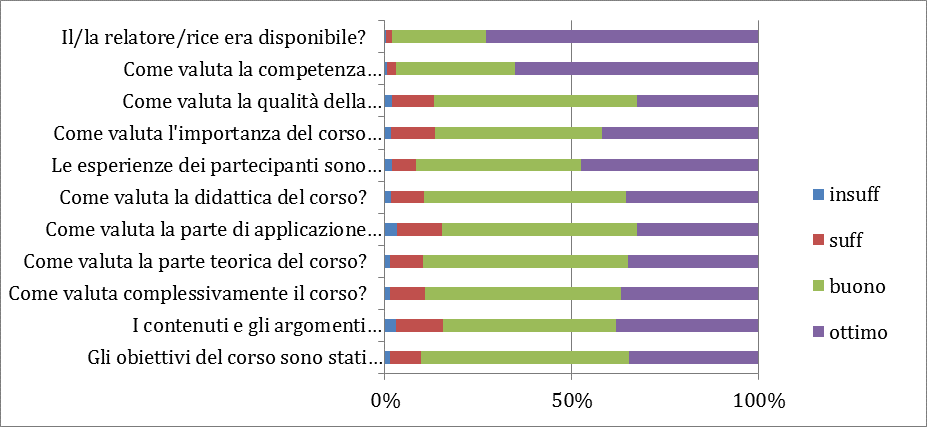 Fonte: SUPSIRicerca e serviziL’art. 23 cpv. 1 lett. d) punto 1 cdp prevede che venga presentata la lista dei progetti in corso nell’ambito della ricerca e dei servizi; la tab. 44 mostra i progetti in corso durante il 2018 e i rispettivi ricavi. Lista dei progetti per la ricerca ed i serviziFonte: SUPSIL’art. 23 cpv. 1 lett. d) punto 2 cdp contempla infine i ricavi della ricerca e dei servizi. La tab. 45 illustra l’evoluzione dei valori dal 2016 al 2018 per fonte di finanziamento. Nel 2018 erano attivi 63 progetti per un totale di 1.5 mio, di cui 25 progetti specifici all’art. 19 cdp riferiti al settore della ricerca educativa. Tra questi, 9 progetti sono stati finanziati da terzi acquisiti nel 2018. I progetti finanziati da terzi hanno generato nel 2018 ricavi per fr. 831'099.-. Ricavi della ricerca e dei servizi per fonte di finanziamento dal 2016 al 2018 (in fr.)Fonte: SUPSI4.4	Aspetti finanziariIl CCF nel suo rapporto di revisione (allegato 15) verifica alcuni aspetti finanziari del cdp, in particolare il risultato d’esercizio del DFA e l’attribuzione alla rispettiva voce di bilancio, secondo l’art. 22 cdp.Per il 2018 il DFA presenta un avanzo d’esercizio pari a fr. 91'995.64, in diminuzione rispetto al 2017 (fr. 145'268.52), principalmente a causa di un aumento dei costi del personale (allegato 18). L’utile di esercizio è stato riportato a bilancio SUPSI sotto la voce “Utili/perdite riportate DFA”. Oltre all’utile 2018, a bilancio della SUPSI risulta un’ulteriore voce per il DFA pari a fr. 686'584.46 risultante dagli utili degli scorsi anni.Il conto economico del DFA riporta un totale dei ricavi d’esercizio 2018 di fr. 18'143'981.30 di cui fr. 14'250'000.- di contributo forfettario cantonale (gestione e infrastruttura). A fronte di tali entrate ci sono uscite per fr. 18'051'985.66; di questi costi fr. 13'196'920.70 sono costi per il personale. Nel risultato d’esercizio 2018 è compresa la somma di fr. 80'000.- per costi generali amministrativi della SUPSI, come previsto dall’art. 17 cpv. 2 cdp.Come si evince dalla tab. 46, a differenza di USI e SUPSI il DFA è finanziato quasi interamente dallo Stato (80%). Si nota che il contributo forfettario è passato da 13.0 mio a 14.25 mio dal 2016 al 2017, restando invariato nel 2018. Evoluzione 2013-2018 del conto economico DFA (in migliaia di fr.)Fonte: SUPSI4.5	Riassunto sul raggiungimento degli obiettiviPer il 2018 gli obiettivi d’impatto particolari previsti dall’art. 8 cdp riguardo alla formazione di base, alla formazione continua e alla ricerca possono considerarsi raggiunti.Il progetto “100 matricole” ha permesso di aumentare i diplomati bachelor per assicurare il rinnovo di personale docente necessario al ricambio nelle scuole comunali. I diplomati bachelor 2018 sono stati 80, rispetto ai 70 del 2017 e ai 40 del 2016. L’impatto finanziario per il Cantone del contributo per il progetto è di 1.1 mio per l’anno 2018, come definito nella RG n. 4217 del 12 settembre 2018.Per la formazione per le scuole medie e le medie superiori, la Divisione della scuola conferma che nel 2018 la copertura del fabbisogno è stata garantita.Si può affermare che anche gli obiettivi quantitativi particolari (art. 9) sono stati raggiunti. Gli obiettivi riguardanti il numero (espresso in ETP) di studenti di bachelor e delle formazioni pedagogiche superiori sono stati confermati; il numero di 142 studenti nelle formazioni superiori si situa nella forchetta di studenti prevista dal cdp di 120-170 ETP; il numero di 269 studenti bachelor supera la forchetta massima di 200 per effetto del progetto “100 matricole”.L’obiettivo previsto all’art. 9 per la formazione continua e l’aggiornamento non risulta raggiunto. Tuttavia si evidenzia che dal 2015, anno di riferimento, il numero di corsi certificati come da art. 23 cpv. 1 lett. c) punto 2 cdp e il numero di iscritti come da art. 23 cpv. 1 lett. c) punto 1 cdp seguono un trend positivo.L’obiettivo di raggiungere il 20% del personale accademico attivo nella ricerca risulta raggiunto.Per quanto riguarda gli indicatori stabiliti dall’art. 23 cdp i dati relativi alla ricerca e alla formazione continua sono soddisfacenti e non evidenziano particolari punti critici. Per la formazione di base sono soddisfatti i criteri relativi al numero di studenti in formazione. Il numero di studenti provenienti dall’estero risulta essere estremamente contenuto per il bachelor (circa il 2%). Per il master e il diploma il numero di studenti provenienti dall’estero è molto dipendente dalle singole materie. La procedura di ammissione, infatti, assegna la preferenza a candidati e candidate che hanno svolto la scolarità dell’obbligo e/o le scuole di maturità in Svizzera, oppure che dimostrano di possedere una conoscenza del sistema scolastico equivalente ai primi. Nella maggior parte delle materie, in particolare matematica, educazione musicale e lingue straniere, il DFA fatica però a reperire studenti provenienti dal resto della Svizzera.L’obiettivo di 100 diplomi bachelor all’anno previsto dal progetto “100 matricole” non è raggiunto: pur essendo 100 all’anno gli studenti che iniziano la formazione, non tutti la portano a termine. Nell’ottica delle discussioni per i cdp 2021-2024 un approfondimento del tema permetterà di discutere eventuali adattamenti delle misure prese.Per quanto riguarda la soddisfazione degli studenti, la maggior parte degli aspetti considerati riceve una valutazione positiva. I punti potenzialmente problematici sono l’organizzazione del percorso formativo, che non è risultata adeguata in termini di comunicazioni, orari, certificazioni, e il piano di studi che non consente la conciliazione con altre responsabilità personali e impegni sociali. Rispetto a questi punti il DFA segnala di aver già intrapreso misure di miglioramento che dovrebbero sortire un effetto a medio termine.4.6	Rapporto sulla ricerca educativaCon l’entrata in vigore del nuovo cdp per gli anni 2017-2020 i contributi per la ricerca educativa, che in precedenza erano previsti da un mandato diretto tra DECS e DFA, rientrano sotto l’art. 19 cdp. Tale articolo prevede, in aggiunta al contributo forfettario secondo l’art. 18, un contributo addizionale fisso di fr. 800'000.- per la ricerca educativa.Il rapporto 2018 (allegato 19) illustra la lista dei progetti di ricerca educativa ed i costi e i ricavi ad essa legati. La tab. 47 riportata di seguito fornisce una visione d’insieme dei costi e dei ricavi della ricerca educativa per il 2018. Secondo il cpv. 2 dell’art. 19 le prestazioni annuali di ricerca educativa dovrebbero rimanere nella forchetta del +/- 10% dell’importo fisso previsto di fr. 800'000.-. Come già nel 2017, anche per il 2018 risulta un avanzo di esercizio di franchi superiore alla forchetta del 10% (fr. 187'922.66, pari al 23.5% dell’importo previsto). Tale importo è dovuto nella sua quasi totalità al riporto dell’eccedenza dal 2017 e sarà a sua volta riportato all’anno 2019. Per il 2019 raccomandiamo di mettere in atto le misure necessarie ad allinearsi ai limiti previsti dal cdp. Riepilogo di costi e ricavi 2018 relativi al mandato cantonale sulla ricerca educativa (in fr.)Fonte: DFA4.7	Rapporto sulla formazione continuaAnalogamente a quanto deciso per la ricerca educativa, anche per la formazione continua e l’aggiornamento dei docenti cantonali è stato introdotto un importo specifico di fr. 900'000.- definito all’art. 20 cdp.Nel rapporto 2018 per la formazione continua e il perfezionamento (allegato 20), elaborato dal gruppo misto DFA-DS come previsto dal cdp, viene riportata la descrizione delle attività e in particolare il numero di corsi di formazione continua finanziati tramite il contributo previsto. Il gruppo misto reputa le prestazioni di formazione continua della SUPSI conformi a quanto pattuito, come d’altronde confermano gli obiettivi previsti all’art. 9 e all’art. 23 cpv. 1 lett. c) per la formazione continua e l’aggiornamento.Dal punto di vista finanziario, la tab. 48 riassume i costi e i ricavi relativi alla formazione continua del DFA. Secondo il cpv. 2 dell’art. 20 le prestazioni annuali di formazione continua dovrebbero rimanere nella forchetta del +/- 10% dell’importo fisso previsto di fr. 900'000.-. I dati per il 2018 riportano un risultato a pareggio, grazie al riporto del 2017 e alla copertura del rimanente importo di fr. 5'412.74 da parte del DFA.Riepilogo di costi e ricavi 2018 relativi al mandato cantonale sulla formazione continua 
(in fr.)Fonte: DFA5.	Campus universitariLa costruzione dei campus universitari è garantita dal finanziamento federale e da quello cantonale, quest’ultimo approvato da parte del Gran Consiglio nella seduta del 13 ottobre 2014 con il Messaggio n. 6957. Ogni progetto ha un’organizzazione indipendente così come una gestione finanziaria autonoma volta a soddisfare le richieste di controllo e finanziarie di ogni ente finanziatore, sia federale sia cantonale. Per ogni progetto sono stati aperti conti bancari specifici sui quali vengono effettuati tutti i movimenti contabili che sono controllati accuratamente dall’organizzazione di progetto prima di essere inviati quale richiesta di acconti alla SEFRI (Confederazione) e al DECS (Cantone). Per l’immobile previsto in zona Campo militare a Bellinzona, destinato a ospitare l’IRB, lo IOR e i laboratori di ricerca del Neurocentro della Svizzera italiana, fa stato il Messaggio n. 7233 del 12 ottobre 2016.5.1	Campus USI/SUPSI a Lugano ViganelloDurante tutto il 2018 i lavori relativi alla costruzione grezza sono avanzati a ritmo sostenuto, senza che si siano incontrate criticità degne di nota. Nel maggio del 2019 è terminata la costruzione grezza, con l’edificio completamente a tetto.Nel cantiere sono stati regolarmente attivi giornalmente circa 50 operai. Il loro numero è destinato ad aumentare con l’avvio dei lavori di posa delle installazioni tecniche e delle finiture. I volumi e le strutture portanti degli spazi caratteristici dell’edificio, quali laboratori, aule e la corte interna sono ora visibili.Il team dei progettisti ha continuato lo sviluppo dei piani esecutivi di dettaglio.5.1.1	Tempistiche attuali di progettoLa tempistica aggiornata conferma la consegna dell'edificio entro il mese di luglio 2020 per permettere lo svolgimento dell’intero anno accademico 2020/2021 nella nuova sede, in corrispondenza dell’inizio dei corsi della Facoltà di scienze biomediche dell’USI.Di seguito sono riassunte alcune date significative del progetto:5 ottobre 2010: pubblicazione del bando di concorso internazionale di progetto;7 luglio 2011: rapporto finale della giuria del concorso di progetto;10 gennaio 2014: sottoscrizione del contratto con il Team Zenobia per l’esecuzione del progetto di massima;1° luglio 2014: invio al Gran Consiglio del Messaggio 6957 relativo al finanziamento dei progetti dei campus;13 ottobre 2014: approvazione da parte del Gran Consiglio del Messaggio 6957 relativo al finanziamento dei progetti dei campus;14 dicembre 2015: inoltro della domanda di costruzione alla città di Lugano;17 dicembre 2015: sottoscrizione del contratto con il Team Zenobia per l’esecuzione delle successive fasi di progetto e la realizzazione dell’edificio;15 settembre 2016: rilascio della licenza edilizia comunale;28 giugno 2017: inizio dei lavori di scavo generale;2 ottobre 2017: cerimonia posa della prima pietra;Maggio 2019: termine della costruzione grezza;Giugno 2020: consegna dell’edificio.5.1.2	Contributo federale SEFRILa decisione definitiva SEFRI del 1° novembre 2016 prevedeva un contributo di 37.7 mio (20.6 mio per SUPSI e 17.1 mio per USI) pari a circa 4.0 mio in più rispetto a quanto preventivato per USI e SUPSI. Tale decisione è una garanzia di pagamento, ma il contributo federale effettivo verrà determinato alla fine della costruzione dopo l’esame dell’effettiva esecuzione del progetto e dell’utilizzo dei locali.Per il versamento del contributo federale la SEFRI riconosce la percentuale di sussidio sulla base del conteggio dell’80% delle spese effettivamente sostenute. Durante il 2018 i committenti USI e SUPSI hanno proceduto con la richiesta e l’incasso del secondo acconto di 4.6 mio. La richiesta di acconti alla SEFRI in base all’avanzamento dei lavori è presentata direttamente da USI e SUPSI, senza passare tramite i servizi del Cantone. Finora la Confederazione ha versato acconti per un totale di 7.5 mio per USI e SUPSI.Anche gli acconti cantonali seguono la stessa logica federale, con la differenza che il massimo anticipabile, in base alla legislazione sui sussidi pubblici, corrisponde al 90% delle spese effettivamente sostenute. Finora il Cantone ha stanziato 4.1 mio di contributo e 33.1 mio di prestito (vedi tab. 49). 5.1.3	FinanziamentoIl finanziamento previsto per il progetto è di fr. 126'586'575.-, composto da:fr. 124'000'000.- previsti nel Messaggio governativo Nr. 6957 del 1 luglio 2014;fr. 2'586'575.- relativi ai costi sostenuti da USI e SUPSI nelle fasi preliminari del progetto (studi preliminari, concorso di progetto, progetto di massima), svolte prima del 31 dicembre 2014.La tab. 49 illustra, per fonti di finanziamento, la situazione al 31 dicembre 2018, confrontando il finanziamento pianificato con quello già versato. Al 31 dicembre 2018 risulta che il 28% del finanziamento pianificato è già stato versato, per garantire la necessaria riserva di liquidità per il proseguo del cantiere. Stato del finanziamento del Campus di Lugano Viganello per fonte al 31 dicembre 20185.1.4	Previsione aggiornata dei costi finali e stato attuale dei pagamenti di progettoAllo stato attuale dei lavori, il preventivo aggiornato rispetta il finanziamento massimo previsto nel Messaggio governativo Nr. 6957 del 1° luglio 2014.Nella tabella seguente è riportata, suddividendola per categoria di costo, la previsione dei costi finali aggiornata al 31 dicembre 2018 e i pagamenti eseguiti fino al 31 dicembre 2018. Tutti gli importi s’intendono IVA compresa. Stato del preventivo e dei pagamenti per il Campus di Lugano Viganello al 31 dicembre 2018Al punto “6 Contributi da terzi” è riportata la cifra prevista quale rimborso da parte dell’Aziende Industriali di Lugano (AIL) per la realizzazione del locale della centrale energetica che potrà fornire energia a diversi edifici nel comparto.5.2	Campus SUPSI a Mendrisio STAZIONENel corso del 2018 i lavori della costruzione grezza sono continuati, con la realizzazione dei 5 nuclei centrali e della caratteristica rampa interna di calcestruzzo gettato sul posto e con la posa degli elementi prefabbricati delle facciate, delle solette e degli interni. Sono pure iniziati i lavori di posa delle installazioni degli impianti elettrici e meccanici.Nel cantiere sono stati regolarmente presenti giornalmente circa 40 operai.Nel corso del 2018 si è dovuto prendere atto che le tempistiche di posa degli elementi prefabbricati erano troppo ottimistiche. La posa degli elementi prefabbricati ha richiesto infatti maggior tempo di consolidamento della struttura tramite opere gettate sul posto fra le varie fasi di posa. Questo fatto non solo non ha permesso di recuperare i due mesi di ritardo comunicati a maggio del 2018, che erano stati riscontrati per i lavori di demolizione e scavo, ma ha anche richiesto alcuni mesi aggiuntivi di lavoro.L’entrata in servizio dell’edificio ha dovuto quindi essere posticipata all’estate 2020, con 12 mesi di ritardo rispetto a quanto inizialmente previsto.La costruzione è arrivata a tetto nel corso del mese di marzo 2019.Per quanto riguarda i contenuti del progetto, la SUPSI ha dovuto confrontarsi con la necessità di ampliare gli spazi del Laboratorio di Microbiologia Applicata (LMA) che è ubicato a Bellinzona e che fa parte del Dipartimento ambiente costruzioni e design che si trasferirà dall’attuale sede di Trevano a quella di Mendrisio. La decisione di destinare alcune superfici del campus SUPSI a Mendrisio all’ampliamento di questo laboratorio presenta vantaggi sia a livello di sinergie per lo sviluppo di attività e progetti futuri, sia dal punto di vista economico. Tale soluzione comporta però un maggior costo di costruzione di circa 2.0 mio dovuto alla speciale impiantistica necessaria al laboratorio. Il costo complessivo dell’opera aumenta di conseguenza da 94 a 96 mio. Il maggior costo può essere assorbito dal progetto, senza richiedere un aumento del finanziamento cantonale, grazie al fatto che la Confederazione ha confermato che i contributi federali alla costruzione saranno superiori di circa 5.0 mio a quanto inizialmente previsto (cfr. 5.2.2 del presente rapporto). Il Consiglio di Stato è stato puntualmente informato su questo aggiornamento.5.2.1	Tempistiche attuali del progettoPer le ragioni sopra indicate, la tempistica aggiornata prevede la consegna dell’edificio nell’estate 2020, con un ritardo di circa un anno rispetto a quanto inizialmente pianificato.Di seguito sono riassunte alcune date significative del progetto:15 maggio 2012: pubblicazione del bando di concorso internazionale di progetto;31 gennaio 2013: rapporto finale della giuria del concorso di progetto;1° luglio 2014: invio al Gran Consiglio del Messaggio 6957 relativo al finanziamento dei progetti dei campus;13 ottobre 2014: approvazione da parte del Gran Consiglio del Messaggio 6957 relativo al finanziamento dei progetti dei campus;26 giugno 2015: sottoscrizione del contratto con il Team Ascensus per l’esecuzione del progetto di massima;19 novembre 2015: sottoscrizione del contratto con il Team Ascensus per l’esecuzione delle successive fasi di progetto e la realizzazione dell’edificio;1° marzo 2016: inoltro della domanda di costruzione alla città di Mendrisio;23 agosto 2016: rilascio della licenza edilizia comunale;1° dicembre 2017: inizio dei lavori di scavo generale;10 aprile 2017: cerimonia posa della prima pietra;Marzo 2019: termine della costruzione grezza;Giugno 2020: consegna dell’edificio.5.2.2	Diritto di superficieIl 13 dicembre 2016 la città di Mendrisio e la SUPSI hanno firmato l’atto di costituzione del Diritto di superficie di 80 anni relativo all’area sulla quale sorgerà il campus. I costi derivanti dal diritto di superficie per l’anno 2018 pari a fr. 220'423.- fatturati dalla città di Mendrisio alla SUPSI sono stati rimborsati dal Cantone tramite la RG n. 192 del 16 gennaio 2019, in base all’art. 22 cdp. 5.2.3	Contributo federale SEFRIIl 13 luglio 2017 è giunta la decisione definitiva SEFRI sul contributo al progetto. Rispetto al preventivo di 19.7 mio, la decisione prevede un contributo di 24.9 mio (5.2 mio in più rispetto a quanto preventivato).Quale acconto la SEFRI riconosce il conteggio dell’80% delle spese effettivamente sostenute.  Nel 2018 si è proceduto con la richiesta e l’incasso di un secondo acconto di circa 5.2 mio, per un totale di acconti versati di 10.2 mio. Il contributo effettivo verrà determinato alla fine della costruzione dopo l’esame dell’effettiva esecuzione del progetto e dell’utilizzo dei locali.5.2.4	Costi e finanziamento del progettoCome indicato al punto 5.3 il costo finale del progetto aumenta di 2.0 mio a seguito della decisione di prevedere l’ampliamento del LMA nel Campus SUPSI a Mendrisio. Il costo complessivo del progetto passa così da 94.0 mio a 96.0 mio. Questi maggiori costi sono coperti dal maggior contributo federale di circa 5.2 mio e quindi non comportano nessun costo aggiuntivo a carico del Cantone rispetto a quanto previsto nel Messaggio governativo n. 6957 del 1° luglio 2014.Il finanziamento previsto per il progetto è di 96.0 mio, composto da:50.1 mio relativi al Messaggio governativo n. 6957 del 1 luglio 2014 quali contributo d’investimento (14.8 mio) e prestito cantonale (35.3 mio);24.9 mio di contributo federale;16.25 mio finanziati dalla Città di Mendrisio per la realizzazione di 325 posteggi interni secondo il Messaggio municipale n. 94-2015;3.5 mio finanziati dalla Città di Mendrisio per i lavori di demolizione degli edifici esistenti e la bonifica del terreno secondo il Messaggio municipale n. 94-2015;0.2 mio finanziati dalla Città di Mendrisio per le fasi preliminari del progetto (concorso di progetto, progetto di massima) svolte prima del 31 dicembre 2014;1.0 mio finanziati da SUPSI per le fasi preliminari del progetto (studi preliminari, concorso di progetto, progetto di massima) svolte prima del 31 dicembre 2014.Stato del finanziamento del Campus di Mendrisio Stazione per ente finanziatore al 31 dicembre 20185.2.5	Previsione dei costi finali aggiornata e stato attuale dei pagamenti di progettoAllo stato attuale dei lavori, la previsione dei costi finali aggiornata rispetta il finanziamento massimo previsto.La tabella seguente riporta la previsione dei costi finali aggiornata al 31 dicembre 2018 e i pagamenti eseguiti fino al 31 dicembre 2018. Tutti gli importi si intendono IVA compresa.La tab. 52 illustra, per fonti di finanziamento, la situazione al 31 dicembre 2018, confrontando il finanziamento pianificato con quello già versato. Al 31 dicembre 2018 risulta che il 45% dei costi preventivati sono stati spesi, mentre nella tab. 51 il 61% del finanziamento pianificato è già stato versato: la differenza rappresenta la liquidità necessaria per garantire il prosieguo del cantiere. Stato del preventivo e dei pagamenti eseguiti fino al 31 dicembre 20185.2.6	Rischi legati alle tempistiche di progettoLa pianificazione dei prossimi 18 mesi resta comunque ambiziosa. I rischi sulla tempistica, difficilmente prevedibili, sono legati a eventuali ricorsi in fase di aggiudicazione dei concorsi d’appalto dei lavori restanti o a rischi che non possono essere gestiti all’interno del progetto, quali ad esempio quelli collegati alla meteo.5.3	Campus SUPSI a Lugano StazioneIl progetto proposto dagli architetti Cruz y Ortiz e Giraudi Radczuweit, scelto nel 2013 dopo la conclusione del mandato di studio in parallelo organizzato dalle FFS Immobili, non è stato ulteriormente approfondito, poiché è necessario attendere la conclusione della procedura d’approvazione della variante di Piano Regolatore TRIMA attualmente in corso. La variante di Piano Regolatore TRIMA è intercomunale e riguarda i comuni di Lugano e Massagno.Nel corso del 2018 i due comuni hanno approfondito le varie tematiche relative alla variante di Piano regolatore e il comune di Lugano ha parallelamente sviluppato anche la variante di Piano regolatore che riguarda l’area a sud della stazione (StazLu1), che evidentemente è interconnessa all’area che riguarda il progetto del campus SUPSI.La SUPSI ha verificato che tutti i parametri pianificatori previsti nella variante di Piano regolatore possano permettere la realizzazione del progetto previsto.La città di Lugano e le FFS nel corso del 2018 hanno svolto due procedure di mandato di studio in parallelo che hanno visto coinvolti diversi team di progetto allo scopo di approfondire i potenziali sviluppi edificatori di due aree a sud della stazione, elementi rilevanti ai fini della relativa variante di Piano regolatore.Con le FFS i due comuni sono in trattativa per la definizione delle modalità di cessione/acquisto dei terreni in prossimità della trincea ferroviaria. Questo accordo, che non è ancora stato concluso, è valutato come elemento indispensabile dai due Municipi, affinché possano trasmettere il messaggio relativo alla variante di Piano regolatore ai due Consigli Comunali.Si prevede che la variante di Piano Regolatore possa essere ora sottoposta ai Consigli Comunali dei due Comuni nel corso del 2019.5.3.1	Tempistiche attuali di progettoViste le incertezze della procedura pianificatoria in atto, si può ipotizzare che, una volta terminata la procedura attualmente in corso per l’entrata in vigore della variante di Piano regolatore, saranno necessari circa cinque anni di lavoro per la realizzazione dell’opera, così suddivisi:6 mesi per il progetto di massima;18 mesi per il progetto definitivo, procedura d’autorizzazione e appalti;36 mesi per la costruzione.5.3.2 Acquisto del terreno delle FFSIl contratto di compravendita del terreno delle FFS, necessario alla realizzazione del progetto, è in valutazione. Il contratto prevede che l’acquisto del terreno avverrà unicamente dopo la crescita in giudicato della licenza edilizia.5.4	Stabile IRB e IORA seguito di pubblico concorso il Consiglio di Fondazione dell'IRB ha attribuito al Team diretto dall'Arch. Aurelio Galfetti il mandato per la costruzione della nuova sede dell'IRB che ospiterà anche l’IOR e i laboratori di ricerca dell’EOC. Conformemente al progetto iniziale sono previste 25 unità tipo di ricerca, infrastrutture di facilities e laboratori comuni, spazi di stabulazione, sale di riunioni, auditorio multiuso, ristoro e locali tecnici per un totale di ca. 6'500 m2. La nuova costruzione ospiterà ca. 240 collaboratori attualmente suddivisi su più sedi.Le opere sono iniziate nel novembre del 2017. La nuova sede dovrebbe essere operativa, come da programma, nella primavera del 2021, dopo i collaudi e i traslochi.Alla fine del 2018 è stata portata a termine la struttura portante dell’ampio piano interrato ed è iniziata la costruzione delle strutture verticali del piano terreno. I pagamenti al 31 dicembre 2018 ammontano a 10.2 mio. Sono stati nel contempo appaltati, in regime CIAP (concordato intercantonale sugli appalti pubblici) poco più di 20 mio di lavori (edilizia e impiantistica), nel pieno rispetto del preventivo dei costi autorizzato dal Consiglio di Fondazione dell’IRB (44 mio cui vanno aggiunti 3 mio per il costo del concorso di progettazione, per il coordinamento del progetto, per i traslochi e per gli interessi). A tutt'oggi non si registrano imprevisti particolari suscettibili di incidere sui costi finali, in particolare per quanto riguarda il contributo cantonale previsto nel Messaggio n. 7233 del 12 ottobre 2016.6.	CONCLUSIONIIn conclusione per l’anno 2018 sia l’USI sia la SUPSI adempiono globalmente i rispettivi cdp, raggiungendo buona parte degli obiettivi previsti dagli indicatori. Anche per quanto riguarda il cdp del DFA si può dire che gli obiettivi e l’utilizzo dell’importo forfettario sono conformi al contratto. Anche i lavori di costituzione effettiva della Facoltà di scienze biomediche e del rispettivo master, che inizierà nel 2020, sono proseguiti con risultati soddisfacenti, così come i lavori per i grandi progetti di costruzione dei campus universitari, come descritto nel presente messaggio.Di seguito si propongono le tabelle riassuntive con i principali dati relativi agli indicatori descritti in precedenza. Riassunto dei dati 2018 per gli indicatori dell’USI contemplati dal cdp Riassunto dei dati 2018 per gli indicatori della SUPSI contemplati dal cdpRiassunto dei dati 2018 per gli indicatori del DFA contemplati dal cdpLa proposta di decreto legislativo allegato, che lo scrivente Consiglio raccomanda di approvare senza riserve, ratifica l’utilizzo dei contributi di gestione riferiti all'anno 2018 in relazione ai cdp con l’USI, la SUPSI, rispettivamente il DFA.Vogliate gradire, signor Presidente, signore e signori deputati, l'espressione della nostra massima stima.Per il Consiglio di Stato:Il Presidente, Christian VittaIl Cancelliere, Arnoldo CoduriAllegato 1 – USI – Rapporto di attività 2017/2018https://www.usi.ch/it/universita/cosa-facciamo/rapporto-annualeAllegato 2 – USI – Rapporto di revisione dettagliato CCFAllegato 3 – Biomed – Rapporto annuale 2018Allegato 4 – Biomed – Rendiconto esercizio 2018Allegato 5 – IOR – Rapporto scientificoAllegato 6 – IRB – Conti finanziari esercizi 2018Allegato 7 – IRB – Relazione dettagliata del CCF al Consiglio di FondazioneAllegato 8 – USI – Conto annuale esercizio 2018Allegato 9 – ATD – Bilancio 2018Allegato 10 – ATD – Relazione dettagliata del CCF al Consiglio d’AmministrazioneAllegato 11 – CSI – Conto Economico e stato patrimonialeAllegato 12 – SUPSI – Rapporto annuale 2018Allegato 13 – SUPSI – Politica e strategia per la qualitàAllegato 14 – SUPSI – Modello di assicurazione della qualitàAllegato 15 – SUPSI – Rapporto di revisione dettagliato CCFAllegato 16 – SUPSI – Rendiconto finanziario 2018Allegato 17 – DFA – inFormazioneAllegato 18 – DFA – Rendiconto finanziario 2018Allegato 19 – DFA – Mandato cantonale sulla ricerca educativaAllegato 20 – DFA – Rapporto consuntivo 2017/2018 – settore formazione continuaDisegno di DECRETO LEGISLATIVOsul resoconto sui contratti di prestazioni 2018 tra il Cantone Ticino e l’Università della Svizzera italiana, la Scuola universitaria professionale della Svizzera italiana (SUPSI) e il Dipartimento formazione e apprendimento della SUPSIIL GRAN CONSIGLIODELLA REPUBBLICA E CANTONE TICINOvisto il messaggio 3 luglio 2019 n. 7679 del Consiglio di Stato,d e c r e t a :Articolo 1L’utilizzo del contributo di gestione dell'Università della Svizzera italiana (USI) di 21'000'000 di franchi per l’anno 2018 è coerente con gli obiettivi concordati nel contratto di prestazioni tra l’USI e il Cantone Ticino. La perdita d’esercizio di 1'102'702.94 franchi del 2018 è stata riportata dall’USI a capitale proprio. Articolo 2L’utilizzo del contributo di gestione della Scuola universitaria professionale della Svizzera italiana (SUPSI) di 24'280'000 franchi per l’anno 2018 è coerente con gli obiettivi concordati nel contratto di prestazioni tra la SUPSI e il Cantone Ticino. L’utile d’esercizio di 2'276'605.16 franchi del 2018 è stato riportato dalla SUPSI a capitale proprio.Articolo 3 L’utilizzo dell’importo forfettario del Dipartimento formazione e apprendimento (DFA) della SUPSI di 14'250'000 franchi per l’anno 2018 è coerente con gli obiettivi concordati nel contratto di prestazioni tra la SUPSI/DFA e il Cantone Ticino. L’utile d’esercizio del 2018 di 91'995.64 franchi è stato riportato dalla SUPSI a capitale proprio in voce separata.Articolo 4Il presente decreto legislativo è pubblicato nel Bollettino ufficiale delle leggi ed entra immediatamente in vigore.USI2015201620172018Contributo federale di base26'796'051.-27'121'544.-28'665'747.-28'015'022.-Accordo intercantonale11'530'704.6511'529'732.5312'026'090.3612'458'395.78SUPSI2015201620172018Contributo federale di base18'103'347.-18'737'14621'659'711.-22'007'670.-di cui formazione di base14'199'428.-14’423'31115'937'775.-16'398'454.-di cui ricerca2'341'711.-2'712'720.-5'084'365.-4'970'336.-Accordo ASUP19'162'145.-19'787'090.-20'265'092.-21'345'770.-di cui studenti ticinesi18'150'686.-19'701'821.-20'275'331.-21'232'829.-di cui studenti da altri Cantoni979'822.-999'545.-1'059'706.-1'167'834.-Fonte: DCSUStudentiTot.Altri Cantoni%Esteri%di cui ITA%Semestre autunnale 2016Semestre autunnale 2016Semestre autunnale 2016Semestre autunnale 2016Semestre autunnale 2016Semestre autunnale 2016Semestre autunnale 2016Semestre autunnale 2016BachelorBachelorBachelorBachelorBachelorBachelorBachelorBachelorTotale iscritti al triennio1387785.62%76755.30%69349.96Totale iscritti al 1° anno436194.36%22551.61%20547.02MasterMasterMasterMasterMasterMasterMasterMasterTotale iscritti al biennio996818.13%72873.09%47147.29Totale iscritti al 1° anno359277.52%26874.65%19153.20Semestre autunnale 2017Semestre autunnale 2017Semestre autunnale 2017Semestre autunnale 2017Semestre autunnale 2017Semestre autunnale 2017Semestre autunnale 2017Semestre autunnale 2017BachelorBachelorBachelorBachelorBachelorBachelorBachelorBachelorTotale iscritti al triennio1333775.78%74555.89%67350.49Totale iscritti al 1° anno446255.61%23753.14%21047.09MasterMasterMasterMasterMasterMasterMasterMasterTotale iscritti al biennio1013878.59%71070.09%47747.09Totale iscritti al 1° anno452408.85%26658.85%19242.48Semestre autunnale 2018Semestre autunnale 2018Semestre autunnale 2018Semestre autunnale 2018Semestre autunnale 2018Semestre autunnale 2018Semestre autunnale 2018Semestre autunnale 2018BachelorBachelorBachelorBachelorBachelorBachelorBachelorBachelorTotale iscritti al triennio1342896.63%71253.06%65048.44Totale iscritti al 1° anno442429.50%23753.62%21047.51MasterMasterMasterMasterMasterMasterMasterMasterTotale iscritti al biennio1121817.23%82773.77%55249.24Totale iscritti al 1° anno498255.02%37775.70%26954.02RicercaValore (in migliaia di fr.)% (RT)% (RO)Dati consuntivo 201694'17679'653Valore ricerca competitiva10'38411.0%13.0%Valore mandati di ricerca 2'1352.3%2.7%Valore complessivo 12'51913.3%15.7%Valore effetto leva contributi LAU 10'77111.4%13.5%Valore effetto leva contributo cdp-TI 4'2734.5%5.4%Dati consuntivo 201796'70883'099Valore ricerca competitiva10'03010.4%12.1%Valore mandati di ricerca 2'0902.2%2.5%Valore complessivo 12'12012.5%14.6%Valore effetto leva contributi LPSU7'7068.0%9.3%Valore effetto leva contributo cdp-TI 5'1695.3%6.2%Dati consuntivo 2018103'48089’168Valore ricerca competitiva11'30510.9%12.7%Valore mandati di ricerca 1’6881.6%1.9%Valore complessivo 12’99312.6%14.6%Valore effetto leva contributi LPSU7'9697.7%8.9%Valore effetto leva contributo cdp-TI 5'0814.9%5.7%Dottorandi per settore20152015201620162017201720182018USICHUSICHUSICHUSICH1.2 Lingue e letterature131’221111’228131’249131’2101.4 Scienze sociali582'277512'333522'016451'9742. Scienze economiche751'496721'500721'443661'4184.1 Scienze esatte1112'1311182'1241242'1711142'2366.1 Scienze della costruzione18702187232072318771Totale2926'6722756'6752686’3532436’399Personale accademico per settore20142014201520152016201620172017USICHUSICHUSICHUSICH1.2 Lingue e letterature131’346161’397171’426181’4281.4 Scienze sociali1012'734992'843992’897993’0072. Scienze economiche1222'1071212'1821182’2461152’2494.1 Scienze esatte1504'1091494'2151674’2451714’3556.1 Scienze della costruzione1101'6561201'75811917691251’723Totale48810'46050510'99850311’15751111’335% dottorandi rispetto al personale per settore % USI% CH% USI% CH% USI% CH% USI% CH1.2 Lingue e letterature100.0090.7168.7587.9076.4787.5972.2284.731.4 Scienze sociali57.4383.2851.5282.0652.5369.6045.4565.642. Scienze economiche61.4871.0059.5068.7461.2264.2457.2463.054.1 Scienze esatte74.0051.8679.1950.3974.2151.1466.6351.346.1 Scienze della costruzione16.3642.3915.0041.1316.7840.8814.3844.75Totale59.8463.7954.4660.6953.2956.9447.5956.462016BachelorBachelorBachelorMasterMasterMasterDottorandiDottorandiDottorandiTotaleTotaleTotaleUSItot CH% USIUSItot CH% USIUSItot CH% USIUSItot CH% USIARC4971’97625.152861’21223.60202537.918033’44123.34ECO3631’15903.133576’8455.22731’5004.8779319’9353.98COM3071’28623.8723960339.645212242.625982’01129.74LLI (ISI)9120644.176013145.80101198.4016145635.31INF1292’1765.93541’0824.9911873716.013013’9957.53TOT.1’38717’2341009969’8731002732’7311002’65629’8381002017BachelorBachelorBachelorMasterMasterMasterDottorandiDottorandiDottorandiTotaleTotaleTotaleUSItot CH% USIUSItot CH% USIUSItot CH% USIUSItot CH% USIARC4831’89025.562991’31122.81182447.388003’44523.22ECO34111’6172.943306’8274.83721’4434.9974319’8873.74COM2691’17122.9724781930.165233215.665682’32224.46LLI (ISI)8920842.794611739.321312410.4814844932.96INF1282’4495.23881’1807.4612477615.983404’4057.72BMED154’6680.32- -----154’6680.32TOT.1’32522’0031001’01010’2541002792’9191002’61435’1761002018BachelorBachelorBachelorMasterMasterMasterDottorandiDottorandiDottorandiTotaleTotaleTotaleUSItot CH% USIUSItot CH% USIUSItot CH% USIUSItot CH% USIARC4541’92923.543111’28624.18182317.797833’44622.72ECO34711’4733.023776’6925.63661’3534.8879019’5184.05COM2901’09526.4824462539.044511638.795791’83631.54PHIL4432421910.96206248682.76LLI (ISI)8320340.894912040.831312310.5714544632.51INF1292’6844.811161’4238.1511480514.163594’9127.31BMED302’7171.10- - - 9- - 392’7171.44TOT.1’33320’5441001’12110’3651002652’8341002’71933’7431002016 (dati in ETP)USITotale CH%2017 (dati in ETP)USITotale CH%Professori8839692.20Professori97.04071.72.38Uomini 7331092.35Uomini 78.83158.02.50Donne148601.67Donne18.2913.61.99% donne16.4621.6775.94% donne18.7822.4483.70Altri docenti6027792.16Altri docenti61.82768.22.23Uomini 4519062.39Uomini 48.91901.82.57Donne158731.68Donne13.0866.41.50% donne24.4031.4377.64% donne20.9631.3066.95Corpo intermedio400216481.85Corpo intermedio447.922066.22.03Uomini 237127941.85Uomini 263.013027.22.02Donne16388541.84Donne184.99039.02.05% donne40.8340.9099.83% donne41.2840.96100.77Servizi167140361.19Servizi179.714409.31.25Uomini 7964251.23Uomini 82.26604.41.25Donne8876111.16Donne97.47805.01.25% donne52.6954.2397.17% donne54.2354.17100.12Totale715424321.68Totale786.443315.41.82Uomini 434242331.79Uomini 472.924691.41.92Donne280181981.54Donne313.518624.01.68% donne39.2442.8991.49% donne39.8643.0092.71Numero di donneARCARCARCECOECOECOCOMCOMCOMINFINFINFBMEDBMEDBMEDTOTALE USITOTALE USITOTALE USIStato 1° settembre 2018DTot%DTot%DTot%DTot%DTot%DTot%Prof. di ruolo41822.22238.752025.042615.41137.71610016.0Prof. assistenti1250.02728.63560.006062030.0Studenti TIBSBEFRGELSLUNESGZHUSIEPFLETHZUNI CHConfronto anno precedenteConfronto con il 19952006/200718711869630467322111555687791615984’273-6%4%3%16%7%16%1%3%1%13%18%4%14%100%-0.1%2007/20817711667928775738113615917901525784’34067%4%3%16%7%17%1%3%1%14%18%4%13%100%1.6%2008/200918212168529079457111736007781585874’43696%4%3%15%7%18%1%3%2%14%18%4%13%100%2.2%2009/201016314069929077765129806347901595954’52993%4%3%15%6%17%1%3%2%14%17%4%13%100%2.1%2010/201118315072729478584139856607961676104’680151750%4%3%16%6%17%2%3%2%14%17%4%13%100%3.3%19.1%2011/2012185160763273783109148936537951696334’77393 843%4%3%16%6%16%2%3%2%14%17%4%13%100%2.0%21.5%2012/20131871748192727731251541036407611676324’80734 877%4%4%17%6%16%3%3%2%13%16%3%13%100%0.7%22.3%2013/2014209188869298725137174996397521786464’9301231’000%4%4%18%6%15%3%4%2%13%15%4%13%100%2.5%25.5%2014/20152172008982796731571911206377541886594’987571’057%4%4%18%6%14%3%4%2%13%15%4%13%101%1.1%26.9%2015/20162212239372676651672001576267382146965’1321451’202%4%4%18%5%13%3%4%3%12%14%4%14%100%2.8%30.6%2016/20172342369312666521662041586497652047075’194621’264%5%5%18%5%13%3%4%3%12%15%4%14%100%1.2%32.2%2017/20182492379412636871901991706807551917355’3211271’391%5%5%18%5%13%4%4%3%13%15%4%14%104%2.4%34.5%2018/20192442379012676781931842107357951917475’414931’484%5%4%17%5%13%4%3%4%14%15%4%14%100%1.7%37.8%AdeguatezzaDeboleMediaForteUSI Comunicazione26.518.754.8CH Scienze umane e sociali19.720.959.4USI Economia26.432.141.4CH Scienze economiche14.824.960.3USI InformaticaCH Scienze esatte e naturali14.119.966.0USI ArchitetturaCH Scienze tecniche12.320.367.4USI a 1 anno dal diploma19.926.453.6Media complessiva CH a 1 anno14.620.065.4Dati USIEvoluzioneNumero di pubblicazioniImpatto normalizzato% pubblicazioni nel tp10% citato% pubblicazioni con collab. internazionali20104101.6725.459.320114381.5628.562.320125231.5826.164.820135361.5936.765.720145361.3734.264.420155241.5534.564.120165871.4334.863.920175811.5641.669.42017Confronto svizzeroNumero di pubblicazioniImpatto normalizzato% pubblicazioni nel tp10% citato% pubblicazioni con collab. internazionaliEPFL4’7151.5350.767.4ETHZ7’9511.652.765.3UniBAS4’0911.6744.464.3UniBE5’0201.7443.866.0UNiFR1’0331.5244.560.4UniGE4’5961.6139.765.0UniL3’8601.6941.757.8UniLU1361.0721.744.1UniNE5771.0839.759.8UniSG3201.436.449.1UZH7’4001.7744.563.3USI5811.5641.669.4Tassi di successo (in %), medie quadriennaliUSICHMedia 2007-201049.858.4Media 2008-201154.155.3Media 2009-201252.153.0Media 2010-201354.053.0Media 2011-201452.053.1Media 2012 – 201551.150.8Media 2013 – 201651.347.8Media 2014 – 201747.646.3Media 2015 – 201848.945.7Indicatore IArchitetturaEconomiaComunicazioneLingue e letteratureInformatica201328’81111’61213’803-31’852Media CH 201326’5138’90511’532-20’958201428’30711’15612’831-37’152Media CH 201424’3648’93511’342-20’141201528’14311’30813’373-32’387Media CH 201524’3999’10711’205-20’251201628’59613’27214’498-29’467Media CH 201625’2759’2549’945-18’572201728’69012’83816’66417’24129’392Media CH 201726’9929’0229’59916’05617’651Indicatore IIArchitetturaEconomiaComunicazioneLingue e letteratureInformatica201335’32218’88923’692-83’694Media CH 1355’51919’32425’755-80’235201434’23418’86923’033-91’113Media CH 1452’11519’39025’353-78’132201533’24819’37823’429-87’391Media CH 1552’67319’86825’365-77’905201634’59422’30825’976-84’507Media CH 1654’33419’80524’611-72’891201735'71321’19729’30823’51877’699Media CH 1758’97920’00024’36132’34569’764Indicatore IIIArchitetturaEconomiaComunicazioneLingue e letteratureInformatica201734’36819’15126’73122’48456’951Media CH 1748’51917’05619’93327’92749’3662017ARCCHECOCHCOMCHLLICHINFCHTasso d’inquadramento IStud./ETP professori55.934.925.843.927.045.850.128.48.121.0Stud./ETP altri insegnanti40.647.153.492.038.867.925.038.561.245.5Stud./ETP corpo insegnante23.520.017.429.715.927.416.716.37.114.3Stud./ETP assist. e c. scient.11.93.910.116.18.712.313.810.01.63.1Stud./ETP personale accad.7.93.36.410.45.68.57.66.21.32.5Tasso d’inquadramento IIStud./ETP professori74.487.667.7131.562.2127.6145.272.223.981.5Stud./ETP altri insegnanti41.473.955.1121.142.5110.126.356.586.4136.7Stud./ETP corpo insegnante26.640.130.463.025.259.122.331.718.751.1Stud./ETP assist. e c. scient.14.312.325.156.816.051.827.336.45.918.3Stud./ETP personale accad.9.39.413.729.99.827.612.316.94.513.5SA 2016BachelorTotale%MasterTotale%ARC414978%212867%ECO3936311%10235729%COM7339818%10429935%INF111299%95417%Totale164138712%23699624%SA 2017BachelorTotale%MasterTotale%ARC4849010%123004%ECO323419%8233025%COM6835919%9829533%INF51284%168818%Totale153131812%208101321%SA 2018BachelorTotale%MasterTotale%ARC5346211%113114%ECO283478%7837721%COM7237319%8831728%INF1613012%101169%Totale169131213%187112117%FNS, CTI e UE201120122012201220132013201320142014201520152015201620162017201720182018MediaMediaMediaARC951'868876'927876'927876'927866'049866'049866'049561'592561'592484'557484'557484'557690'533690'5331'030'9561'030'9561'310'6221'310'622846'638846'638846'638ECO1'214'8211'397'5831'397'5831'397'5831'184'5191'184'5191'184'5191'448'8741'448'8741'691'1391'691'1391'691'1391'551'0331'551'0331'318'8471'318'8471'619'6961'619'6961'428'3141'428'3141'428'314COM1'380'6171'658'8941'658'8941'658'8941'541'8631'541'8631'541'8631'420'8321'420'8321'253'5741'253'5741'253'5741'268'2291'268'2291'257'9631'257'9631'123'9921'123'9921'363'2451'363'2451'363'245INF2'686'7293'796'7433'796'7433'796'7434'107'2324'107'2324'107'2324'631'8754'631'8754'902'7184'902'7184'902'7184'892'2424'892'2424'382'7734'382'7735'634'3895'634'3894'379'3384'379'3384'379'338BMED- ---------------65'89665'89665'896 65'896 65'896 USI6'969'6058'431'3708'431'3708'431'3708'274'4738'274'4738'274'4738'670'1838'670'1838'827'2178'827'2178'827'2178'987'2138'987'2138'385'5858'385'5859'754'5949'754'5948'537'5308'537'5308'537'530ETP prof2011/20122011/20122011/20122012/20132012/20132012/20132013/20142013/20142014/20152015/20162015/20162016/20172016/20172016/20172016/20172017/20182017/20182018/2019MediaMediaARC11.311.311.311.311.311.314.114.11416.216.21616161615.815.816.51414ECO27.227.227.229292930.130.130.128.728.722.222.222.222.2272727.02828COM18.518.518.518.918.918.920.320.320.9222223.123.123.123.122.422.424.22121INF22.822.822.821.821.821.823.823.824.824.824.827.227.227.227.226.726.729.72525USI79.879.879.881818188.388.390.891.791.788.588.588.588.591.991.997.35898920112012201320142015201620172018Insegnamento11'50511'97111'39012'02612'50312'24911'63911'480Ricerca competitiva3'0063'6133'8484'3294'2564'3906'1576'080Attività culturali1'8551'993500500500500500500Vantaggio di ubicazione1'8111'8822'0362'0432'0391'992Attività innovative e sviluppo1'00091600000Contributo IRB2'0002'0602'1212'1852'2512'2512'251Totale richiesto17'36620'49319'60920'85821'48021'43322'58622'303Differenza richiesto-concesso9661'4233611'4181'2304331'5861'303in %5.6%6.9%1.8%6.8%5.7%2.0%7.0%5.8%Totale accordato16'40019'07019'24819'44020'25021'00021'00021'000Aumento annuo6.5%16.3%0.9%1.0%4.2%3.7%00Area disciplinareTotaleEstero%Altri Cantoni%Design DACD229.51102.1745%15.997%Costruzioni e territorio DACD250.8395.1738%9.674%Economia aziendale DEASS454.50108.6724%92%Sanità DEASS (Manno)458.3379.8417%10.172%Lavoro sociale DEASS263.0022.178%6.172%Tecnica DTI554.00281.4951%13.842%Totale2'210.17689.5131.2%64.842.9%Totale (escluso DTI)1'656.17408.0224.6%51.003.1%Area disciplinareTotaleEstero%Altri Cantoni%Design DACD18.3412.1766%1.337%Economia aziendale DEASS66.0035.8354%23%Tecnica DTI108.1764.8360%1.161%Totale192.51112.8358.6%4.492.3%Assistenti e dottorandiPersonale amministrativoCorpo accademico e dirigentiRicercatori e docenti ricercatoriTotaliTotali %Donne (teste)431011126732338.64%Uomini (teste)747916719351361.36%Totale117180279260836100%Donne (ETP)34.380.975.650.6241.436.45%Uomini (ETP)59.073.9111.4176.5420.863.55%Totale93.3154.8187227.1662.2100%Indirizzo MPTP
immediatoTP
cumulato
(1 anno)TP
cumulato
(2 anni +)TP
globale
(dopo 5 anni)MP artistica20.8%6.9%5.6%33.3%MP commerciale12.8%9.1%8.7%30.6%MP tecnica18.6%11.3%3.9%33.8%MP socio-sanitaria24.2%8.5%2.1%34.8%Totale SUPSI17.8%9.4%5.5%32.7%Indirizzo MPTP
immediatoTP
cumulato
(1 anno)TP
cumulato
(2 anni +)TP
globale
(dopo 5 anni)MP artistica12.1%15.5%13.0%40.6%MP commerciale19.3%16.0%16.3%51.6%MP tecnica29.5%28.3%14.3%72.1%MP socio-sanitaria20.5%16.6%12.3%49.4%Area disciplinare201620172018Costruzioni e territorio DACD95%88%93%Design DACD78%80%87%Economia DEASS94%94%97%Sanità DEASS96%97%97%Lavoro sociale DEASS97%97%100%Tecnica DTI90%94%81%Teatro ATD100%67%60%Musica SUMCSI94%88%87%Totale95%91%94%Area disciplinareN. diplomi 2018%Costruzioni e territorio DACD7513%Design DACD6210%Economia DEASS8214%Sanità DEASS9816%Lavoro sociale DEASS5910%Tecnica DTI11519%Teatro ATD234%Musica SUMCSI8114%Totale595100%di cui bachelor45376%di cui master14224%Area disciplinareTasso di risposta complessivoApprezzamento 
complessivoDesign DACD93.2%3.2Costruzioni e territorio DACD95.0%3.0Economi aziendale DEASS55.8%3.3Lavoro sociale DEASS53.7%3.2Sanità DEASS64.7%3.4Tecnica DTI74.6%3.2Totale76%3.1201720172017201820182018Ente finanziatoreProgetti inoltratiProgetti accettati% di successoProgetti inoltratiProgetti accettati% di successoInnosuisse (ex-CTI)564377%322475%FNS22627%7457%Programmi europei631219%36925%Totale1416143.3%753749%DipartimentoGrado di soddisfazioneCampione ProgettiStrumentiDipartimento tecnologie innovative4.910InnosuisseDipartimento ambiente costruzioni e design4.65Mandati / Innosuisse / Fondo energie rinnovabili (FER)Dipartimento economia aziendale, sanità e sociale5.52MandatiAccademia Teatro Dimitri6.02Programma di incoraggiamento BREFScuola universitaria di Musica del Conservatorio della Svizzera italiana5.01MandatiMedia SUPSI5.220Settore di studioCosto medio SUPSI 2017Costo medio SUPSI 2018Costo medio CH 2017Costruzioni e territorio25'00126'38233'097Costo standard36'75836'758Design29'30329'98135'511Costo standard37'20037'200Economia aziendale19'41818'94718'583Costo standard18’29918’299Sanità21'09420'84726'284Costo standard27'92627'926Lavoro sociale21'02320'50220'976Costo standard 22’17522’175Tecnica25'76625'07635'057Costo standard38'56038'560Musica34'76536'74245'855Costo standard44'60444'604Teatro42'25040'43145'855Costo standard50'00050'000201620162017201720182018SettoreSUPSIMedia CH 2015SUPSIMedia CH 2016SUPSIMedia CH 2017Architettura e costruzione7.0310.28.139.94.7710.1Design7.0598.009.48.389.2Economia10.0120.717.0321.814.9622.1Musica e teatro8.727.19.417.28.907.2Sanità9.3913.48.2413.49.5013.8Tecnica 7.9610.57.8710.911.8410.8Lavoro sociale16.4919.410.1419.513.4618.4Settore2017/20182016/20172015/20162014/20152013/2014Architettura e costruzione8283798078Design 8788878983Economia 7476737674Lavoro sociale 95969610299Sanità92107106117117Tecnica 7979767374SUPSI globale 8989868987201820182018201720172017RicaviETP personale scientificoIndicatoreRicaviETP personale scientificoIndicatoreCostruzioni6'322'978.-33.53188'5676'667'388.-32.89202'718.-Tecnica16'034'547.-116.70137'39416'512'968.-115.01143'579Life Science1'875'083.-4.61406'8861'753'687.-2.33752'655Economia1'144'342.-7.51152'459918'491.-6.83134'479Design882'268.006.38138'1861'145'162.-7.27157'519Lavoro sociale1'080'205.008.28130'4931'094'773.-6.05180'954Sanità1'758'796.0012.40141'8671'746'269.-11.28154'811Musica516'112.090.86600'130521'034.401.84283'171Teatro230'342.001.40164'530310'233.-0.53585'345SUPSI29'844'673.09191.67155'70830'670'005.40184.03166’658SUPSI senza Life science, musica e teatro27'223'136.00184.80147'30928'085'051.-179.33156’611201320142015201620172018Formazione base8’1479’43110’01910’30610’27510’766Formazione continua1'4721’6701’8651’6401’3021’341Ricerca7'4238’0838’6479’1927’6957’760Infrastruttura4’1694’2515’3085’1655’0805’359Vantaggio di ubicazione1’3481’4831’5771’6401’7331’784Totale richiesto22'55824’91827’41827’94326’08627’010Differenza richiesto-concesso4051’6984’1653’8431’9862’730In %1.8%6.8%15.2%13.8%7.6%10.1%Totale accordato22'15323’22023’25324’10024’19024’280Aumento annuo0.4%4.8%0.1%3.6%0.0%TesteTotaleScuola dell'infanzia21Scuola elementare59Totale80Diplomati 2015Diplomati 2016Diplomati 2017Diplomati 20182° abilitazione3792Livello sec I60847381Livello sec II13241030Totale761159211320172017201720172017ETPTICHEsteroTotale
SI/SEI anno di bachelor96.40.30.096.7II anno di bachelor94.00.03.997.9III anno di bachelor76.60.00.076.6Totale2670.33.9271.220182018201820182018ETPTICHEsteroTotaleI anno di bachelor94.52.60.897.9II anno di bachelor95.10.30.796.1III anno di bachelor71.40.03.975.3Totale2612.95.4269.3 Tipo di formazioneTICHEsteroTotaleMaster Secondario I98.92.321.9123.1Diploma Secondario II14.61.23.519.3Totale113.53.525.4142.420152015201620162017201720182018ETP%ETP%ETP%ETP%Personale accademico complessivo62.566.577.280.2Personale accademico attivo nella ricerca14.122.613.420.214.919.316.720.8Tipo di formazioneDomande di ammissioneAmmessi% di ammessiScuola dell'infanzia612744.3%Scuola elementare1437854.5%Totale20410551.5%DFADFADFAMedia CH2018201720162017Formazione bachelor21'96421’42422’449 27'905Formazione master SM e diploma SMS39'60935’743 35’089 31'907Costo medio DFA27'78226’48827’273 Costo medio CH28'81428’857 28'814Domande di ammissioneAmmessi% di ammessiScuola media2525823.0%SMS911213.2%Totale3437020.4%2015/20162016/20172017/2018Corsi offerti68113181di cui appartenenti a un CAS364663di cui appartenenti a un DAS- - 12di cui appartenenti a un MAS- - 10N.Nome progettoEnte finanziatoreRicavo 20181MINT-BildungSEFRI, Projektgebundene Beiträge, P10: Aufbau eines nationalen Netzwerkes zur Förderung der MINT-Bildung tramite Fachhochschule Nordwestschweiz FHNW18'955.332SchoolmapsBundesamt für Landestopografie swisstopo, Koordination der Geoinformation (KOGIS)23'820.723ACSecUfficio federale della cultura21'361.704ACSeMovetia, Bereich Obligatorische Schule; Schweizeriche Stiftung für audiovisuelle Bildungsangebote SSAB792.965SoniCartFNS, Scientific exchanges12'975.536MINT-ROTECOAccademie svizzere delle scienze13'812.187CCESO IIBundesamt für Umwelt BAFU tramite Globe Schweiz, Bern1'086.248AusMobMovetia tramite Zürcher Hochschule für Angewandte Wissenschaft6'732.489sCHool2.0Bundesamt für Landestopografie swisstopo, Koordination der Geoinformation (KOGIS)4'468.5510PISA 2015+2018SEFRI e Cantoni (CDPE) tramite la PHSG201'214.3711DuranteFondo cantonale per la formazione professionale tramite al Società impiegati di commercio SIC1'166.1612QESUfficio dell'insegnamento medio superiore7'291.5313VeCoFCDPE85'192.7514VeCoFLSCDPE27'824.7915MEKiSFachhochschule Nordwestschweiz FHNW, Hochschule für Soziale Arbeit1'084.2616FareForm@zioneSUPSI, Fondo ricerca; SUPSI, Servizio ricerca;  Fernfachhochschule Schweiz; Dipartimento tecnologie innovative, Dipartimento ambiente costruzione e design6'693.5617ImTeaM4EUFondazione CH - Erasmus+6'432.0018MUDYInterkantonalen Hochschule für Heilpädagogik (HfH)5'067.5019CDLLISEFRI, Projektgebundene Beiträge, P9: Aufbau der wissenschaftlichen Kompetenzen in den Fachdidaktiken tramite Swissuniversities51'744.5520SCRiPSItSUPSI, Fondo ricerca; SUPSI, Servizio ricerca; Fernfachhochschule Schweiz; Dipartimento economia aziendale, sanità e sociale, Dipartimento tecnologie innovative, Scuola Teatro Dimitri4'265.5721i-ScenaUfficio federale della cultura7'920.7722ItaCHtedUfficio federale della cultura20'922.3123ItaCHromUfficio federale della cultura51'061.0024CDLSSEFRI, Projektgebundene Beiträge, P9: Aufbau der wissenschaftlichen Kompetenzen in den Fachdidaktiken tramite la Pädagogische Hochschule St. Gallen PFSG5'203.0925ItaCHUfficio federale della cultura-309.3426In-ITUfficio federale della cultura tramite la Pädagogische Hochschule Schwyz; Kanton Uri, Bildungs-und Kulturdirektion16'947.9427CMEFNS, Agora; Lugano città del Gusto; UBS59'039.3928Italmatica_FNSFondo Nazionale Svizzero FNS, Project funding in humanities and social sciences (Division I)63'962.7529ThymioSwisscom0.0030TIPI-Prima infanziaStiftung Mercator Schweiz66'965.1231STEPFondazione CH - Erasmus+22'859.6032TheLabWikimedia1'552.9733RivMateDECS4'500.0034Servizi VariVari4'456.8035Servizi VariVari3'845.9436Madonna di ReFondazione Madonna di Re178.27831’089.34Importo del contributo cantonale15%124’663.40Progetti finanziati internamenteProgetti finanziati internamente37AGORAFNS Agora8'172.3538TAItSUPSI Finanziamento interno RAY3'000.0039FliSCoIISUPSI Finanziamento interno RAY5'000.0040TMPFondi interni SUPSI (Direzione_01exspec)10'509.13857'770.82201620172018Art. 19 cdp nel settore della ricerca educativa755'314.-811'995.-747'868.-Progetti di ricerca finanziati da terzi668'025.-865'432.-831'099.-Totale1'423'339.-1'677'427.-1'578'967.-Voce201320142015201620172018Contributo cantonale - importo forfettario11'87012'18712'59313'01414'25014'250Ricavi da terzi2'8202'9393'1244'1493'6093'894Totale ricavi14'69015'12615'71717'16317'85918'144Costi del personale10'20710'11910'58610'76911'91913'197Altri costi d'esercizio4'7134'8414'9965'9345'7864'855Totale costi14'92014'96015'58216'70317'70518'052Risultato d'esercizio-23016613546015492CostiRicaviCosti sui progetti758'453.40Totale costi758'453.40Contributo di gestione 2018800'000.-Riporto dal 2017125'590.56Cofinanziamento DFA10'585.50Altri contributi10'200.-Totale ricavi946'376.06Riporto al 2019187'922.66Totale a pareggio946'376.06946'376.06CostiRicaviCorsi corti297'248.25Corsi lunghi458'798.02Amministrazione316'283.47Totale costi1'072'329.74Contributo di gestione 2018900'000.-Riporto dal 2017166'917.-Presa a carico DFA5'412.74Totale ricavi1'072'329.74Situazione cantiere marzo 2017:Situazione cantiere gennaio 2018: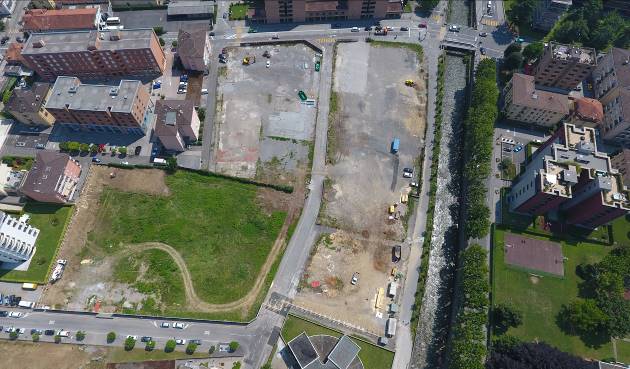 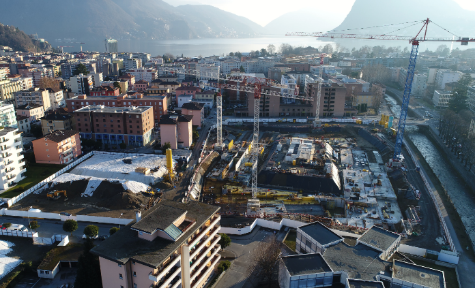 Situazione cantiere marzo 2018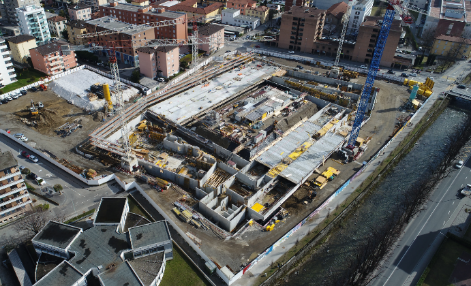 Situazione cantiere dicembre 2018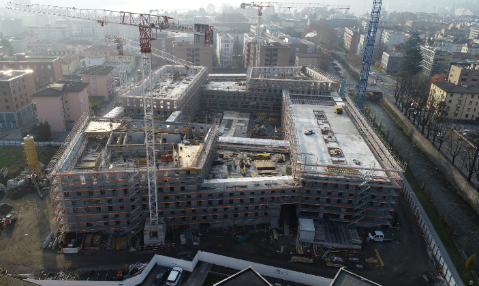 Spazi interni dell’area della mensa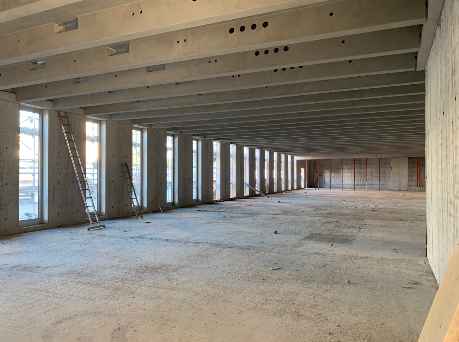 Corte interna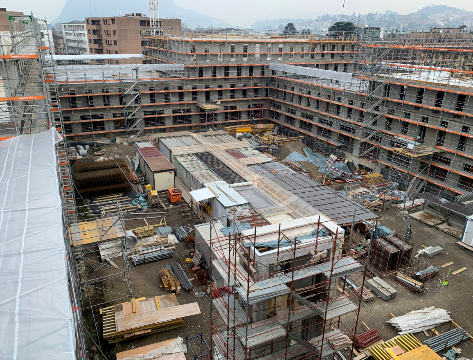 Corte internaCorte interna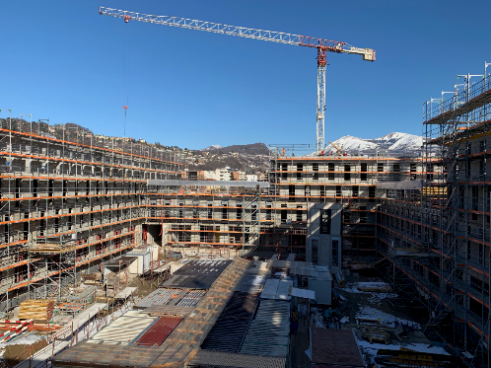 Laboratori al piano terreno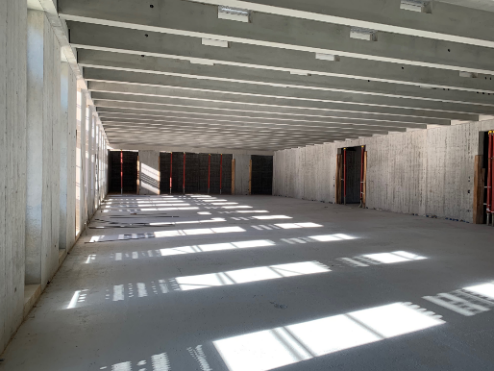 FinanziamentoPianificatoEffettivo al31 dicembre 2018%1: Messaggio parlamentare 69571: Messaggio parlamentare 69571: Messaggio parlamentare 69571: Messaggio parlamentare 6957Contributo federale:37.7 mio7.5 mio20%Contributo d’investimento cantonale:24.8 mio4.1 mio17%Prestito cantonale:61.5 mio33.1 mio54%Totale 1:124.0 mio44.7 mio36%2: Costi sostenuti da USI / SUPSIUSI / SUPSI: Fasi preliminari2.6 mio2.6 mio100%Totale 2:2.6 mio2.6 mio100%Totale 1+2:126.6 mio47.3 mio28%CCCCOSTRUZIONEPrevisione dei costi aggiornata al 31 dicembre 2018Pagamentieseguiti fino al
31 dicembre 2018% pagamenti rispetto al preventivo1Lavori preparatori106'350.- 86'375.-81%2Edificio89'784'506.-25'788'518.-29%3Attrezzature di esercizio2'684'680.-0 0%4Lavori esterni2'653'163.-00%5Costi secondari e conti transitori27'611'762.-5'311'713.-19%6Contributi da terzi-1'557'338.-00%7Diversi1'078'762.-14'427.-1%9Arredo4'221'690.-0 0%TOTALE126'586'575.- 31'201'033.- 25%FinanziamentoPianificatoEffettivo31 dicembre 2018%1: Messaggio parlamentare 69571: Messaggio parlamentare 69571: Messaggio parlamentare 69571: Messaggio parlamentare 6957Contributo federale:24.9 mio10.2 mio 41%Contributo d’investimento cantonale:14.8 mio6.0 mio 41%Prestito cantonale:35.3 mio 29.7 mio 82%Totale 1:75.0 mio 45.9 mio 61%2: Contributi Mendrisio: Messaggio municipale n. 94-2015 della città di Mendrisio2: Contributi Mendrisio: Messaggio municipale n. 94-2015 della città di Mendrisio2: Contributi Mendrisio: Messaggio municipale n. 94-2015 della città di Mendrisio2: Contributi Mendrisio: Messaggio municipale n. 94-2015 della città di MendrisioRealizzazione di 325 posteggi16.25 mio 8.0 mio 49%Lavori di demolizione e bonifica3.5 mio 3.5 mio 100%Totale 2:19.75 mio 11.5 mio 58%3: Costi sostenuti da SUPSI / Mendrisio Fasi preliminari3: Costi sostenuti da SUPSI / Mendrisio Fasi preliminari3: Costi sostenuti da SUPSI / Mendrisio Fasi preliminari3: Costi sostenuti da SUPSI / Mendrisio Fasi preliminariMendrisio: Fasi preliminari0.25 mio 0.25 mio 100%SUPSI: Fasi preliminari1.0 mio 1.0 mio 100%Totale 3:1.25 mio 1.25 mio 100%Totale 1+2+3:96.0 mio 58.65 mio 61%CCCPrevisione dei costi aggiornata al 31 dicembre 2018Pagamentieseguiti fino al
31 dicembre 2018% pagamenti rispetto al preventivoCOSTRUZIONE1Lavori preparatori5'006'860.- 4'162'839.- 83%2Edificio70'932'889.- 35'535'441.- 50%3Attrezzature di esercizio1'795'001.- 0 0%4Lavori esterni1'188'261.- 3'290.- 0%5Costi secondari e conti transitori7'891'013.- 3'424'509.- 43%7Attrezzature di esercizio primarie5'900'989.- 24'658.- 0%9Arredo3'294'000.- 0 0%TOTALE96'000'000.- 43'150'737.- 45%Tipo obiettivoDescrizione201620172018GeneraliAlmeno il 10% di studenti bachelor di provenienza da altri Cantoni, almeno il 15% per i percorsi di master.6% / 8%6% / 9%6.63% / 7.23%Un minimo del 20% ed un massimo del 50% di studenti provenienti dall’estero-56% bachelor, 70% master53.06% bachelor, 73.77% masterQuota di ricavi da ricerca tendente al 15% dei ricavi d’esercizio, non compresi quelli degli enti affiliati (IRB e IOR)13%12%12.7%Numero di dottorandi rispetto al personale accademico per facoltà tendenzialmente in linea con la media svizzera nella disciplina di riferimentoin linea con media CHin linea con media CH, ad eccezione dell’Accademia di architettura tendenzialmente inferiore alla media CHPari opportunità - una quota di personale femminile (espresso in ETP, per categoria di personale secondo le norme UST), non inferiore alla media delle altre università svizzere.in linea con media CHdi poco inferiore alla media CHdi poco inferiore alla media CHCreazione di una rete di accordi istituzionali con scuole universitarie svizzere ed estereSìSìSìDi efficaciaSbocco attrattivo di studio nel Cantone Ticino per i titolari della maturità liceale rilasciata dalle scuole del Cantone nei settori di formazione dell’USI15%15%15%Quoziente di soddisfazione degli studenti e dei diplomati superiore al 75% della scala applicata, misurato regolarmente con metodologie oggettive e anonimizzate con un tasso di risposta attendibilenon misurato95.1%93.9%Tasso di entrata dei diplomati di formazione di base (per disciplina) nella vita professionale, nel settore economico affine agli studi, che sia, un anno dopo il conseguimento del diploma, in linea con i dati delle altre università svizzere, tenendo in considerazione le specificità del mercato del lavoro localein linea con media CH68.2% in linea con media CHA un anno dalla laurea 94.5% occupato, a 5 anni 96.1%Grado di adeguatezza delle competenze acquisite dai diplomati in campi di studio rilevanti, tramite inchieste oggettive anonimizzate presso i datori di lavoro del territorio. inferiore alla media CHinferiore alla media CHinferiore alla media CHNumero e qualità delle pubblicazioni in linea con gli altri atenei svizzeri in termini di peer reviewing e di impact factor secondo i canoni dei vari campi disciplinariWeb of Science: raggiuntodati aggiornati non disponibiliimpact factor in linea con le altre università CHVerifica dell’efficacia della ricerca, misurandone la percentuale di progetti accettati da enti di ricerca competitiva (FNS, eUE, ev. CTI) in rapporto al totale dei progetti inoltrati. La percentuale non dovrebbe essere significativamente inferiore alla media per ente finanziatorepari e talvolta superiore alla media CHpari e talvolta superiore alla media CHpari e talvolta superiore alla media CHDi efficienzaCosto medio per studente II non superiore alla media svizzera paragonabilesuperiore per Informatica superiore per Informatica, Economia e Comunicazione superiore per Informatica, Economia e ComunicazioneTasso d’inquadramento per facoltà in linea con la media svizzera.inferiore a media CHinferiore a media CHinferiore a media CHDurata media degli studi di bachelor e master per facoltà non superiore alla media svizzera12% bachelor e 24% master di fuori corso12% bachelor e 21% master di fuori corso13% bachelor e 17% master di fuori corsoVerifica dell’efficacia dell’attività di ricerca attiva, misurando l’evoluzione del volume (espresso in franchi) di ricerca attivata per facoltà in rapporto all’evoluzione del numero di professori (espresso in ETP)rapporto volume/prof stabilerapporto volume/prof stabilerapporto volume/prof è aumentatoTipo obiettivoDescrizione201620172018GeneraliAlmeno il 5% medio degli studenti (ETP) di provenienza da altri Cantoni per settori di studio non artistici2%2.9%2.9%Massimo 30% medio di studenti provenienti dall’estero per settori di studio non artistici37%23.5%24.6%Massimo del 40% medio di studenti (ETP) di provenienza dall’estero per il Dipartimento tecnologie innovative-46%51%Minimo del 10% medio di studenti master (ETP) di provenienza da altri Cantoni per settori di studio non artistici-2.2%2.3%Massimo del 40% medio di studenti master (ETP) di provenienza dall’estero per settori di studio non artistici-58.6%58.6%Formazione continua - attualizzazione costante e crescita delle competenze del personale operante a livello di quadri medi e superiori nell’economia ticinese e nei servizi2’206 studenti di formazione certificata1’988 studenti di formazione certificata1'901 studenti di formazione certificataPresenza in organico di una percentuale di docenti-ricercatori in linea con la media svizzera.17% contro il 10% CH17% contro il 10% CH15.7% contro il 24% CH (anno 2017)La quota parte corrispondente alla ricerca e ai servizi non deve superare il 50% dei ricavi totali37%36.8%35.3%Pari opportunità - una quota di personale femminile (ETP e per testa) per categoria di personale secondo le categorie dell’UST in linea con la media delle altre SUP svizzere36% contro     42% CH35.4% contro 40% CH38.64% contro 43.4% CHDi efficaciaSbocco di studio nel Cantone Ticino per titolari della maturità professionale rilasciata nelle scuole professionali del Cantone, ovvero il tasso di passaggio calcolato fino a 5 anni dopo l’ottenimento della MP 36%28.5%32.7%Tasso di entrata nella vita professionale nei settori di riferimento ad un anno dal conseguimento del diploma in linea con le altre SUP95%91%94%Grado di adeguatezza delle competenze acquisite dai diplomati per campo di studio, misurato tramite inchieste presso le differenti categorie di datori di lavoro del territoriobuono (8 scala 1-10)buono (circa 8 scala 1-10)buono (7.5 scala 1-10)Esame dell’adeguatezza delle formazioni proposte in funzione dell’evoluzione del mercato del lavoro, misurato tramite il rapporto tra il numero di diplomati per settore di studio e il numero totale di diplomati.19% di laureati nel settore tecnica15% di laureati nel settore tecnica 19% di laureati nel settore tecnica DTIGrado di soddisfazione degli studenti e dei diplomati superiore al 75% nd3.1 su 43.1 su 4Formazione continua - verifica regolare della frazione di diplomati di percorsi MAS che hanno conosciuto un avanzamento di carriera a distanza di un anno dal diploma.52%72%64%Tasso di soddisfazione dei datori di lavoro superiore al 75% della scala applicata e misurato tramite inchieste specifiche presso diverse categorie di datori di lavorond ndndVerifica dell’efficacia della ricerca misurando la percentuale di progetti di ricerca accettati in rapporto al totale dei progetti inoltrati49% contro 50% CH43% contro 50% CH49% contro 50% CHGrado di soddisfazione (in termini di miglioramento di performance e di risultati di esercizio) da parte di imprese coinvolte nei progetti di ricerca 7.8 su scala da 1 a107.6 su scala da 1 a105.2 (su scala da 1 a 6)Aumento progressivo delle collaborazioni istituzionali (o di accordi istituzionalizzati) per progetti di ricerca con partner locali sia nazionali sia internazionali45 internaz. 78 accordi e convenzioni nazionali e internazionali52 accordi e convenzioni nazionali e internazionaliDi efficienzaCosto medio per studente per settore di studio non superiore alla media svizzera inferiore media CHinferiore media CH a parte il settore lavoro socialeinferiore media CH a parte il settore economiaTasso di inquadramento per campo di studio in linea con la media svizzera.in linea o migliorein linea o migliorein linea o migliorePer ogni settore di studio, la percentuale di ECTS acquisiti rispetto a quelli iscritti.media 86% buonoda 70% a 100% in base al settore di studioda 74% a 95% in base al settore di studioFormazione continua certificata: la copertura tramite tasse di partecipazione dei costi diretti (rapporto ricavi diretti – costi diretti)131%96%93.4%Copertura completa dei costi diretti per i progetti di ricerca finanziati da enti competitivi 118%110%111%Copertura dei costi completi (autofinanziamento analitico del 100%) dei mandati diretti di servizio e di ricerca 97%95%92.5%Evoluzione del volume di ricavi (espresso in franchi) di ricerca attivata per settore in rapporto all’evoluzione (numero espresso in ETP) di professori, docenti ricercatori e collaboratori scientifici.in diminuzionestabilein diminuzionePercentuale dei costi amministrativi non superiore alla media svizzera (quota di personale amministrativo sul totale)22.6% contro 30.6% CH25.2% contro 30.6% CH24.2% contro 31% CH (media 2017)Art. 23Descrizione201620172018Formazione bachelorMinimo di 160 massimo di 200 studenti bachelor246.8 ETP271.2 ETP269.3 ETPNumero diplomati40 diplomati70 diplomati80 diplomatiTasso di ammissione43.40%39.40%51.50%Tasso di soddisfazione degli studenti2.9 su 42.9 su 42.9 su 4Costo medio per studente ETP paragonato alla media svizzerain linea con media CHin linea con media CHin linea con media CHFormazione masterMinimo di 120 massimo di 170 studenti master.155.7 ETP155.2 ETP142.4 ETPNumero diplomati115 diplomati92 diplomati113 diplomatiTasso di ammissione per il secondario I35.60%28.50%23%Tasso di ammissione per il secondario II11%26.40%13.20%Tasso di soddisfazione dei diplomati secondario I e IIbuonobuonobuonoFormazione continuaTotale numero partecipanti1’7062’7132'466Numero corsi offerti93126181Numero totale di ore lezione offerte per partecipante o  crediti formativi7’965 ECTS8'437 ECTS6’775 ECTSTasso di soddisfazione dei partecipanti (1-4)da 3.5 punti a 3.83.313.31Ricerca e serviziLista dei progettind67 attivi,11 acquisiti63 attivi35 finanziati da terziRicavi della ricerca e dei servizi1.4 mio1.7 mio1.58 mioNumero ETP personale attivo nella ricerca13.4 ETP14.89 ETP16.7 ETP